Министерство Российской Федерации по делам гражданской обороны,чрезвычайным ситуациям и ликвидации последствий стихийных бедствий_______________________________________________________________________Федеральное государственное бюджетное учреждение «Всероссийский научно-исследовательский институт по проблемам гражданской обороны и чрезвычайных ситуаций» (федеральный центр науки и высоких технологий)СПРАВОЧНО-МЕТОДИЧЕСКОЕ ПОСОБИЕДЛЯ РУКОВОДИТЕЛЕЙ ОРГАНОВ МЕСТНОГО САМОУПРАВЛЕНИЯ МУНИЦИПАЛЬНЫХ РАЙОНОВ ПО РАЗРАБОТКЕ МУНИЦИПАЛЬНОЙ ПРАВОВОЙ БАЗЫ, РЕГУЛИРУЮЩЕЙ ОТНОШЕНИЯ В ОБЛАСТИ ОБЕСПЕЧЕНИЯ БЕЗОПАСНОСТИ ЖИЗНЕДЕЯТЕЛЬНОСТИ НАСЕЛЕНИЯМосква, 2013УДК 614.8Авторы: С.Н. Азанов, В.В. Безбородов, В.С. Исаев, В.П. Малышев, А.А. Матох, А.А. Порошин,      О.Д. Ратникова, С.Н. Савченков,  А.П. Шевченко.УДК 614.8СОДЕРЖАНИЕВВЕДЕНИЕКонституцией Российской Федерации местное самоуправление отнесено к основам конституционного строя России. Российское государство заинтересовано в развитии института местного самоуправления, которое выступает связующим звеном между населением и государственными структурами. Развитие местного самоуправления содействует укреплению государства, его территориальной целостности, снижению вероятности возникновения социальной напряженности, формированию адаптированной к местным особенностям экономики.Местное самоуправление – это реальный механизм реализации широкого круга наиболее близких населению проблем и удовлетворения наиболее важных потребностей, а так же решения государственных задач силами органов местного самоуправления путем передачи им отдельных государственных полномочий.Эффективное функционирование системы местного самоуправления, в том числе в области обеспечения безопасности жизнедеятельности населения, во многом определяется уровнем развития его правовой основы. Посредством норм муниципального права и на основе Конституции Российской Федерации, федеральных законов и иных нормативных правовых актов реализуются важнейшие вопросы местного самоуправления: решение населением муниципальных образований непосредственно, через выборные и другие органы местного самоуправления, вопросов местного значения, а также вопросов реализации отдельных государственных полномочий, которыми могут наделяться органы местного самоуправления.На территории Российской Федерации образовано 23 304 муниципальных образования, из них 1 824 - муниципальных районов.В целях улучшения деятельности муниципальных образований в области обеспечения безопасности жизнедеятельности населения МЧС России в последнее время предприняло ряд мер. В частности, подготовлены организационные документы по повышению готовности органов управления и сил муниципальных образований и Методические рекомендации по повышению эффективности работы муниципальных образований в области обеспечения безопасности жизнедеятельности населения, а также осуществлен ряд других мероприятий.МЧС России в целях оценки эффективности деятельности органов местного самоуправления муниципальных образований и определения лучших из них в области обеспечения безопасности жизнедеятельности населения ежегодно проводится смотр-конкурс «Лучший орган местного самоуправления муниципального образования в области обеспечения безопасности жизнедеятельности населения».Протоколом заседания Правительственной комиссии по предупреждению и ликвидации чрезвычайных ситуаций и обеспечению пожарной безопасности от 16 ноября . № 7   2013 год объявлен годом муниципальных образований.В . в рамках Международного салона средств обеспечения безопасности «Комплексная безопасность – 2013» (21 – 24 мая . Москва) МЧС России запланировано проведение Международной научно-практической конференции, посвященной проблемам обеспечения муниципальными образованиями безопасности жизнедеятельности населения и путям их решения.Для повышения эффективности деятельности органов местного самоуправления муниципальных образований в области обеспечения безопасности жизнедеятельности населения и на основе опыта практической реализации основных положений Федерального закона «Об общих принципах организации местного самоуправления в Российской Федерации» в части вопросов, отнесенных к компетенции МЧС России, основные усилия в . будут сконцентрированы на реализации следующего комплекса мероприятий:проведение оценки организации работы органов местного самоуправления муниципальных образований в области обеспечения безопасности жизнедеятельности населения, состояния муниципальной правовой базы;рассмотрение вопросов повышения эффективности деятельности органов местного самоуправления муниципальных образований в области обеспечения безопасности жизнедеятельности населения;анализ и контроль мероприятий, осуществляемых предприятиями, учреждениями и организациями, функционирующими на территории муниципального образования, по повышению уровня безопасности жизнедеятельности населения;организация взаимодействия с общественными организациями на территориях муниципальных образований;организация смотров - конкурсов «Лучшее муниципальное образование в области обеспечения безопасности жизнедеятельности населения», проводимых главными управлениями МЧС России по субъектам Российской Федерации;продолжение работы по дальнейшему созданию на базе единых дежурно-диспетчерских служб муниципальных образований, как органов повседневного управления муниципального уровня, системы обеспечения вызова экстренных оперативных служб по единому номеру «112»;совершенствование муниципальной правовой базы в части обеспечения безопасности жизнедеятельности населения;организация работы по заключению соглашений между муниципальными образованиями о передаче исполнения части вопросов местного значения в области обеспечения безопасности жизнедеятельности населения;организация подготовки и обучения должностных лиц органов местного самоуправления муниципальных образований по вопросам обеспечения безопасности жизнедеятельности населения.В настоящем справочно-методическом пособии представлены формы типовых муниципальных правовых актов муниципального района по вопросам безопасности жизнедеятельности населения муниципальных образований, разработанные в соответствии с рекомендованным перечнем, направленным в территориальные органы МЧС России (исх. № 43-4065-7 от 27.10.2008 г.).Настоящее справочно-методическое пособие разработано на основании действующего законодательства Российской Федерации для оказания содействия руководителям органов местного самоуправления муниципальных  районов в работе по решению вопросов, входящих в компетенцию этих органов, в области гражданской обороны, защиты населения и территорий от чрезвычайных ситуаций, обеспечения пожарной безопасности и безопасности людей на водных объектах.Глава 1. Правовая основа деятельности органов местного самоуправления муниципальных  районов в области обеспечения безопасности жизнедеятельности населенияПравовое регулирование отношений в области обеспечения безопасности жизнедеятельности населения осуществляется в соответствии с законодательством Российской Федерации.В соответствии со статьей 4 Федерального закона «Об общих принципах организации местного самоуправления в Российской Федерации» правовую основу местного самоуправления составляют общепризнанные принципы и нормы международного права, международные договоры Российской Федерации, Конституция Российской Федерации, федеральные конституционные законы, настоящий Федеральный закон, другие федеральные законы, издаваемые в соответствии с ними иные нормативные правовые акты Российской Федерации (указы и распоряжения Президента Российской Федерации, постановления и распоряжения Правительства Российской Федерации, иные нормативные правовые акты федеральных органов исполнительной власти), конституции (уставы), законы и иные нормативные правовые акты субъектов Российской Федерации, уставы муниципальных образований, решения, принятые на местных референдумах и сходах граждан, и иные муниципальные правовые акты.К базовым нормативным правовым актам в области обеспечения безопасности жизнедеятельности населения относятся федеральные законы от 6 октября . № 131-ФЗ «Об общих принципах организации местного самоуправления в Российской Федерации», от 12 февраля . № 28-ФЗ «О гражданской обороне», от 21 декабря . № 68-ФЗ «О защите населения и территорий от чрезвычайных ситуаций природного и техногенного характера», от 22 августа . № 151-ФЗ «Об аварийно-спасательных службах и статусе спасателей», от 21 декабря . № 69-ФЗ «О пожарной безопасности», от 22 июля . № 123-ФЗ «Технический регламент о требованиях пожарной безопасности», Водный кодекс Российской Федерации от 3 июня . № 74-ФЗ (ВК РФ), Основы единой государственной политики Российской Федерации в области гражданской обороны на период до 2020 года, утвержденные Президентом Российской Федерации от 3 сентября . № Пр-2613 и Основы государственной политики в области обеспечения безопасности населения Российской Федерации и защищенности критически важных и потенциально опасных объектов от угроз природного, техногенного характера и террористических актов на период до 2020 года, утвержденные Президентом Российской Федерации 15 ноября . № Пр-3400.Согласно статье 43 Федерального закона «Об общих принципах организации местного самоуправления в Российской Федерации» в систему муниципальных правовых актов входят:устав муниципального образования, правовые акты, принятые на местном референдуме (сходе граждан);правовые акты представительного органа муниципального образования;правовые акты Главы муниципального образования, местной администрации и иных органов местного самоуправления и должностных лиц органов местного самоуправления, предусмотренных уставом муниципального образования.Устав муниципального образования и оформленные в виде правовых актов решения, принятые на местном референдуме (сходе граждан), являются актами высшей юридической силы в системе муниципальных правовых актов, имеют прямое действие и применяются на всей территории муниципального образования.Представительный орган муниципального образования по вопросам, отнесенным к его компетенции федеральными законами, законами субъекта Российской Федерации, уставом муниципального образования, принимает решения, устанавливающие правила, обязательные для исполнения на территории муниципального образования, решение об удалении Главы муниципального образования в отставку, а также решения по вопросам организации деятельности представительного органа муниципального образования и по иным вопросам, отнесенным к его компетенции федеральными законами, законами субъектов Российской Федерации, уставом муниципального образования. Глава местной администрации в пределах своих полномочий, установленных федеральными законами, законами субъектов Российской Федерации, уставом муниципального образования, правовыми актами представительного органа муниципального образования, издает постановления местной администрации по вопросам местного значения и вопросам, связанным с осуществлением отдельных государственных полномочий, переданных органам местного самоуправления федеральными законами и законами субъектов Российской Федерации, а также распоряжения местной администрации по вопросам организации работы местной администрации.Иные должностные лица местного самоуправления издают распоряжения и приказы по вопросам, отнесенным к их полномочиям уставом муниципального образования.Муниципальные правовые акты, принятые органами местного самоуправления, подлежат обязательному исполнению на всей территории муниципального образования. Необходимо отметить, что в соответствии с пунктами 4 и 5 статьи 15 Федерального закона  «Об общих принципах организации местного самоуправления в Российской Федерации» органы местного самоуправления муниципального района вправе заключать соглашения с органами местного самоуправления отдельных поселений, входящих в состав муниципального района, о передаче им осуществления части своих полномочий по решению вопросов местного значения за счет межбюджетных трансфертов, предоставляемых из бюджетов этих поселений в бюджет муниципального района. Также в соответствии с абзацем третьим части 2 статьи 34 Федерального закона  «Об общих принципах организации местного самоуправления в Российской Федерации» уставами муниципального района и поселения, являющегося административным центром муниципального района, может быть предусмотрено образование местной администрации муниципального района, на которую возлагается исполнение полномочий местной администрации указанного муниципального района. В этом случае в поселении, являющемся административным центром муниципального района, местная администрация не образуется.В соответствии с пунктом 1 статьи 15 Федерального закона  «Об общих принципах организации местного самоуправления в Российской Федерации» органы местного самоуправления муниципального района организуют и осуществляют мероприятия в области гражданской обороны, обеспечения защиты населения и территорий от чрезвычайных ситуаций природного и техногенного характера, обеспечения мер первичной пожарной безопасности и безопасности людей на водных объектах, а также участвуют в предупреждении и ликвидации последствий чрезвычайных ситуаций в пределах муниципального района.1.1. Правовая основа деятельности органов местного самоуправления муниципальных  районов в области обеспечения мероприятий по гражданской оборонеПравовую основу деятельности органов местного самоуправления муниципальных районов в области обеспечения мероприятий по гражданской обороне составляют – Конституция Российской Федерации, федеральные конституционные законы, федеральные законы от 6 октября . № 131-ФЗ «Об общих принципах организации местного самоуправления в Российской Федерации», от 12 февраля . № 28-ФЗ «О гражданской обороне», постановление Правительства Российской Федерации от 26 ноября . № 804, «Об утверждении Положения о гражданской обороне в Российской Федерации», нормативные правовые акты Президента Российской Федерации, Правительства Российской Федерации, федеральных органов исполнительной власти, субъектов Российской Федерации, а также муниципальные правовые акты, регулирующие отношения, связанные с гражданской обороной.Положение о гражданской обороне в Российской Федерации, утвержденное постановлением Правительства Российской Федерации от 26 ноября . № 804 устанавливает, что мероприятия по гражданской обороне в Российской Федерации организуются и проводятся на всей территории страны на федеральном, региональном, муниципальном уровнях и в организациях.Пункт 4 Положения об организации и ведении гражданской обороны в муниципальных образованиях и организациях, утвержденного приказом МЧС России от 0314.11.2008 № 687 «Об утверждении Положения об организации и ведении гражданской обороны в муниципальных образованиях и организациях», устанавливает, что порядок подготовки к ведению и ведение гражданской обороны в муниципальном образовании утверждается руководителем органа местного самоуправления в соответствии с положением об организации и ведении гражданской обороны в муниципальном образовании.В соответствии со статьей 15 Федерального закона «Об общих принципах организации местного самоуправления в Российской Федерации» организация и осуществление мероприятий по гражданской обороне, защите населения и территории муниципального района от чрезвычайных ситуаций природного и техногенного характера, включая поддержку в состоянии постоянной готовности к использованию систем оповещения населения об опасности, объектов гражданской обороны, создание и содержание в целях гражданской обороны запасов материально-технических, продовольственных, медицинских и иных средств, относится к вопросам местного значения муниципального района.Вместе с тем, действующее законодательство в области гражданской обороны не осуществляет дифференцирование органов местного самоуправления согласно их статусу (сельские и городские поселения, муниципальные районы и городские округа) в части требований к планированию и проведению мероприятий по гражданской обороне, то есть все требования законодательства Российской Федерации в рассматриваемой области равно применимы ко всем видам муниципальных образований.Полномочия органов местного самоуправления муниципальных районов в области гражданской обороныПолномочия органов местного самоуправления в пределах границ муниципальных образований устанавливаются согласно требованиям пункта 2 статьи 8 Федерального закона «О гражданской обороне».Органы местного самоуправления самостоятельно в пределах границ муниципальных образований:проводят мероприятия по гражданской обороне, разрабатывают и реализовывают планы гражданской обороны и защиты населения;проводят подготовку и обучение населения в области гражданской обороны;поддерживают в состоянии постоянной готовности к использованию системы оповещения населения об опасностях, возникающих при ведении военных действий или вследствие этих действий, возникновении чрезвычайных ситуаций природного и техногенного характера, защитные сооружения и другие объекты гражданской обороны;проводят мероприятия по подготовке к эвакуации населения, материальных и культурных ценностей в безопасные районы;проводят первоочередные мероприятия по поддержанию устойчивого функционирования организаций в военное время;создают и содержат в целях гражданской обороны запасы продовольствия, медицинских средств, средств индивидуальной защиты и иных средств.Полномочия органов местного самоуправления в области гражданской обороны сходны с компетенцией федеральных органов исполнительной власти и органов исполнительной власти субъектов Российской Федерации, вместе с тем их реализация более конкретизирована, построена с учетом местных условий и природно-климатических особенностей [1].В соответствии с выпиской из Порядка разработки, согласования и утверждения планов гражданской обороны и защиты населения (планов гражданской обороны), утвержденного приказом МЧС России от 16.02.2012 № 70, планы гражданской обороны и защиты населения (планы гражданской обороны) определяют объем, организацию, порядок, способы и сроки выполнения мероприятий по приведению в готовность гражданской обороны при переводе ее с мирного на военное время, в ходе ее ведения, а также при возникновении чрезвычайных ситуаций природного и техногенного характера.В план гражданской обороны и защиты населения муниципального образования, территория которого не отнесена к группе по гражданской обороне, включаются три раздела:а) краткая оценка возможной обстановки на территории муниципального образования, после нападения противника с применением современных средств поражения;б) выполнение мероприятий по гражданской обороне при приведении в готовность гражданской обороны;в) выполнение мероприятий по гражданской обороне при внезапном нападении противника.Реализация мероприятий в области гражданской обороны и защите населения и территорий от чрезвычайных ситуаций осуществляется органами местного самоуправления через соответствующие организации по видам их деятельности: в области газоснабжения, медицинского обеспечения, транспортно-технического обеспечения, инженерного обеспечения, жилищно-коммунального обеспечения, водоснабжения, торговли и питания, охраны общественного порядка, связи, дорожного обеспечения, энергоснабжения и светомаскировки, а также обеспечения горюче-смазочными материалами [1].В соответствии с пунктом 5 Положения об организации обучения населения в области гражданской обороны, утвержденного постановлением Правительства Российской Федерации от 2 ноября . № 841, органы местного самоуправления в пределах территорий муниципальных образований:разрабатывают с учетом особенностей муниципальных образований и на основе примерных программ, утвержденных органом исполнительной власти соответствующего субъекта Российской Федерации, примерные программы обучения работающего населения, должностных лиц и работников гражданской обороны, личного состава формирований и служб муниципальных образований;организуют и осуществляют обучение населения муниципальных образований способам защиты от опасностей, возникающих при ведении военных действий или вследствие этих действий, а также при возникновении чрезвычайных ситуаций природного и техногенного характера;осуществляют обучение личного состава формирований и служб муниципальных образований;проводят учения и тренировки по гражданской обороне;осуществляют организационно-методическое руководство и контроль за обучением работников, личного состава формирований и служб организаций, находящихся на территориях муниципальных образований;создают, оснащают курсы гражданской обороны и учебно-консультационные пункты по гражданской обороне и организуют их деятельность или обеспечивают повышение квалификации должностных лиц и работников гражданской обороны муниципальных образований в образовательных учреждениях дополнительного профессионального образования, имеющих соответствующую лицензию.В области подготовки и поддержания в постоянной готовности систем оповещения населения в пределах муниципального образования создается местная система оповещения. Она должна технически и программно сопрягаться с иными системами оповещения других уровней. Основной задачей муниципальной системы оповещения согласно Положения о системах оповещения населения, утвержденного приказом МЧС России, Минсвязи России и Минкультуры России от 25.07.2006 № 422/90/376, является обеспечение доведения информации и сигналов оповещения до населения, соответствующих служб организаций, территориальных сил и средств гражданской обороны муниципального образования и руководства гражданской обороной муниципального образования.В соответствии с пунктом 25 указанного Положения, к полномочиям органов местного самоуправления в области создания, обеспечения и поддержания в состоянии постоянной готовности к использованию систем оповещения населения, относятся:разработка текстов речевых сообщений для оповещения и информирования населения и организация их записи на магнитные и иные носители информации;обеспечение установки на объектах телерадиовещания специальной аппаратуры для ввода сигналов оповещения и речевой информации в программы вещания;организация и осуществление подготовки оперативных дежурных (дежурно-диспетчерских) служб и персонала по передаче сигналов оповещения и речевой информации в мирное и военное время;планирование и проведение совместно с организациями связи, операторами связи и организациями телерадиовещания проверки систем оповещения, тренировки по передаче сигналов оповещения и речевой информации;разработка совместно с организациями связи, операторами связи и организациями телерадиовещания порядка взаимодействия дежурных (дежурно-диспетчерских) служб при передаче сигналов оповещения и речевой информации.Обслуживание систем оповещения различных уровней осуществляется на основании Положения по организации эксплуатационно-технического обслуживания систем оповещения населения, утвержденного приказом МЧС России, Минсвязи России и Минкультуры России от 7.12.2005 № 877/138/597.Распоряжение на задействование муниципальной системы оповещения отдается Главой муниципального района.В целях организации проведения мероприятий по подготовке к эвакуации населения, культурных и материальных ценностей при администрации муниципального района создается эвакуационная комиссия. На базе объектов экономики, комитетов жилищно-коммунального хозяйства, учреждений и организаций подготавливаются к развертыванию в особый период сборные эвакуационные пункты и пункты временного размещения населения, культурных и материальных ценностей, а так же пункты длительного проживания эвакуированного населения и длительного хранения материальных и культурных ценностей. Кроме того, формируются оперативные группы по вывозу (выводу) эвакуируемого населения, культурных и материальных ценностей.Органы местного самоуправления, с учетом рекомендаций органов гражданской обороны, определяют категории лиц, подлежащих эвакуации и технических средств для ее осуществления.К первоочередным мероприятиям по поддержанию устойчивого функционирования организаций в военное время относятся те мероприятия, которые возможно провести силами и средствами гражданской обороны муниципального района в отношении объектов, расположенных на территории муниципального района и необходимых для жизнеобеспечения населения и ведения гражданской обороны на его территории.Накопление запасов продовольствия, медицинских средств, средств индивидуальной защиты и иных средств осуществляется на основании Положения о накоплении, хранении и использовании в целях гражданской обороны запасов материально-технических, продовольственных, медицинских и иных средств, утвержденного постановлением Правительства Российской Федерации от 27 апреля . № 379. Номенклатура и объем запасов определяются создающим их органом с учетом методических рекомендаций, разрабатываемых МЧС России совместно с заинтересованными федеральными органами исполнительной власти. Информация о накопленных запасах передается органами местного самоуправления в органы исполнительной власти субъекта Российской Федерации [2].Необходимо отметить, что в соответствии со статьей 8 Федерального закона «О гражданской обороне» и пунктами 9, 13 постановления Правительства Российской Федерации от 29 ноября . № 1309 «О порядке создания убежищ и иных объектов гражданской обороны» органы местного самоуправления на соответствующих территориях:определяют общую потребность в объектах гражданской обороны;создают в мирное время объекты гражданской обороны и поддерживают их в состоянии постоянной готовности к использованию;осуществляют контроль за созданием объектов гражданской обороны и поддержанием их в состоянии постоянной готовности к использованию;ведут учет существующих и создаваемых объектов гражданской обороны.В мирное время объекты гражданской обороны в установленном порядке могут использоваться в интересах экономики и обслуживания населения, а также для защиты населения от поражающих факторов, вызванных чрезвычайными ситуациями природного и техногенного характера, с сохранением возможности приведения их в заданные сроки в состояние готовности к использованию по назначению.При этом согласно Порядку содержания и использования защитных сооружений гражданской обороны в мирное время, утвержденному приказом МЧС России от 21.07.2005 № 575, содержание защитных сооружений гражданской обороны в мирное время обязано обеспечить постоянную готовность помещений и оборудования систем жизнеобеспечения к переводу их в установленные сроки на режим защитных сооружений и необходимые условия для безопасного пребывания укрываемых в защитных сооружениях гражданской обороны, как в военное время, так и в условиях чрезвычайных ситуаций мирного времени.Согласно пункту 3 статьи 18 Федерального закона «О гражданской обороне», обеспечение мероприятий местного уровня по гражданской обороне муниципального района является его расходным обязательством.Ответственность руководителей органов местного самоуправления муниципальных районов в области обеспечения мероприятий по гражданской оборонеОтветственность за нарушение законодательства Российской Федерации в области гражданской обороны устанавливается статьей 19 Федерального закона «О гражданской обороне», согласно которой неисполнение должностными лицами и гражданами Российской Федерации обязанностей в области гражданской обороны влечет ответственность в соответствии с законодательством Российской Федерации, а также статьей 20.7 Кодекса Российской Федерации об административных правонарушениях.Согласно пункту 4 статьи 11 Федерального закона «О гражданской обороне» закрепляется персональная ответственность руководителей органов местного самоуправления, за надлежащее проведение мероприятий по гражданской обороне. Специфика данного вида ответственности заключается в ее повышенном объеме, поскольку, последствия халатности или пренебрежения своими обязанностями руководителем органа местного самоуправления представляют потенциальную опасность для жизни и здоровья населения, экологии, функционирования экономики региона и безопасности окружающих. Персональная характеристика ответственности означает, что за проведение мероприятий в области гражданской обороны отвечает лично Глава муниципального района. Особенностью данной ответственности является то, что санкция может выражаться в освобождении от должности, отрешении от должности. Применение служебной ответственности к указанным в статье субъектам не исключает возложения на них иных видов ответственности за совершение нарушений (уголовной, административной, материальной).Для реализации полномочий по организации и осуществлению мероприятий по гражданской обороне, защите населения и территории от чрезвычайных ситуаций природного и техногенного характера необходимо принять муниципальные правовые акты, предусматривающие:создание и поддержание в состоянии постоянной готовности к использованию технических систем управления гражданской обороной, систем оповещения населения об опасностях, возникающих при ведении военных действий или вследствие этих действий, защитных сооружений и других объектов гражданской обороны;определение должностных лиц, ответственных за организацию и осуществление мероприятий по гражданской обороне;порядок подготовки и обучения населения способам защиты от опасностей, возникающих при ведении военных действий или вследствие этих действий.Целесообразно правовыми актами определить порядок привлечения граждан из числа общественного актива местного населения, профессиональные интересы которых прямо или косвенно могут быть связаны с решением вопросов, возникающих при осуществлении мероприятий по гражданской обороне, предупреждению и ликвидации последствий чрезвычайных ситуаций природного и техногенного характера (работники лесхозов, рыбхозов, охотсоюзов, системы образования, медработники, физорги пансионатов и домов отдыха, инструкторы турбаз и т.п. категории граждан), объединяя их в общественные структуры, способные действовать при возникновении тех или иных чрезвычайных ситуаций, а также предусмотреть права, ответственность и интересы привлекаемых для этих целей лиц и их работодателей [2].В целях реализации мероприятий по гражданской обороне в муниципальном районе ответственным должностным лицам, уполномоченным на ведение данной работы, необходимо разработать и согласовать с территориальным органом МЧС России следующие организационно-планирующие документы:план гражданской обороны и защиты населения муниципального района;муниципальный правовой акт об итогах прошедшего года и задачах муниципального района на новый учебный год, включающий в себя создание учебных групп, назначение руководителей занятий муниципального района, итоги работы в минувшем году и задачи обучения на следующий год;план муниципального района с размещением объектов коллективной защиты населения (противорадиационных укрытий, подвалов и др.).Также необходимо разработать документы, определяющие функциональные обязанности руководителя органа местного самоуправления, и должностного лица, уполномоченного на решение задач в области гражданской обороны, должностного лица, ответственного за прием и выдачу средств индивидуальной защиты населению муниципального района.Должны быть в наличии и постоянно обновляться схемы оповещения ответственных должностных лиц пункта выдачи средств индивидуальной защиты и неработающего населения муниципального района.Кроме того, разрабатывается и ведется документация по пункту выдачи средств индивидуальной защиты, обучению населения, эвакуации населения, тренировкам и занятиям по гражданской обороне, а также графики приведения в готовность защитных сооружений (противорадиационных укрытий, подвалов и др.) [2].1.2. Правовая основа деятельности органов местного самоуправления муниципальных  районов в области обеспечения мероприятий по защите населения и территорий от чрезвычайных ситуаций природного и техногенного характераПравовую основу деятельности органов местного самоуправления муниципальных  районов в области защиты населения и территорий от чрезвычайных ситуаций составляют общепризнанные принципы и нормы международного права, Конституция Российской Федерации, федеральные конституционные законы, федеральные законы от 6 октября . № 131-ФЗ «Об общих принципах организации местного самоуправления в Российской Федерации», от 21 декабря . № 68-ФЗ «О защите населения и территорий от чрезвычайных ситуаций природного и техногенного характера», от 22 августа . № 151-ФЗ «Об аварийно-спасательных службах и статусе спасателей», постановление Правительства Российской Федерации от 30 декабря . № 794 «О единой государственной системе предупреждения и ликвидации чрезвычайных ситуаций», другие нормативные правовые акты Президента Российской Федерации, Правительства Российской Федерации, федеральных органов исполнительной власти, субъектов Российской Федерации, а также муниципальные правовые акты, регулирующие отношения, связанные с защитой населения и территорий от чрезвычайных ситуаций.В соответствии со статьей 15 Федерального закона «Об общих принципах организации местного самоуправления в Российской Федерации» к вопросам местного значения муниципального района в рассматриваемой области общественных отношений относится участие в предупреждении и ликвидации последствий чрезвычайных ситуаций в границах муниципального района, а также организация и осуществление мероприятий по гражданской обороне, защите населения и территории  муниципального района от чрезвычайных ситуаций природного и техногенного характера.В соответствии со статьей 2 Федерального закона  «О защите населения и территорий от чрезвычайных ситуаций природного и техногенного характера» органы местного самоуправления в пределах своих полномочий могут принимать муниципальные правовые акты, регулирующие отношения, возникающие в связи с защитой населения и территорий от чрезвычайных ситуаций.Положение о единой государственной системе предупреждения и ликвидации чрезвычайных ситуаций (далее – единая система), утвержденное постановлением Правительства Российской Федерации от 30 декабря . № 794, устанавливает, что единая система объединяет органы управления, силы и средства федеральных органов исполнительной власти, органов исполнительной власти субъектов Российской Федерации, органов местного самоуправления и организаций, в полномочия которых входит решение вопросов в области защиты населения и территорий от чрезвычайных ситуаций, и осуществляет свою деятельность в целях выполнения задач, предусмотренных Федеральным законом «О защите населения и территорий от чрезвычайных ситуаций природного и техногенного характера».Полномочия органов местного самоуправления муниципальных  районов в области защиты населения и территорий от чрезвычайных ситуацийВ соответствии с пунктами 2 и 2.1 статьи 11 Федерального закона «О защите населения и территорий от чрезвычайных ситуаций природного и техногенного характера» органы местного самоуправления самостоятельно:1. Осуществляют подготовку и содержание в готовности необходимых сил и средств для защиты населения и территорий от чрезвычайных ситуаций. В соответствии с Федеральным законом «О защите населения и территорий от чрезвычайных ситуаций природного и техногенного характера» силы и средства для предупреждения и ликвидации чрезвычайных ситуаций на территории муниципального района создаются и содержатся в готовности к применению в учреждениях, организациях и на предприятиях, исходя из принципа необходимой достаточности и максимально возможного их использования по обеспечению безопасности жизнедеятельности населения и территории. Созданные силы и средства должны предусматривать защиту персонала предприятий и населения от вредных воздействий возможных аварий на потенциально опасных объектах, а также для предупреждения и ликвидации на территории муниципального района аварий, катастроф, опасных природных явлений или иных бедствий, которые могут повлечь за собой человеческие жертвы, нанести ущерб здоровью людей или окружающей природной среде, а также значительные материальные потери с нарушением условий жизнедеятельности.2. Осуществляют обучение населения способам защиты и действиям в чрезвычайных ситуациях. Подготовка в области защиты от чрезвычайных ситуаций предусматривает:для работающего населения - проведение занятий по месту работы согласно рекомендуемым программам и самостоятельное изучение порядка действий в чрезвычайных ситуациях с последующим закреплением полученных знаний и навыков на учениях и тренировках;для неработающего населения - проведение бесед, лекций, просмотр учебных фильмов, привлечение на учения и тренировки по месту жительства, а также самостоятельное изучение пособий, памяток, листовок и буклетов, прослушивание радиопередач и просмотр телепрограмм по вопросам защиты от чрезвычайных ситуаций;для председателей комиссий по чрезвычайным ситуациям, руководителей органов местного самоуправления и организаций, специально уполномоченных по вопросам защиты от чрезвычайных ситуаций работников - повышение квалификации не реже одного раза в 5 лет, проведение самостоятельной работы, а также участие в сборах, учениях и тренировках.3. Принимают решения о проведении эвакуационных мероприятий в чрезвычайных ситуациях и организуют их проведение.При получении достоверного прогноза возникновения чрезвычайной ситуации организуются и проводятся подготовительные мероприятия, цель которых заключается в создании благоприятных условий для организованного вывоза или вывода из зоны чрезвычайной ситуации населения. К подготовительным мероприятиям относятся:приведение в готовность пунктов временного размещения и пунктов длительного проживания эвакуированного населения, а также уточнение порядка их работы;уточнение численности населения, подлежащего эвакуации пешим порядком и транспортом;распределение транспортных средств;подготовка маршрутов эвакуации, установка дорожных знаков и указателей;подготовка к развертыванию пунктов временного размещения, пунктов длительного проживания и пунктов посадки (высадки);проверка готовности систем оповещения и связи;приведение в готовность имеющихся защитных сооружений.С получением сигнала на проведение эвакуации населения осуществляются следующие мероприятия:оповещение населения о начале и порядке проведения эвакуации, а также должностных лиц, ответственных за проведение эвакуационных мероприятий предприятий и организаций;развертывание пунктов временного размещения и пунктов длительного проживания эвакуированного населения;сбор и подготовка к отправке в безопасные районы населения, подлежащего эвакуации (отселению);подача транспортных средств к пунктам посадки населения на транспорт;прием и размещение эвакуируемого населения в пунктах временного размещения и пунктах длительного проживания.4. Осуществляют в установленном порядке сбор и обмен информацией в области защиты населения и территорий от чрезвычайных ситуаций, обеспечивают своевременное оповещение и информирование населения, в том числе с использованием специализированных технических средств оповещения и информирования населения в местах массового пребывания людей, об угрозе возникновения или о возникновении чрезвычайных ситуаций. В зависимости от назначения, информация подразделяется на оперативную и текущую.К оперативной информации относится информация об угрозе возникновения или возникновении чрезвычайной ситуации, а также о мерах, предпринимаемых по ее ликвидации.К текущей информации относится повседневная информация и донесения в течение текущего года о радиационной, химической, медико-биологической, взрывной, пожарной, экологической, пожарной и технической безопасности на опасных производственных объектах, объектах жизнеобеспечения, о проводимых мероприятиях гражданской обороны и мероприятиях по предупреждению чрезвычайных ситуаций и поддержанию в готовности органов управления, сил и средств, предназначенных для их ликвидации, а также по безопасности людей на водных объектах на территории муниципального района.Необходимо отметить, что Указом Президента Российской Федерации от 13 ноября . № 1522 «О создании комплексной системы экстренного оповещения населения об угрозе возникновения или о возникновении чрезвычайных ситуаций» на Правительство  Российской Федерации возложены обязанности по созданию комплексной системы экстренного оповещения населения об угрозе возникновения или о возникновении чрезвычайных ситуаций, которая на федеральном, межрегиональном, региональном, муниципальном и объектовом уровнях должна обеспечить:своевременное и гарантированное доведение до каждого человека, находящегося на территории, на которой существует угроза возникновения чрезвычайной ситуации, либо в зоне чрезвычайной ситуации, достоверной информации об угрозе возникновения или о возникновении чрезвычайной ситуации, правилах поведения и способах защиты в такой ситуации;возможность сопряжения технических устройств, осуществляющих прием, обработку и передачу аудио-, аудиовизуальных и иных сообщений об угрозе возникновения или о возникновении чрезвычайных ситуаций, правилах поведения и способах защиты населения в таких ситуациях;использование современных информационных технологий, электронных и печатных средств массовой информации для своевременного и гарантированного информирования населения об угрозе возникновения или о возникновении чрезвычайных ситуаций, правилах поведения и способах защиты в таких ситуациях.5. Осуществляют финансирование мероприятий в области защиты населения и территорий от чрезвычайных ситуаций. Согласно статье 18 Федерального закона «О гражданской обороне» обеспечение мероприятий местного уровня по защите населения и территорий муниципального района является его расходным обязательством.6. Создают резервы финансовых и материальных ресурсов для ликвидации чрезвычайных ситуаций. Резервы материальных ресурсов для ликвидации чрезвычайных ситуаций предназначены для экстренного привлечения необходимых средств в случае возникновения чрезвычайных ситуаций в целях проведения всех видов неотложных работ (аварийно-спасательные и аварийно-восстановительные), а также жизнеобеспечения пострадавшего населения. Эти ресурсы создаются заблаговременно и включают продовольствие, пищевое сырье, строительные материалы, медицинское имущество, медикаменты, топливо, средства индивидуальной защиты и другие материальные средства.7. Организуют и проводят аварийно-спасательные и другие неотложные работы, а также поддерживают общественный порядок при их проведении; при недостаточности собственных сил и средств обращаются за помощью к органам исполнительной власти субъектов Российской Федерации.Согласно положениям Федерального закона «Об аварийно-спасательных службах и статусе спасателей» органы местного самоуправления муниципальных образований, принявших решение о создании профессиональных аварийно-спасательных служб или профессиональных аварийно-спасательных формирований обязаны:оказывать содействие спасателям, привлеченным к проведению работ по ликвидации чрезвычайных ситуаций, при их следовании для участия в проведении указанных работ и в ходе их проведения, в том числе предоставлять транспортные и иные необходимые материальные средства;предоставлять в первоочередном порядке спасателям профессиональных аварийно-спасательных служб, профессиональных аварийно-спасательных формирований и проживающим совместно с ними членам семей жилые помещения по нормам, предусмотренным жилищным законодательством Российской Федерации, за счет муниципального или ведомственного жилищных фондов; осуществлять страхование спасателей;за счет финансовых средств органов местного самоуправления, создавших соответствующие профессиональные аварийно-спасательные службы, профессиональные аварийно-спасательные формирования, в соответствии с установленными ими порядком и нормами осуществлять все расходы, связанные с подготовкой к перевозке тел, перевозкой тел, погребением спасателей, погибших при исполнении обязанностей или умерших в результате увечья (ранения, травмы, контузии), заболевания, полученных в период и в связи с исполнением обязанностей, возложенных на них трудовым договором (контрактом), а также расходы по изготовлению и установке надгробных памятников;обеспечивать дополнительные гарантии правовой и социальной защиты работников профессиональных аварийно-спасательных служб, профессиональных аварийно-спасательных формирований, членов нештатных и общественных аварийно-спасательных формирований, спасателей, не входящих в состав аварийно-спасательных служб, аварийно-спасательных формирований.8. Содействуют устойчивому функционированию организаций в чрезвычайных ситуациях. Под устойчивым функционированием организаций в военное время понимается их способность обеспечивать производство продукции (оказывать услуги, обеспечивать жизнедеятельность населения) в установленной номенклатуре и объемах в военное время. 9. Создают при органах местного самоуправления постоянно действующие органы управления, специально уполномоченные на решение задач в области защиты населения и территорий от чрезвычайных ситуаций. Так же, как и органы исполнительной власти субъектов Российской Федерации, органы местного самоуправления обязаны содействовать федеральному органу исполнительной власти, уполномоченному на решение задач в области защиты населения и территорий от чрезвычайных ситуаций, в предоставлении участков для установки и (или) в установке специализированных технических средств оповещения и информирования населения в местах массового пребывания людей, а также в предоставлении имеющихся технических устройств для распространения продукции средств массовой информации, выделении эфирного времени в целях своевременного оповещения и информирования населения о чрезвычайных ситуациях и подготовки населения в области защиты от чрезвычайных ситуаций [3].Границы зон чрезвычайных ситуаций определяются назначенными в соответствии с законодательством Российской Федерации и законодательством субъектов Российской Федерации руководителями работ по ликвидации чрезвычайных ситуаций на основе классификации чрезвычайных ситуаций, установленной постановлением Правительства Российской Федерации от 21 мая . № 304, по согласованию с исполнительными органами государственной власти и органами местного самоуправления, на территориях которых сложились чрезвычайные ситуации.В соответствии с подпунктом «з» пункта 1 статьи 72 Конституции Российской Федерации осуществление мер по борьбе с катастрофами, стихийными бедствиями, эпидемиями и ликвидация их последствий относятся к предметам совместного ведения Российской Федерации и субъектов Российской Федерации. Таким образом, полномочия органов местного самоуправления очень сходны с компетенцией и федеральных органов исполнительной власти и органов исполнительной власти субъектов Российской Федерации. По сути дела органы местного самоуправления призваны решать те же самые общие для всех органов в данной сфере задачи, но с учетом местных условий и природно-климатических особенностей [3].Ответственность руководителей органов местного самоуправления муниципальных районов за организацию и проведение мероприятий по защите населения и территорий от чрезвычайных ситуацийМеры ответственности виновных в невыполнении или недобросовестном выполнении законодательства Российской Федерации в области защиты населения и территорий от чрезвычайных ситуаций, создании условий и предпосылок к возникновению чрезвычайных ситуаций, непринятии мер по защите жизни и сохранению здоровья людей и других противоправных действиях устанавливаются статьей 28 Федерального закона «О защите населения и территорий от чрезвычайных ситуаций природного и техногенного характера».Статья 6 Федерального закона «О защите населения и территорий от чрезвычайных ситуаций природного и техногенного характера» устанавливает меры ответственности должностных лиц за сокрытие, несвоевременное представление либо представление заведомо ложной информации в области защиты населения и территорий от чрезвычайных ситуаций.Кодекс Российской Федерации об административных правонарушениях устанавливает меры ответственности за невыполнение предусмотренных законодательством обязанностей по защите населения и территорий от чрезвычайных ситуаций природного или техногенного характера, а равно невыполнение требований норм и правил по предупреждению аварий и катастроф на объектах производственного или социального назначения.1.3. Правовая основа деятельности органов местного самоуправления муниципальных  районов в области обеспечения пожарной безопасностиПравовую основу деятельности органов местного самоуправления муниципального образования в области обеспечения пожарной безопасности составляют Конституция Российской Федерации, федеральные конституционные законы, федеральные законы закон от 21 декабря . № 69-ФЗ «О пожарной безопасности», от 22 июля . № 123-ФЗ «Технический регламент о требованиях пожарной безопасности», постановление Правительства Российской Федерации от 30 июня . № 417 «Об утверждении Правил пожарной безопасности в лесах», другие нормативные правовые акты Президента Российской Федерации, Правительства Российской Федерации, федеральных органов исполнительной власти, субъектов Российской Федерации, а также муниципальные правовые акты, регулирующие отношения, связанные с обеспечением первичных мер пожарной безопасности.Необходимо отметить, что законодательство Российской Федерации не возлагает на администрации муниципальных районов полномочия по обеспечению первичных мер пожарной безопасности.Однако, в целях повышения готовности к возможному осложнению обстановки с пожарами, профилактики гибели людей на пожарах, повышения противопожарной защиты населенных пунктов, объектов и жилищного фонда муниципальных районов их администрациями могут быть приняты правовые акты, касающиеся вопросов содействия и развития добровольной пожарной охраны.1.4. Правовая основа деятельности органов местного самоуправления муниципальных  районов в области обеспечения безопасности людей на водных объектахПравовая основа деятельности органов местного самоуправления муниципальных районов в области обеспечения безопасности людей на водных объектах базируется на нормах федеральных законов «О защите населения и территорий от чрезвычайных ситуаций природного и техногенного характера», «Об общих принципах организации местного самоуправления в Российской Федерации», Водного кодекса Российской Федерации от 3 июня . № 74-ФЗ, других федеральных законов и принимаемых в соответствии с ними законов субъектов Российской Федерации, а также муниципальных правовых актов, регулирующих отношения в рассматриваемой области.В соответствии с требованиями статьи 15 «Вопросы местного значения муниципального района» Федерального закона «Об общих принципах организации местного самоуправления в Российской Федерации» к вопросам местного значения муниципального района относится, в том числе осуществление мероприятий по обеспечению безопасности людей на водных объектах, охране их жизни и здоровья.Вопросы обеспечения безопасности людей на водных объектах в основном связаны с эксплуатацией населением водных объектов общего пользования, эти отношения регулируются статьей 6 «Водные объекты общего пользования» Водного кодекса Российской Федерации.Полномочия органов местного самоуправления муниципальных районов в области обеспечения безопасности людей на водных объектахК полномочиям органов местного самоуправления муниципальных районов в области водных отношений в соответствии с пунктом 1 статьи 27 «Полномочия органов местного самоуправления в области водных отношений» Водного кодекса Российской Федерации относятся:1) владение, пользование, распоряжение такими водными объектами;2) осуществление мер по предотвращению негативного воздействия вод и ликвидации его последствий;3) осуществление мер по охране таких водных объектов;4) установление ставок платы за пользование такими водными объектами, порядка расчета и взимания этой платы.Пункт 2 рассматриваемой статьи относит к полномочиям органов местного самоуправления в области водных отношений кроме полномочий собственника, также установление правил использования водных объектов общего пользования, расположенных на территориях муниципальных образований, для личных и бытовых нужд.В соответствии со статьей 4 Федерального закона «О защите населения и территорий от чрезвычайных ситуаций природного и техногенного характера» единая государственная система предупреждения и ликвидации чрезвычайных ситуаций объединяет органы управления, силы и средства федеральных органов исполнительной власти, органов исполнительной власти субъектов Российской Федерации, органов местного самоуправления, организаций, в полномочия которых входит решение вопросов по защите населения и территорий от чрезвычайных ситуаций, в том числе по обеспечению безопасности людей на водных объектах. Статья 4 также относит к основным задачам единой государственной системы предупреждения и ликвидации чрезвычайных ситуаций:разработку и реализацию правовых и экономических норм по обеспечению защиты населения и территорий от чрезвычайных ситуаций, в том числе по обеспечению безопасности людей на водных объектах;подготовку населения к действиям в чрезвычайных ситуациях, в том числе организацию разъяснительной и профилактической работы среди населения в целях предупреждения возникновения чрезвычайных ситуаций на водных объектах;международное сотрудничество в области защиты населения и территорий от чрезвычайных ситуаций, в том числе обеспечения безопасности людей на водных объектах.Статьей 7 Федерального закона «О защите населения и территорий от чрезвычайных ситуаций природного и техногенного характера» определено, что мероприятия, направленные на предупреждение чрезвычайных ситуаций, а также на максимально возможное снижение размеров ущерба и потерь в случае их возникновения, проводятся заблаговременно. Планирование и осуществление мероприятий по защите населения и территорий от чрезвычайных ситуаций, в том числе по обеспечению безопасности людей на водных объектах, проводятся с учетом экономических, природных и иных характеристик, особенностей территорий и степени реальной опасности возникновения чрезвычайных ситуаций. Объем и содержание мероприятий по защите населения и территорий от чрезвычайных ситуаций, в том числе по обеспечению безопасности людей на водных объектах, определяются исходя из принципа необходимой достаточности и максимально возможного использования имеющихся сил и средств, включая силы и средства гражданской обороны.В соответствии со статьей 15 Федерального закона «О защите населения и территорий от чрезвычайных ситуаций природного и техногенного характера» общественные объединения могут участвовать в мероприятиях в области защиты населения и территорий от чрезвычайных ситуаций, в том числе обеспечения безопасности людей на водных объектах, в соответствии с законодательством Российской Федерации и со своими уставами.Согласно статье 21 Федерального закона «О защите населения и территорий от чрезвычайных ситуаций природного и техногенного характера» пропаганда знаний в области защиты населения и территорий от чрезвычайных ситуаций, в том числе обеспечения безопасности людей на водных объектах, обеспечивается органами управления, входящими в единую государственную систему предупреждения и ликвидации чрезвычайных ситуаций, совместно с общественными объединениями, осуществляющими свою деятельность в области защиты и спасения людей, федеральными органами государственной власти, органами государственной власти субъектов Российской Федерации, органами местного самоуправления, организациями. Для пропаганды знаний в области защиты населения и территорий от чрезвычайных ситуаций, в том числе обеспечения безопасности людей на водных объектах, могут использоваться средства массовой информации, а также специализированные технические средства оповещения и информирования населения в местах массового пребывания людей.В соответствии с пунктом  3 статьи 6 Водного кодекса Российской Федерации использование водных объектов общего пользования осуществляется в соответствии с правилами охраны жизни людей на водных объектах, утверждаемыми в порядке, определяемом уполномоченным федеральным органом исполнительной власти, а также исходя из устанавливаемых органами местного самоуправления правил использования водных объектов для личных и бытовых нужд.К компетенции органов местного самоуправления в отношении водных объектов, находящихся в собственности муниципального района, относятся принятие правовых актов по обеспечению безопасности людей на водных объектах муниципального района и обеспечение контроля за их исполнением на уровне поселений.Обеспечение безопасности на водных объектах и организация спасения на водных объектахВ целях обеспечения безопасности и охраны жизни людей на водных объектах, предотвращения чрезвычайных ситуаций органами местного самоуправления издается документ, в котором предусматривается:1. Совместно с органами Государственной инспекции по маломерным судам МЧС России (далее - ГИМС) разработка и принятие собственных правил по охране жизни людей на водных объектах, определение меры ответственности физических и юридических лиц за невыполнение данных правил в соответствии с действующим законодательством. Назначение должностных лиц органов местного самоуправления, ответственных за обеспечение безопасности на водных объектах и участвующих, совместно с надзорными органами в проверках по определению готовности к эксплуатации рекреационных зон на водоемах.2. Разработка и согласование с территориальными органами МЧС России плана взаимодействия по обеспечению безопасности и охраны жизни людей на водных объектах, в котором отразить силы и средства, имеющиеся для предупреждения и ликвидации чрезвычайных ситуаций на акваториях, в местах массового отдыха людей, переправах, местах массового выхода рыбаков на лед и т.д, с учетом круглогодичного посещения указанных мест.3. Проведение работы по установлению мест для массового отдыха, купания и занятий спортом на водных объектах (далее - «зоны рекреации») совместно с органами государственного санитарно-эпидемиологического надзора, охраны природы, ГИМС.Перед началом купального сезона дно водоема до границы плавания должно быть обследовано водолазами и очищено от водных растений, коряг, камней, стекла и др., иметь постепенный скат без уступов до глубины , при ширине полосы от берега не менее .Площадь водного зеркала в месте купания при проточном водоеме должна обеспечивать не менее  на одного купающегося, а на непроточном водоеме - в 2 - 3 раза больше. На каждого человека должно приходиться не менее  площади пляжа. В местах, отведенных для купания, не должно быть выхода грунтовых вод, водоворота, воронок и течения, превышающего  в секунду.Зоны рекреации должны соответствовать санитарно-гигиеническим нормам и правилам перед началом и в период купального сезона.4. Установление сроков купального сезона, продолжительность работы зон рекреации водных объектов. Разработка совместно с органами ГИМС плана мероприятий по обустройству мест массового отдыха населения у водных объектов.5. Проведение мероприятий по обустройству мест массового отдыха. Руководителям предприятий, организаций и учреждений, частным лицам, имеющим базы отдыха с местами для купания на водных объектах, необходимо создавать ведомственные спасательные посты. На территории зоны рекреации, не далее  от воды, через каждые  должны выставляться щиты с навешенными на них спасательными кругами и «концами Александрова». На кругах должно быть нанесено название объекта и надпись «Бросай утопающему».На каждом пляже должны быть установлены мачты голубого цвета высотой 8 -  для подъема сигналов: желтый флаг 70 х  или 50 х  (купание разрешено), черный шар диаметром  (купание запрещено).На пляжах должны быть оборудованы помещения для оказания первой медицинской помощи с постоянным дежурством персонала. Пункт первой медицинской помощи должен быть обеспечен необходимым инструментом и медикаментами для оказания помощи пострадавшим на воде.Обеспечить проведение водолазных осмотров дна в местах купания.6. В целях обеспечения безопасности жизни и здоровья граждан по производственным и иным соображениям проведение работы по установлению мест, где запрещены купания, катания на лодках, забор воды для питьевых и бытовых нужд, водопой скота, другие условия общего водопользования.7. Определение порядка привлечения добровольцев-общественников для оказания помощи профессиональным спасательным подразделениям в случае возникновения чрезвычайных ситуаций и происшествий на водных объектах.Привлечение сотрудников органов внутренних дел для обеспечения правопорядка в местах массового отдыха населения на акваториях. При проведении патрулирования в местах рекреации обращать особое внимание на наличие точек торговли спиртными напитками.8. Привлечение сотрудников органов внутренних дел для обеспечения правопорядка в местах массового отдыха населения на акваториях. При проведении патрулирования в местах рекреации обращать особое внимание на наличие точек торговли спиртными напитками.9. Участие, совместно с органами полиции, органами ГИМС, управлением по гидрометеорологии и мониторингу окружающей среды в установлении режима работы ледовых переправ.Ответственность за нарушение водного законодательстваМеры ответственности за нарушение водного законодательства устанавливаются статьями 68 и 69 Водного кодекса Российской Федерации. Рекомендации главам поселений, входящих в состав муниципального района организовать: проведение пропагандистской работы с целью предотвращения несчастных случаев среди населения на водных объектах;установку соответствующих знаков в местах, специально не установленных для перехода (переезда) по льду и в местах, разрешенных для перехода (переезда) по льду людей (транспорта);информирование населения (в том числе через средства массовой информации) о складывающейся ледовой обстановке, мерах безопасности на льду и мерах административного воздействия за нарушение правил охраны жизни людей на водных объектах;своевременную подготовку проектов правовых актов, приостанавливающих или ограничивающих водопользование в случае возникновения угрозы причинения вреда жизни или здоровью человека;руководителям организаций, независимо от ведомственной принадлежности и форм собственности, принять меры по проведению разъяснительной работы с сотрудниками по вопросам обеспечения безопасности людей на водных объектах.Глава 2. Рекомендации по совершенствованию правовой базы муниципальных  районов в области защиты населения и территорий от чрезвычайных ситуаций, обеспечения мероприятий по гражданской обороне, пожарной безопасности и безопасности людей на водных объектахНа основе анализа муниципальной правовой базы по вопросам обеспечения безопасности жизнедеятельности населения муниципальных образований Ставропольского, Красноярского краев, Новосибирской и Липецкой областей, победителей смотра-конкурса на звание «Лучший орган местного самоуправления муниципального образования в области обеспечения безопасности жизнедеятельности населения», утвержденного приказом МЧС России от 02.12.2011 № 721 основными недостатками правовой базы муниципальных образований в области защиты населения и территорий от чрезвычайных ситуаций, в области обеспечения мероприятий по гражданской обороне, пожарной безопасности и безопасности людей на водных объектах являются:во-первых, правовые акты не должны содержать ссылки на нормативные правовые акты Российской Федерации и субъектов Российской Федерации в недействующих редакциях (утративших силу);во-вторых, отсутствие полного комплекта документов, рекомендованных к принятию МЧС России в муниципальных образованиях (Приложение 5), регулирующих отношения в области обеспечения безопасности жизнедеятельности населения.1. С целью совершенствования правовой базы, регламентирующей отношения в области обеспечения безопасности жизнедеятельности населения, необходимо:своевременно вносить изменения и дополнения в правовые акты муниципального района в соответствии с изменениями в соответствующих нормативных правовых актах федерального и регионального уровней; перед внесением правовых актов муниципального района в соответствующий регистр субъекта Российской Федерации проводить их юридическую экспертизу;выпускать правовые акты муниципального района, развивающие нормы и положения законодательства Российской Федерации и субъектов Российской Федерации с учетом местных условий и природно-климатических особенностей.2. Для реализации полномочий по организации и осуществлению мероприятий по гражданской обороне и защите населения и территорий от чрезвычайных ситуаций в муниципальном районе уполномоченным должностным лицам необходимо разработать следующие правовые акты органов местного самоуправления и организационно-планирующие документы:об утверждении Положения о  муниципальном звене территориальной подсистемы единой государственной системы предупреждения и ликвидации чрезвычайных ситуаций на территории муниципального района (Приложение 3 – ФОРМА 1);о создании единой дежурно-диспетчерской службы муниципального района (Приложение 3 – ФОРМА 2); о своевременном оповещении и информировании населения об угрозе возникновения или о возникновении чрезвычайных ситуаций (Приложение 3 – ФОРМА 3);об утверждении Положения о порядке расходования средств резервного фонда администрации  муниципального района для предупреждения и ликвидации чрезвычайных ситуаций (Приложение 3 – ФОРМА 4);о порядке создания, хранения, использования и восполнения резерва материальных ресурсов администрации  муниципального района для ликвидации чрезвычайных ситуаций (Приложение 3 – ФОРМА 5);об утверждении Порядка подготовки к ведению и ведения  гражданской обороны в муниципальном районе (Приложение 3 – ФОРМА 6);о создании и содержании в целях гражданской обороны запасов материально-технических, продовольственных, медицинских и иных средств (Приложение 3 – ФОРМА 7);об организации обучения населения способам защиты и действиям в чрезвычайных ситуациях (Приложение 3 – ФОРМА 8);о комиссии по предупреждению и ликвидации чрезвычайных ситуаций и обеспечению пожарной безопасности органа местного самоуправления муниципального района (Приложение 3 – ФОРМА 9).  ЗАКЛЮЧЕНИЕВ справочно-методическом пособии для руководителей органов местного самоуправления муниципальных районов на основе анализа муниципальной правовой базы по вопросам обеспечения безопасности жизнедеятельности населения муниципальных образований Ставропольского, Красноярского краев, Новосибирской и Липецкой областей, победителей смотра-конкурса на звание «Лучший орган местного самоуправления муниципального образования в области обеспечения безопасности жизнедеятельности населения», утвержденного приказом МЧС России от 02.12.2011 № 721 подготовлены предложения по ее развитию.Рассмотрены особенности правового регулирования муниципальных  районов в области гражданской обороны, защиты населения и территорий от чрезвычайных ситуаций природного и техногенного характера, обеспечения первичных мер пожарной безопасности и безопасности людей на водных объектах. Так же в справочно-методическом пособии приведены типовые формы муниципальных правовых актов, рекомендуемых МЧС России к принятию органами местного самоуправления муниципальных районов (приложение 3).Мероприятия по организации работы в области обеспечения безопасности жизнедеятельности населения муниципальных образований в . отражены в приложении 4.Справочно-методическое пособие предназначено для руководителей органов местного самоуправления муниципальных районов, специалистов в области обеспечения безопасности жизнедеятельности населения.ИСПОЛЬЗОВАННЫЕ ИСТОЧНИКИ1. Смушкин А.Б. Комментарий к Федеральному закону от 12 февраля . № 28- ФЗ «О гражданской обороне». - Система ГАРАНТ, .2. Методические рекомендации МЧС России органам местного самоуправления по реализации Федерального закона от 6 октября . № 131-ФЗ «Об общих принципах местного самоуправления в Российской Федерации» в области гражданской обороны, защиты населения и территорий от чрезвычайных ситуаций, обеспечения пожарной безопасности и безопасности людей на водных объектах // «Пожарная безопасность», ., № 2.3. Артемьев Е.В., Семенова М.Н. Комментарий к Федеральному закону от 21 декабря . № 68-ФЗ «О защите населения и территорий от чрезвычайных ситуаций природного и техногенного характера». - Система ГАРАНТ, .ПРИЛОЖЕНИЕ 1НОРМАТИВНАЯ ПРАВОВАЯ БАЗА, РЕГУЛИРУЮЩАЯ ОТНОШЕНИЯ В ОБЛАСТИ ОБЕСПЕЧЕНИЯ БЕЗОПАСНОСТИ ЖИЗНЕДЕЯТЕЛЬНОСТИ НАСЕЛЕНИЯКонституция Российской Федерации;Федеральный закон от 6 октября . № 131-ФЗ «Об общих принципах организации местного самоуправления в Российской Федерации»;Федеральный закон от 12 февраля . № 28-ФЗ «О гражданской обороне»;Федеральный закон от 21 декабря . № 68-ФЗ «О защите населения и территорий от чрезвычайных ситуаций природного и техногенного характера»;Федеральный закон от 22 августа . № 151-ФЗ «Об аварийно-спасательных службах и статусе спасателей»;Федеральный закон от 21 декабря . № 69-ФЗ «О пожарной безопасности»;Федеральный закон от 22 июля . № 123-ФЗ «Технический регламент о требованиях пожарной безопасности»;Водный кодекс Российской Федерации от 3 июня . № 74-ФЗ (ВК РФ); Основы единой государственной политики Российской Федерации в области гражданской обороны на период до 2020 года (утв. Президентом Российской Федерации от 3 сентября . № Пр-2613);Основы государственной политики в области обеспечения безопасности населения Российской Федерации и защищенности критически важных и потенциально опасных объектов от угроз природного, техногенного характера и террористических актов на период до 2020 года (утв. Президентом Российской Федерации 15 ноября . № Пр-3400);Указ Президента Российской Федерации от 12 мая . № 537 «О Стратегии национальной безопасности Российской Федерации до 2020 года»;Указ Президента Российской Федерации от 13 ноября . № 1522 «О создании комплексной системы экстренного оповещения населения об угрозе возникновения или о возникновении чрезвычайных ситуаций»;постановление Правительства Российской Федерации от 26 ноября . № 804 «Об утверждении Положения о гражданской обороне в Российской Федерации»;постановление Правительства Российской Федерации от 2 ноября . № 841 «Об утверждении Положения об организации обучения населения в области гражданской обороны»;постановление Правительства Российской Федерации от 27 апреля . № 379 «О накоплении, хранении и использовании в целях гражданской обороны запасов материально-технических, продовольственных, медицинских и иных средств»;постановление Правительства Российской Федерации от 10 июля . № 782 «О создании (назначении) в организациях структурных подразделений (работников), уполномоченных на решение задач в области гражданской обороны»;постановление Правительства Российской Федерации от 16 марта . № 227 «О возмещении расходов на подготовку и проведение мероприятий по гражданской обороне»;постановление Правительства Российской Федерации от 29 ноября . № 1309 «О порядке создания убежищ и иных объектов гражданской обороны»;постановление Правительства Российской Федерации от 10 июля . № 782 «О создании (назначении) в организациях структурных подразделений (работников), уполномоченных на решение задач в области гражданской обороны»;постановление Правительства Российской Федерации от 3 октября . № 1149 «О порядке отнесения территорий к группам по гражданской обороне»;постановление Правительства Российской Федерации от 23 апреля . № 359 «Об утверждении Положения о порядке использования объектов и имущества гражданской обороны приватизированными предприятиями, учреждениями и организациями»;постановление Правительства Российской Федерации от 30 декабря . № 794 «О единой государственной системе предупреждения и ликвидации чрезвычайных ситуаций»;постановление Правительства Российской Федерации от 30 июня . № 417 «Об утверждении Правил пожарной безопасности в лесах»;постановление Правительства Российской Федерации от 1 декабря . № 712 «Об утверждении Положения о государственном надзоре в области защиты населения и территорий от чрезвычайных ситуаций природного и техногенного характера, осуществляемом Министерством Российской Федерации по делам гражданской обороны, чрезвычайным ситуациям и ликвидации последствий стихийных бедствий»;постановление Правительства Российской Федерации от 24 марта . № 334 «О Порядке сбора и обмена в Российской Федерации информацией в области защиты населения и территорий от чрезвычайных ситуаций природного и техногенного характера»;постановление Правительства Российской Федерации от 12 марта . № 289 «Об определении территорий, прилегающих к особо радиационно-опасным и ядерно-опасным производствам и объектам, и о формировании и использовании централизованных средств на финансирование мероприятий по социальной защите населения, проживающего на указанных территориях, а также на финансирование развития социальной инфраструктуры этих территорий в соответствии с Федеральным законом «О финансировании особо радиационно опасных и ядерно опасных производств и объектов»;постановление Правительства Российской Федерации от 14 декабря . № 769
«О порядке утверждения правил охраны жизни людей на водных объектах»;приказ МЧС России от 14.11.2008 № 687 «Об утверждении Положения об организации и ведении гражданской обороны в муниципальных образованиях и организациях»;приказ МЧС России от 21.07.2005 № 575 «Об утверждении Порядка содержания и использования защитных сооружений гражданской обороны в мирное время»;приказ МЧС России, МВД России и ФСБ России от 31.05.2005 г. № 428/432/321 «О порядке размещения современных технических средств массовой информации в местах массового пребывания людей в целях подготовки населения в области гражданской обороны, защиты от чрезвычайных ситуаций, обеспечения пожарной безопасности и охраны общественного порядка, а также своевременного оповещения и оперативного информирования граждан о чрезвычайных ситуациях и угрозе террористических акций»;приказ МЧС России от 29.06.2006 № 386 «Об утверждении Административного регламента Министерства Российской Федерации по делам гражданской обороны, чрезвычайным ситуациям и ликвидации последствий стихийных бедствий по исполнению государственной функции по организации информирования населения через средства массовой информации и по иным каналам о прогнозируемых и возникших чрезвычайных ситуациях и пожарах, мерах по обеспечению безопасности населения и территорий, приемах и способах защиты, а также пропаганде в области гражданской обороны, защиты населения и территорий от чрезвычайных ситуаций, обеспечения пожарной безопасности и безопасности людей на водных объектах»;приказ МЧС России от 26.05.1999 № 284 «Об утверждении Порядка выдачи заключения о готовности потенциально опасного объекта к локализации и ликвидации чрезвычайных ситуаций и достаточности мер по защите населения и территорий от чрезвычайных ситуаций»;приказ МЧС России от 07.07.1997 № 382 «О введении в действие Инструкции о сроках и формах представления информации в области защиты населения и территорий от чрезвычайных ситуаций природного и техногенного характера»;приказ МЧС России от 14.11.2008 № 687 «Об утверждении Положения об организации и ведении гражданской обороны в муниципальных образованиях и организациях»;законы и другие нормативные правовые акты субъектов Российской Федерации; правовые акты органов местного самоуправления.ПРИЛОЖЕНИЕ 2ТЕРМИНЫ И ОПРЕДЕЛЕНИЯ, УСТАНОВЛЕННЫЕ ДЕЙСТВУЮЩИМ ЗАКОНОДАТЕЛЬСТВОМ РОССИЙСКОЙ ФЕДЕРАЦИИ В ОБЛАСТИ ОБЕСПЕЧЕНИЯ БЕЗОПАСНОСТИ ЖИЗНЕДЕЯТЕЛЬНОСТИ НАСЕЛЕНИЯФедеральный закон от 12 февраля . № 28-ФЗ «О гражданской обороне»Статья 1. Основные понятияГражданская оборона - система мероприятий по подготовке к защите и по защите населения, материальных и культурных ценностей на территории Российской Федерации от опасностей, возникающих при ведении военных действий или вследствие этих действий, а также при возникновении чрезвычайных ситуаций природного и техногенного характера;мероприятия по гражданской обороне - организационные и специальные действия, осуществляемые в области гражданской обороны в соответствии с федеральными законами и иными нормативными правовыми актами Российской Федерации;территория, отнесенная к группе по гражданской обороне - территория, на которой расположен город или иной населенный пункт, имеющий важное оборонное и экономическое значение, с находящимися в нем объектами, представляющий высокую степень опасности возникновения чрезвычайных ситуаций в военное и мирное время;требования в области гражданской обороны - специальные условия (правила) эксплуатации технических систем управления гражданской обороны и объектов гражданской обороны, использования и содержания систем оповещения, средств индивидуальной защиты, другой специальной техники и имущества гражданской обороны, установленные федеральными законами и иными нормативными правовыми актами Российской Федерации.Федеральный закон от 21 декабря . № 68-ФЗ «О защите населения и территорий от чрезвычайных ситуаций природного и техногенного характера»Статья 1. Основные понятияЧрезвычайная ситуация - это обстановка на определенной территории, сложившаяся в результате аварии, опасного природного явления, катастрофы, стихийного или иного бедствия, которые могут повлечь или повлекли за собой человеческие жертвы, ущерб здоровью людей или окружающей среде, значительные материальные потери и нарушение условий жизнедеятельности людей.Предупреждение чрезвычайных ситуаций - это комплекс мероприятий, проводимых заблаговременно и направленных на максимально возможное уменьшение риска возникновения чрезвычайных ситуаций, а также на сохранение здоровья людей, снижение размеров ущерба окружающей среде и материальных потерь в случае их возникновения.Ликвидация чрезвычайных ситуаций - это аварийно-спасательные и другие неотложные работы, проводимые при возникновении чрезвычайных ситуаций и направленные на спасение жизни и сохранение здоровья людей, снижение размеров ущерба окружающей среде и материальных потерь, а также на локализацию зон чрезвычайных ситуаций, прекращение действия характерных для них опасных факторов.Зона чрезвычайной ситуации - это территория, на которой сложилась чрезвычайная ситуация.Специализированные технические средства оповещения и информирования населения в местах массового пребывания людей - это специально созданные технические устройства, осуществляющие прием, обработку и передачу аудио- и (или) аудиовизуальных, а также иных сообщений об угрозе возникновения, о возникновении чрезвычайных ситуаций и правилах поведения населения.Режим функционирования органов управления и сил единой государственной системы предупреждения и ликвидации чрезвычайных ситуаций - это определяемые в зависимости от обстановки, прогнозирования угрозы чрезвычайной ситуации и возникновения чрезвычайной ситуации порядок организации деятельности органов управления и сил единой государственной системы предупреждения и ликвидации чрезвычайных ситуаций и основные мероприятия, проводимые указанными органами и силами в режиме повседневной деятельности, при введении режима повышенной готовности или чрезвычайной ситуации.Уровень реагирования на чрезвычайную ситуацию - это состояние готовности органов управления и сил единой государственной системы предупреждения и ликвидации чрезвычайных ситуаций к ликвидации чрезвычайной ситуации, требующее от органов государственной власти Российской Федерации, органов государственной власти субъектов Российской Федерации, органов местного самоуправления и организаций принятия дополнительных мер по защите населения и территорий от чрезвычайной ситуации в зависимости от классификации чрезвычайных ситуаций и характера развития чрезвычайной ситуации.Федеральный закон от 22 августа . № 151-ФЗ
«Об аварийно-спасательных службах и статусе спасателей»Статья 1. Основные понятияаварийно-спасательная служба - это совокупность органов управления, сил и средств, предназначенных для решения задач по предупреждению и ликвидации чрезвычайных ситуаций, функционально объединенных в единую систему, основу которой составляют аварийно-спасательные формирования;аварийно-спасательное формирование - это самостоятельная или входящая в состав аварийно-спасательной службы структура, предназначенная для проведения аварийно-спасательных работ, основу которой составляют подразделения спасателей, оснащенные специальными техникой, оборудованием, снаряжением, инструментами и материалами;спасатель - это гражданин, подготовленный и аттестованный на проведение аварийно-спасательных работ;аварийно-спасательные работы - это действия по спасению людей, материальных и культурных ценностей, защите природной среды в зоне чрезвычайных ситуаций, локализации чрезвычайных ситуаций и подавлению или доведению до минимально возможного уровня воздействия характерных для них опасных факторов. Аварийно-спасательные работы характеризуются наличием факторов, угрожающих жизни и здоровью проводящих эти работы людей, и требуют специальной подготовки, экипировки и оснащения;неотложные работы при ликвидации чрезвычайных ситуаций - это деятельность по всестороннему обеспечению аварийно-спасательных работ, оказанию населению, пострадавшему в чрезвычайных ситуациях, медицинской и других видов помощи, созданию условий, минимально необходимых для сохранения жизни и здоровья людей, поддержания их работоспособности;статус спасателей - это совокупность прав и обязанностей, установленных законодательством Российской Федерации и гарантированных государством спасателям. Особенности статуса спасателей определяются возложенными на них обязанностями по участию в проведении работ по ликвидации чрезвычайных ситуаций и связанной с этим угрозой их жизни и здоровью;аварийно-спасательные средства - это техническая, научно-техническая и интеллектуальная продукция, в том числе специализированные средства связи и управления, техника, оборудование, снаряжение, имущество и материалы, методические, видео-, кино-, фотоматериалы по технологии аварийно-спасательных работ, а также программные продукты и базы данных для электронных вычислительных машин и иные средства, предназначенные для проведения аварийно-спасательных работ.Федеральный закон от 21 декабря . № 69-ФЗ «О пожарной безопасности»Статья 1. Основные понятияпожарная безопасность - состояние защищенности личности, имущества, общества и государства от пожаров;пожар - неконтролируемое горение, причиняющее материальный ущерб, вред жизни и здоровью граждан, интересам общества и государства;требования пожарной безопасности - специальные условия социального и (или) технического характера, установленные в целях обеспечения пожарной безопасности законодательством Российской Федерации, нормативными документами или уполномоченным государственным органом;нарушение требований пожарной безопасности - невыполнение или ненадлежащее выполнение требований пожарной безопасности;противопожарный режим - требования пожарной безопасности, устанавливающие правила поведения людей, порядок организации производства и (или) содержания территорий, зданий, сооружений, помещений организаций и других объектов в целях обеспечения пожарной безопасности;меры пожарной безопасности - действия по обеспечению пожарной безопасности, в том числе по выполнению требований пожарной безопасности;пожарная охрана - совокупность созданных в установленном порядке органов управления, подразделений и организаций, предназначенных для организации профилактики пожаров, их тушения и проведения возложенных на них аварийно-спасательных работ;абзац девятый утратил силу с 1 января .;пожарно-техническая продукция - специальная техническая, научно-техническая и интеллектуальная продукция, предназначенная для обеспечения пожарной безопасности, в том числе пожарная техника и оборудование, пожарное снаряжение, огнетушащие и огнезащитные вещества, средства специальной связи и управления, программы для электронных вычислительных машин и базы данных, а также иные средства предупреждения и тушения пожаров;федеральный государственный пожарный надзор - деятельность уполномоченных федеральных органов исполнительной власти, органов исполнительной власти субъектов Российской Федерации, осуществляющих переданные полномочия, а также подведомственных им государственных учреждений, направленная на предупреждение, выявление и пресечение нарушений организациями и гражданами требований, установленных законодательством Российской Федерации о пожарной безопасности, посредством организации и проведения проверок деятельности организаций и граждан, состояния используемых (эксплуатируемых) ими объектов защиты, проведения мероприятий по контролю на лесных участках, на подземных объектах, при ведении горных работ, при производстве, транспортировке, хранении, использовании и утилизации взрывчатых материалов промышленного назначения, принятия предусмотренных законодательством Российской Федерации мер по пресечению и (или) устранению выявленных нарушений, и деятельность указанных уполномоченных органов государственной власти по систематическому наблюдению за исполнением требований пожарной безопасности, анализу и прогнозированию состояния исполнения указанных требований при осуществлении организациями и гражданами своей деятельности;ведомственный пожарный надзор - деятельность ведомственной пожарной охраны по проверке соблюдения организациями, подведомственными соответствующим федеральным органам исполнительной власти, требований пожарной безопасности и принятие мер по результатам проверки;подтверждение соответствия в области пожарной безопасности - документальное удостоверение соответствия продукции или иных объектов, выполнения работ и оказания услуг требованиям технических регламентов, стандартов, норм пожарной безопасности или условиям договоров;нормативные документы по пожарной безопасности - национальные стандарты, своды правил, содержащие требования пожарной безопасности (нормы и правила), правила пожарной безопасности, а также действовавшие до дня вступления в силу соответствующих технических регламентов нормы пожарной безопасности, стандарты, инструкции и иные документы, содержащие требования пожарной безопасности;профилактика пожаров - совокупность превентивных мер, направленных на исключение возможности возникновения пожаров и ограничение их последствий;первичные меры пожарной безопасности - реализация принятых в установленном порядке норм и правил по предотвращению пожаров, спасению людей и имущества от пожаров;гарнизон пожарной охраны - совокупность расположенных на определенной территории органов управления, подразделений и организаций независимо от их ведомственной принадлежности и форм собственности, к функциям которых отнесены профилактика и тушение пожаров, а также проведение аварийно-спасательных работ;организация тушения пожаров - совокупность оперативно-тактических и инженерно-технических мероприятий (за исключением мероприятий по обеспечению первичных мер пожарной безопасности), направленных на спасение людей и имущества от опасных факторов пожара, ликвидацию пожаров и проведение аварийно-спасательных работ;особый противопожарный режим - дополнительные требования пожарной безопасности, устанавливаемые органами государственной власти или органами местного самоуправления в случае повышения пожарной опасности на соответствующих территориях;локализация пожара - действия, направленные на предотвращение возможности дальнейшего распространения горения и создание условий для его ликвидации имеющимися силами и средствами.Водный кодекс Российской Федерации от 3 июня . № 74-ФЗ (ВК РФ)Статья 1. Основные понятияакватория - водное пространство в пределах естественных, искусственных или условных границ;водное хозяйство - деятельность в сфере изучения, использования, охраны водных объектов, а также предотвращения и ликвидации негативного воздействия вод;водные ресурсы - поверхностные и подземные воды, которые находятся в водных объектах и используются или могут быть использованы;водный объект - природный или искусственный водоем, водоток либо иной объект, постоянное или временное сосредоточение вод в котором имеет характерные формы и признаки водного режима;водный режим - изменение во времени уровней, расхода и объема воды в водном объекте;водный фонд - совокупность водных объектов в пределах территории Российской Федерации;водопользователь - физическое лицо или юридическое лицо, которым предоставлено право пользования водным объектом;водопотребление - потребление воды из систем водоснабжения;водохозяйственная система - комплекс водных объектов и предназначенных для обеспечения рационального использования и охраны водных ресурсов гидротехнических сооружений;водохозяйственный участок - часть речного бассейна, имеющая характеристики, позволяющие установить лимиты забора (изъятия) водных ресурсов из водного объекта и другие параметры использования водного объекта (водопользования);дренажные воды - воды, отвод которых осуществляется дренажными сооружениями для сброса в водные объекты;использование водных объектов (водопользование) - использование различными способами водных объектов для удовлетворения потребностей Российской Федерации, субъектов Российской Федерации, муниципальных образований, физических лиц, юридических лиц;истощение вод - постоянное сокращение запасов и ухудшение качества поверхностных и подземных вод;негативное воздействие вод - затопление, подтопление, разрушение берегов водных объектов, заболачивание и другое негативное воздействие на определенные территории и объекты;охрана водных объектов - система мероприятий, направленных на сохранение и восстановление водных объектов;речной бассейн - территория, поверхностный сток вод с которой через связанные водоемы и водотоки осуществляется в море или озеро;сточные воды - воды, сброс которых в водные объекты осуществляется после их использования или сток которых осуществляется с загрязненной территории.ПРИЛОЖЕНИЕ 3ТИПОВЫЕ ФОРМЫ МУНИЦИПАЛЬНЫХ ПРАВОВЫХ АКТОВ ОРГАНОВ МЕСТНОГО САМОУПРАВЛЕНИЯ МУНИЦИПАЛЬНОГО РАЙОНА, РЕГУЛИРУЮЩИХ ОТНОШЕНИЯ В ОБЛАСТИ ГРАЖДАНСКОЙ ОБОРОНЫ, ЗАЩИТЫ НАСЕЛЕНИЯ И ТЕРРИТОРИЙ ОТ ЧРЕЗВЫЧАЙНЫХ СИТУАЦИЙ И  ОБЕСПЕЧЕНИЯ ПОЖАРНОЙ БЕЗОПАСНОСТИ 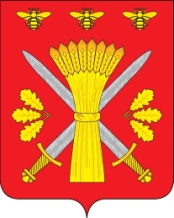 РОССИЙСКАЯ ФЕДЕРАЦИЯОРЛОВСКАЯ ОБЛАСТЬАДМИНИСТРАЦИЯ ТРОСНЯНСКОГО РАЙОНАПОСТАНОВЛЕНИЕот  __  __________  .                                                                                                   № ___             с.Тросна«Об утверждении Положения о муниципальном звене территориальнойподсистемы единой государственнойсистемы предупреждения и ликвидации чрезвычайных ситуаций на территорииТроснянского района  Орловской области»Во исполнение постановления Правительства Орловской области от 24 сентября 2014 года №294 «Об утверждении Положения  областной территориальной подсистеме единой государственной системы предупреждения и ликвидации чрезвычайных ситуаций», в целях совершенствования Троснянского муниципального звена областной территориальной подсистемы единой государственной системы предупреждения и ликвидации чрезвычайных ситуаций  ПОСТАНОВЛЯЮ:1.Утвердить прилагаемое Положение о муниципальном звене территориальной подсистемы единой государственной системы предупреждения и ликвидации чрезвычайных ситуаций на территории  Троснянского  района  Орловской области (Приложение № 1).2. Постановление  администрации Троснянского  района от «29» января   . № 11 «Об утверждении Положения о  муниципальном звене территориальной подсистемы единой государственной системы предупреждения и ликвидации чрезвычайных ситуаций на территории Троснянского  района Орловской области» считать утратившим силу.3. Контроль за исполнением настоящего постановления возложить на заместителя главы администрации А.В.Фроловичева.Глава администрации района                                                         А.И.НасоновПриложение к постановлению  администрации Троснянского района от ___ __________ . № ___Положение 
об муниципальном звене территориальной подсистемы единой государственной системы предупреждения и ликвидации чрезвычайных ситуаций на территории Троснянского  района Орловской области1. Настоящее Положение определяет порядок организации и функционированию,  сил и средств муниципального звена территориальной подсистемы единой государственной системы предупреждения и ликвидации чрезвычайных ситуаций на территории Троснянского  района Орловской области (далее – Троснянское  районное звено  ТП РСЧС).2. Троснянское  районное звено ТП РСЧС объединяет органы управления, силы и средства органов местного самоуправления и организаций, в полномочия которых входит решение вопросов в области защиты населения и территорий от чрезвычайных ситуаций, и осуществляет свою деятельность в целях выполнения задач, предусмотренных Федеральным законом от 21 декабря 1994 года № 68-ФЗ «О защите населения и территорий от чрезвычайных ситуаций природного и техногенного характера», постановлением Правительства Российской Федерации от 30 декабря . № 794 «О единой государственной системе предупреждения и ликвидации чрезвычайных ситуаций» и Законом  Орловской области №588-ОЗ от 09.03.2006 г. «О защите населения и территории Орловской области от чрезвычайных ситуаций межмуниципального и регионального хаорактера».3. Координационными органами Троснянского районного звена ТП РСЧС являются:на муниципальном уровне (в пределах территории муниципального образования) - КЧС и ОПБ органов местного самоуправления;на объектовом уровне - КЧС и ОПБ организации.КЧС и ОПБ создаются по решению соответственно администрации Троснянского района и организаций и возглавляются руководителями или их заместителями.Положение о КЧС и ОПБ, определяющие компетенцию КЧС и ОПБ, а также порядок принятия решений, и их состав утверждаются соответственно администрацией Троснянского  района и организациями.   4. Постоянно действующими органами управления Троснянского  районного звена ТП РСЧС являются:на уровне муниципального района - отдел по мобилизационной работе, ГО и ЧС администрации района;на объектовом уровне - структурные подразделения организаций, уполномоченных на решение задач в области защиты населения и территорий от чрезвычайных ситуаций и ГО.5. Органами повседневного управления Троснянского районного звена ТП РСЧС являются:единая дежурно-диспетчерская служба района;дежурно-диспетчерские службы организаций (объектов).6. Размещение органов управления Троснянского районного звена ТП РСЧС осуществляется на стационарных пунктах управления, оснащаемых техническими средствами управления, средствами связи, оповещения и жизнеобеспечения, поддерживаемых в состоянии постоянной готовности к использованию.7. К силам и средствам Троснянского районного звена ТП РСЧС относятся специально подготовленные силы и средства организаций и предприятий, предназначенные и выделяемые (привлекаемые) для предупреждения и ликвидации чрезвычайных ситуаций.Состав сил и средств Троснянского районного звена ТП РСЧС утверждается администрацией Троснянского района.8. В состав сил и средств Троснянского районного звена ТП РСЧС входят силы и средства постоянной готовности, предназначенные для оперативного реагирования на чрезвычайные ситуации и проведения работ по их ликвидации (далее - силы постоянной готовности).Основу сил постоянной готовности составляют аварийно-спасательные службы, аварийно-спасательные формирования, иные службы и формирования, оснащенные специальной техникой, оборудованием, снаряжением, инструментом, материалами с учетом обеспечения проведения аварийно-спасательных и других неотложных работ в зоне чрезвычайной ситуации в течение не менее 3 суток.Перечень сил постоянной готовности Троснянского районного звена ТП РСЧС утверждается администрацией района. Состав и структуру сил постоянной готовности определяют создающие их организации и предприятия, исходя из возложенных на них задач по предупреждению и ликвидации чрезвычайных ситуаций.Координацию деятельности аварийно-спасательных служб и аварийно-спасательных формирований, участвующих в проведении аварийно-спасательных работ на территории муниципального образования осуществляет отдел мобилизационной работы, ГО и ЧС администрации района.9. Привлечение аварийно-спасательных служб и аварийно-спасательных формирований к ликвидации чрезвычайных ситуаций осуществляется:в соответствии с планами предупреждения и ликвидации чрезвычайных ситуаций на обслуживаемых указанными службами и формированиями объектах и территориях;в соответствии с планами взаимодействия при ликвидации чрезвычайных ситуаций на других объектах и территориях;по решению администрации района, организаций и предприятий, осуществляющих руководство деятельностью указанных служб и формирований.Аварийно-спасательные формирования общественных объединений могут участвовать в соответствии с законодательством Российской Федерации в ликвидации чрезвычайных ситуаций и действуют под руководством соответствующих органов управления единой системы.10. Силы и средства отдела МВД России по Троснянскому  району, применяются при ликвидации чрезвычайных ситуаций в соответствии с возложенными на них задачами:обеспечивают общественный порядок в районах чрезвычайных ситуаций;обеспечивают безопасность дорожного движения в районах чрезвычайных ситуаций;организуют оцепление районов чрезвычайных ситуаций, пропускной режим, охрану объектов, материальных ценностей и предотвращают случаи мародерства;участвуют в оповещении населения о чрезвычайных ситуациях с использованием подвижных транспортных средств, оборудованных громкоговорящей связью;выполняют другие задачи, связанные с ликвидацией последствий чрезвычайных ситуаций.11. Подготовка работников органов местного самоуправления и организаций, включенных в состав органов управления Троснянского районного звена ТП РСЧС, организуется в порядке, установленном Правительством Российской Федерации. Методическое руководство, координацию и контроль за подготовкой населения в области защиты от чрезвычайных ситуаций осуществляет ГУ МЧС России по Орловской  области.12. Готовность аварийно-спасательных служб и аварийно-спасательных формирований к реагированию на чрезвычайные ситуации и проведению работ по их ликвидации проверяется в ходе аттестации, а также в ходе проверок, осуществляемых в пределах своих полномочий ГУ МЧС России по Орловской  области, органами государственного надзора и контроля, а также федеральными органами исполнительной власти, органами исполнительной власти Орловской  области, органами местного самоуправления, и организациями, создающими указанные службы и формирования.13. Для ликвидации чрезвычайных ситуаций создаются и используются:резервы финансовых и материальных ресурсов администрации Троснянского  района, администраций поселений и организаций.Порядок создания, использования и восполнения резервов финансовых и материальных ресурсов определяется правовыми актами администрации Троснянского района, администраций поселений и решениями руководителей организаций.Номенклатура и объем резервов материальных ресурсов для ликвидации чрезвычайных ситуаций, а также контроль за их созданием, хранением, использованием и восполнением устанавливаются создающим их органом.14. Управление Троснянским  районным звеном ТП РСЧС осуществляется с использованием систем связи и оповещения, представляющих собой организационно-техническое объединение сил, средств связи и оповещения, сетей вещания, каналов сети связи общего пользования и ведомственных сетей связи, обеспечивающих доведение информации и сигналов оповещения до органов управления, сил единой системы и населения.Приоритетное использование любых сетей связи и средств связи, приостановление или ограничение использования этих сетей и средств связи во время чрезвычайных ситуаций осуществляется в порядке, установленном Правительством Российской Федерации.15. Информационное обеспечение в Троснянском  районном звене ТП РСЧС осуществляется с использованием средств связи и оповещения. автоматизации и информационных ресурсов, обеспечивающей обмен данными, подготовку, сбор, хранение, обработку, анализ и передачу информации. Для приема сообщений о чрезвычайных ситуациях, в том числе вызванных пожарами, используется номер вызова экстренных оперативных служб.  Сбор и обмен информацией в области защиты населения и территорий от чрезвычайных ситуаций и обеспечения пожарной безопасности осуществляется администрациями района, поселений и организациями в порядке, установленном действующим законодательством.Указанная информация предоставляется в соответствии со сроками и формами, установленными МЧС России.16. Проведение мероприятий по предупреждению и ликвидации чрезвычайных ситуаций осуществляется на основе планов действий по предупреждению и ликвидации чрезвычайных ситуаций администрации района, поселений и организаций.Организационно-методическое руководство планированием действий в рамках Троснянского районного звена ТП РСЧС осуществляет ГУ МЧС России по Орловской  области.17. При отсутствии угрозы возникновения чрезвычайных ситуаций на объектах или территориях органы управления и силы Троснянского районного звена ТП РСЧС функционируют в режиме повседневной деятельности.Решениями руководителей органов местного самоуправления и организаций, на территории которых могут возникнуть или возникли чрезвычайные ситуации, либо к полномочиям которых отнесена ликвидация чрезвычайных ситуаций, для соответствующих органов управления и сил Троснянского районного звена ТП РСЧС может устанавливаться один из следующих режимов функционирования:а) режим повышенной готовности - при угрозе возникновения чрезвычайной ситуации;б) режим чрезвычайной ситуации - при возникновении и ликвидации чрезвычайной ситуации.18. Решениями руководителей органов местного самоуправления и организаций о введении для соответствующих органов управления и сил Троснянского районного звена ТП РСЧС режима повышенной готовности или режима чрезвычайной ситуации определяются:а) обстоятельства, послужившие основанием для введения режима повышенной готовности или режима чрезвычайной ситуации;б) границы территории, на которой может возникнуть чрезвычайная ситуация, или границы зоны чрезвычайной ситуации;в) силы и средства, привлекаемые к проведению мероприятий по предупреждению и ликвидации чрезвычайной ситуации;г) перечень мер по обеспечению защиты населения от чрезвычайной ситуации или организации работ по ее ликвидации;д) должностные лица, ответственные за осуществление мероприятий по предупреждению чрезвычайной ситуации, или руководитель работ по ликвидации чрезвычайной ситуации.19. При введении режима повышенной готовности или чрезвычайной ситуации в зависимости от последствий чрезвычайной ситуации, привлекаемых к предупреждению и ликвидации чрезвычайной ситуации сил и средств Троснянского районного звена ТП РСЧС, классификации чрезвычайной ситуации и характера развития чрезвычайной ситуации, а также других факторов, влияющих на безопасность жизнедеятельности и требующих принятия дополнительных мер по защите и территорий от чрезвычайных ситуаций, устанавливается один из следующих уровней реагирования:а) объектовый уровень реагирования: решение руководителя организации при ликвидации чрезвычайной ситуации силами и средствами организации, оказавшейся в зоне чрезвычайной ситуации, если зона чрезвычайной ситуации находится в пределах территории данной организации.б) местный уровень реагирования: решением главы поселения при ликвидации чрезвычайной ситуации силами и средствами организаций и органов местного самоуправления, оказавшихся в зоне чрезвычайной ситуации, которая затрагивает территорию одного поселения.Решением главы муниципального района при ликвидации чрезвычайной ситуации силами и средствами организаций и органов местного самоуправления, оказавшихся в зоне чрезвычайной ситуации, которая затрагивает межселенную территорию, либо территории двух и более поселений, либо территории поселений и межселенную территорию, если зона чрезвычайной ситуации находится в пределах территории одного муниципального района.Руководители органов местного самоуправления и организаций должны информировать население через средства массовой информации и по иным каналам связи о введении на конкретной территории соответствующих режимов функционирования органов управления и сил Троснянского районного звена ТП РСЧС, а также мерах по обеспечению безопасности населения.20. При устранении обстоятельств, послуживших основанием для введения на соответствующих территориях режима повышенной готовности или режима чрезвычайной ситуации, руководители органов местного самоуправления и организаций отменяют установленные режимы функционирования органов управления и сил Троснянского районного звена ТП РСЧС.21. Основными мероприятиями, проводимыми органами управления Троснянского районного звена ТП РСЧС, являются:а) в режиме повседневной деятельности:изучение состояния окружающей среды и прогнозирование чрезвычайных ситуаций;сбор, обработка и обмен в установленном порядке информацией в районе защиты населения и территорий от чрезвычайных ситуаций и обеспечения пожарной безопасности;разработка и реализация целевых и научно-технических программ и мер по предупреждению чрезвычайных ситуаций и обеспечению пожарной безопасности;планирование действий органов управления и сил Троснянского районного звена ТП РСЧС, организация подготовки и обеспечения их деятельности;подготовка населения к действиям в чрезвычайных ситуациях;пропаганда знаний в области защиты населения и территорий от чрезвычайных ситуаций и обеспечения пожарной безопасности;руководство созданием, размещением, хранением и восполнением резервов материальных ресурсов для ликвидации чрезвычайных ситуаций;проведение в пределах своих полномочий государственной экспертизы, надзора и контроля в области защиты населения и территорий от чрезвычайных ситуаций и обеспечения пожарной безопасности;осуществление в пределах своих полномочий необходимых видов страхования;проведение мероприятий по подготовке к эвакуации населения, материальных и культурных ценностей в безопасные районы, их размещению и возвращению соответственно в места постоянного проживания либо хранения, а также жизнеобеспечению населения в чрезвычайных ситуациях;ведение статистической отчетности о чрезвычайных ситуациях, участие в расследовании причин аварий и катастроф, а также выработке мер по устранению причин подобных аварий и катастроф;б) в режиме повышенной готовности:усиление контроля за состоянием окружающей среды, прогнозирование возникновения чрезвычайных ситуаций и их последствий;введение при необходимости круглосуточного дежурства руководителей и должностных лиц органов управления и сил Троснянского районного звена  ТП РСЧС на стационарных пунктах управления;непрерывный сбор, обработка и передача органам управления и силам Троснянского районного звена ТП РСЧС данных о прогнозируемых чрезвычайных ситуациях, информирование населения о приемах и способах защиты от них;принятие оперативных мер по предупреждению возникновения и развития чрезвычайных ситуаций, снижению размеров ущерба и потерь в случае их возникновения, а также повышению устойчивости и безопасности функционирования организаций в чрезвычайных ситуациях;уточнение планов действий (взаимодействия) по предупреждению и ликвидации чрезвычайных ситуаций и иных документов;приведение при необходимости сил и средств Троснянского районного звена ТП РСЧС в готовность к реагированию на чрезвычайные ситуации, формирование оперативных групп и организация выдвижения их в предполагаемые районы действий;восполнение при необходимости резервов материальных ресурсов, созданных для ликвидации чрезвычайных ситуаций;проведение при необходимости эвакуационных мероприятий;оповещение Главы администрации района, председателя КЧС и ОПБ района, а при необходимости - сбор членов КЧС и ОПБ района, глав администраций сельских поселений, руководителей организаций и предприятий, расположенных на территории района.в) в режиме чрезвычайной ситуации:непрерывный контроль за состоянием окружающей среды, прогнозирование развития возникших чрезвычайных ситуаций и их последствий;оповещение руководителей органов местного самоуправления и организаций, а также населения о возникших чрезвычайных ситуациях;проведение мероприятий по защите населения и территорий от чрезвычайных ситуаций;организация работ по ликвидации чрезвычайных ситуаций и всестороннему обеспечению действий сил и средств Троснянского районного звена ТП РСЧС, поддержанию общественного порядка в ходе их проведения, а также привлечению при необходимости в установленном порядке общественных организаций и населения к ликвидации возникших чрезвычайных ситуаций;непрерывный сбор, анализ и обмен информацией об обстановке в зоне чрезвычайной ситуации и в ходе проведения работ по ее ликвидации;организация и поддержание непрерывного взаимодействия администраций органов местного самоуправления и организаций по вопросам ликвидации чрезвычайных ситуаций и их последствий;проведение мероприятий по жизнеобеспечению населения в чрезвычайных ситуациях.22. При введении режима чрезвычайного положения по обстоятельствам, предусмотренным в пункте «а» статьи 3 Федерального конституционного закона «О чрезвычайном положении», для органов управления и сил Троснянского районного звена ТП РСЧС устанавливается режим повышенной готовности, а при введении режима чрезвычайного положения по обстоятельствам, предусмотренным в пункте «б« указанной статьи, - режим чрезвычайной ситуации.В режиме чрезвычайного положения органы управления и силы Троснянского районного звена ТП РСЧС функционируют с учетом особого правового режима деятельности органов местного самоуправления и организаций.23. Ликвидация чрезвычайных ситуаций осуществляется в соответствии с классификацией чрезвычайных ситуаций, установленной Правительством Российской Федерации:локальной - силами и средствами организации;муниципальной - силами и средствами органа местного самоуправления;межмуниципальной и региональной - силами и средствами органов местного самоуправления, органами исполнительной власти Орловской  области;При недостаточности указанных сил и средств привлекаются в установленном порядке силы и средства федеральных органов исполнительной власти.24. Руководство силами и средствами, привлеченными к ликвидации чрезвычайных ситуаций, и организацию их взаимодействия осуществляют руководители работ по ликвидации чрезвычайных ситуаций.Руководители аварийно-спасательных служб и аварийно-спасательных формирований, прибывшие в зоны чрезвычайных ситуаций первыми, принимают полномочия руководителей работ по ликвидации чрезвычайных ситуаций и исполняют их до прибытия руководителей работ по ликвидации чрезвычайных ситуаций, определенных законодательством Российской Федерации и законодательством Орловской  области, планами предупреждения и ликвидации чрезвычайных ситуаций или органами местного самоуправления, руководителями организаций, к полномочиям которых отнесена ликвидация чрезвычайных ситуаций.Руководители работ по ликвидации чрезвычайных ситуаций по согласованию с органами местного самоуправления и организациями, на территориях которых возникла чрезвычайная ситуация, устанавливают границы зоны чрезвычайной ситуации, порядок и особенности действий по ее локализации, а также принимают решения по проведению аварийно-спасательных и других неотложных работ.Решения руководителей работ по ликвидации чрезвычайных ситуаций являются обязательными для всех граждан и организаций, находящихся в зоне чрезвычайной ситуации, если иное не предусмотрено законодательством Российской Федерации.25. При введении режима повышенной готовности или чрезвычайной ситуации, а также при установлении уровня реагировании для соответствующих органов ТП РСЧС, должностное лицо, руководитель организации, Глава поселения и Глава муниципального района могут определять руководителя работ по ликвидации чрезвычайной ситуации, который несет ответственность за проведение этих работ в соответствии с законодательством Российской Федерации и законодательством Орловской  области, и принимать дополнительные меры по защите населения и территорий от чрезвычайных ситуаций:а) ограничивать доступ людей и транспортных средств на территорию, на которой существует угроза возникновения чрезвычайной ситуации, а также в зону чрезвычайной ситуации;б) определять порядок разбронирования резервов материальных ресурсов, находящихся в зоне чрезвычайной ситуации, за исключением государственного материального резерва;в) определять порядок использования транспортных средств, средств связи и оповещения, а также иного имущества органов местного самоуправления и организаций;г) приостанавливать деятельность организации, оказавшейся в зоне чрезвычайной ситуации, если существует угроза безопасности жизнедеятельности работников данной организации и иных граждан, находящихся на ее территории;д) осуществлять меры, обусловленные развитием чрезвычайной ситуации, не ограничивающие прав и свобод человека и гражданина, и направленные на защиту населения и территорий от чрезвычайных ситуаций, создание необходимых условий для предупреждения и ликвидации чрезвычайной ситуации и минимизации ее негативного воздействия.Руководители работ по ликвидации чрезвычайных ситуаций незамедлительно информируют о принятых ими в случае крайней необходимости решениях соответствующие органы местного самоуправления и организации.26. Финансовое обеспечение функционирования Троснянского районного звена ТП РСЧС осуществляется на каждом уровне за счет средств соответствующего бюджета и собственников (пользователей) имущества в соответствии с действующим законодательством.Организации всех форм собственности участвуют в ликвидации чрезвычайных ситуаций за счет собственных средств.Финансирование целевых программ по защите населения и территорий от чрезвычайных ситуаций и обеспечению устойчивого функционирования организаций осуществляется в соответствии с законодательством Российской Федерации и законодательством Орловской области.При недостаточности указанных средств и целях оперативной ликвидации последствий чрезвычайных ситуаций администрация Троснянского района может обращаться в администрацию Орловской  области с просьбой о выделении средств из целевого финансового резерва по предупреждению и ликвидации последствий чрезвычайных ситуаций в порядке, установленном администрацией Орловской  области.27. Порядок организации и осуществления работ по профилактике пожаров и непосредственному их тушению, а также проведения аварийно-спасательных и других работ, возложенных на пожарную охрану, определяется законодательными и иными нормативными правовыми актами в области пожарной безопасности, в том числе техническими регламентами. Тушение пожаров в лесах осуществляется в соответствии с действующим законодательством. ФОРМА 2Постановление Главы администрации _____________ района _____________ области от ___ _________  201__ г. № ___ «О создании единой дежурно-диспетчерской службы  __________ муниципального района» 			областиВ соответствии с Указом Президента Российской Федерации от 28 декабря . № 1632 «О совершенствовании системы обеспечения вызова экстренных оперативных служб на территории Российской Федерации», распоряжения Правительства Российской Федерации от 25 августа . № 1240-р О Концепции создания системы обеспечения вызова экстренных оперативных служб через единый номер «112» на базе единых дежурно-диспетчерских служб муниципальных образований, п. V протокола заседания Правительственной комиссии по предупреждению и ликвидации чрезвычайных ситуаций и обеспечению пожарной безопасности от 21 октября . № 5 «О проекте Положения о единой дежурно-диспетчерской службе муниципального образования» ПОСТАНОВЛЯЮ:1. Создать единую дежурно-диспетчерскую службу _______________ муниципального района ______________ области.2. Утвердить Положение о единой дежурно-диспетчерской службе _____________ муниципального района _____________ области (Приложение).3. Заместителю главы администрации _______________ муниципального района ______________ области - начальнику департамента по чрезвычайным ситуациям и мобилизационной работе, председателю комиссии по предупреждению и ликвидации чрезвычайных ситуаций и обеспечению пожарной безопасности (фамилия и инициалы):3.1. Организовать функционирование единой дежурно-диспетчерской службы _______________ муниципального района ______________ области.3.2. Утвердить реестр дежурных, дежурно-диспетчерских (аварийно-диспетчерских) служб ________________ муниципального района ______________ области.3.3. Организовать обучение и аттестацию в установленном порядке диспетчерского персонала единой дежурно-диспетчерской службы ______________ муниципального района.3.4. Обеспечить с ___ ____________ 201__ г. начало функционирования единой дежурно-диспетчерской службы _________________ муниципального района ________________ области.4. Управлению по взаимодействию со средствами массовой информации - пресс-центру ________________ муниципального района ______________ области обеспечить опубликование постановления в установленном порядке.5. Ответственность за исполнение постановления возложить на заместителя главы администрации  _____________ муниципального района ______________ области - начальника департамента по чрезвычайным ситуациям и мобилизационной работе района (фамилия и инициалы).Глава администрации __________________ района                   ____________                  ____________________                                                                           (подпись)                       (фамилия и инициалы)Приложение к постановлению Главы администрации ________________ района от «___» __________ 201__ г. № ___Положение о единой дежурно-диспетчерской службе _____________ муниципального района _____________ областиI. ОБЩИЕ ПОЛОЖЕНИЯ1.1. Основные понятия1.1.1. Настоящее Положение определяет основные задачи, функции и полномочия единой дежурно-диспетчерской службы (далее - ЕДДС) _____________ муниципального района ______________ области.1.1.2. ЕДДС является органом повседневного управления ____________ муниципального звена территориальной подсистемы единой государственной системы предупреждения и ликвидации чрезвычайных ситуаций ____________ области (далее – ____________ районное звено ТП РСЧС). 1.1.3. ЕДДС организационно входит с состав дежурной смены ЕДДС __________________ области и в пределах своих полномочий в границах ____________ муниципального района взаимодействует со всеми дежурно-диспетчерскими службами оперативных служб и организаций (объектов) (далее - ДДС) независимо от форм собственности по вопросам сбора, обработки и обмена информацией о чрезвычайных ситуациях природного и техногенного характера (далее - ЧС) (происшествиях) и совместных действий при угрозе возникновения или возникновении ЧС (происшествий).1.1.4. Целью создания ЕДДС является повышение готовности администрации ______________ муниципального района и оперативных служб к реагированию на угрозу возникновения или возникновение ЧС (происшествия), эффективности взаимодействия привлекаемых сил и средств оперативных служб при их совместных действиях по предупреждению и ликвидации ЧС (происшествий). 1.1.5. ЕДДС предназначена для приема от вышестоящих органов управления и передачи сигналов на изменение режимов функционирования ____________ районного звена ТП РСЧС, приема сообщений о пожарах, авариях, катастрофах, стихийных бедствиях и других ЧС (происшествиях) от населения и организаций, оперативного доведения данной информации до соответствующих ДДС и координации их совместных действий, оповещения руководящего состава ____________ районного звена ТП РСЧС и населения об угрозе возникновения или возникновении ЧС (происшествий). 1.1.6. Общее руководство ЕДДС осуществляет руководитель администрации _______________ муниципального района, непосредственное – начальник ЕДДС. 1.1.7. ЕДДС в своей деятельности руководствуется Конституцией Российской Федерации, федеральными законами, актами Президента Российской Федерации и Правительства Российской Федерации, определяющими порядок и объем обмена информацией при взаимодействии экстренных оперативных служб в соответствии с нормативными правовыми актами Министерства Российской Федерации по делам гражданской обороны, чрезвычайным ситуациям и ликвидации последствий стихийных бедствий (далее - МЧС России), законодательством _______________ области, настоящим Положением, а также соответствующими муниципальными правовыми актами.1.1.8. ЕДДС взаимодействует с Главным управлением (далее - ГУ) МЧС России по ________________ области, центром управления в кризисных ситуациях (далее - ЦУКС) (название организации) через ЕДДС _________________ области.1.2. Основные задачи ЕДДС 1.2.1. ЕДДС выполняет следующие основные задачи:прием вызовов (сообщений) о ЧС (происшествиях);оповещение и информирование руководства ____________ районного звена ТП РСЧС, органов управления, сил и средств, предназначенных и выделяемых (привлекаемых) для предупреждения и ликвидации ЧС (происшествий), населения о ЧС (происшествиях), подпадающих под критерии ЧС и социально значимых происшествиях, предпринятых мерах и мероприятиях, проводимых в районе ЧС (происшествия);организация взаимодействия в целях оперативного реагирования на ЧС (происшествия) в установленном порядке органов управления ____________ районного звена ТП РСЧС с администрацией _______________ района, а также обеспечение информационного и технического сопряжения с ДДС оперативных служб;информирование ДДС, привлекаемых к ликвидации ЧС (происшествия), сил постоянной (повышенной) готовности об обстановке, принятых и рекомендуемых мерах;регистрация и документирование всех входящих и исходящих сообщений, обобщение информации о произошедших ЧС (происшествиях) (за сутки дежурства), ходе работ по их ликвидации и представление соответствующих докладов по подчиненности, формирование статистических отчетов по поступившим вызовам;передача старшему смены ЕДДС _______________ области вызовов, поступивших с территорий, не входящих в зону ответственности ЕДДС _____________ района;организация реагирования на вызовы о происшествиях по номеру «___».доведение до руководства силами и средствами постоянной готовности задач по локализации и ликвидации последствий пожаров, аварий, стихийных бедствий и других ЧС (происшествий), принятие необходимых экстренных мер и решений (в пределах установленных вышестоящими органами полномочий).1.3. Основные функции ЕДДС 1.3.1. На ЕДДС возлагаются следующие основные функции:осуществление сбора и обработки информации в области защиты населения и территорий от ЧС (происшествий);информационное обеспечение координационных органов ____________ районного звена ТП РСЧС;анализ и оценка достоверности поступившей информации, доведение ее до ДДС, в компетенцию которой входит реагирование на принятое сообщение;обработка и анализ данных о ЧС (происшествии), определение ее масштаба и уточнение состава ДДС, привлекаемых для реагирования на ЧС (происшествие), их оповещение о переводе в соответствующие режимы функционирования;обобщение, оценка и контроль данных обстановки, принятых мер по ликвидации ЧС (происшествия), подготовка и коррекция заранее разработанных и согласованных со службами жизнеобеспечения ______________ муниципального района вариантов управленческих решений по ликвидации ЧС (происшествия), принятие экстренных мер и необходимых решений (в пределах установленных вышестоящими органами полномочий);круглосуточное обеспечение надежного, устойчивого и непрерывного функционирования системы управления, средств автоматизации, местной системы оповещения; доведение информации о ЧС до руководителей администрации _______________ муниципального района (в пределах своей компетенции), уполномоченных решать задачи в области защиты населения;доведение задач, поставленных вышестоящими органами управления, до ДДС, контроль их выполнения и организация взаимодействия;сбор от ДДС, служб наблюдения и лабораторного контроля (систем мониторинга) и доведение до ДДС полученной информации об угрозе или факте возникновения ЧС (происшествия), сложившейся обстановке и действиях сил и средств по ликвидации ЧС (происшествия);представление докладов (донесений) об угрозе возникновения или возникновении ЧС (происшествия), сложившейся обстановке, возможных вариантах решений и действиях по ликвидации ЧС (происшествия) (на основе ранее подготовленных и согласованных планов) в вышестоящий орган управления по подчиненности;мониторинг состояния комплексной безопасности объектов социального назначения и здравоохранения с круглосуточным пребыванием людей и объектов образования;участие в организации профессиональной подготовки, переподготовки и повышения квалификации специалистов ДДС для несения оперативной дежурной службы.1.4. Состав и структура ЕДДС 1.4.1. ЕДДС: руководство ЕДДС, дежурно-диспетчерский и технический персонал, пункт управления и средства связи, оповещения и автоматизации управления.1.4.2. Руководителем ЕДДС является ее начальник. В состав дежурной смены входит старший оперативный дежурный и его помощник. Технический персонал – инженер-программист.1.4.3. Дополнительное количество дежурного персонала в смене определяет руководитель администрации ______________ муниципального района.1.4.4. Пункт управления ЕДДС (далее - ПУ ЕДДС) представляет собой рабочие помещения для постоянного и дежурно-диспетчерского состава, оснащенного необходимыми техническими средствами и документацией.1.4.5. Конструктивные решения по установке и монтажу технических средств в помещениях ПУ ЕДДС выбираются с учетом минимизации влияния внешних воздействий на аппаратуру с целью достижения необходимой живучести ПУ ЕДДС в условиях ЧС, в том числе и в военное время.1.4.6. Электроснабжение технических средств ПУ ЕДДС должно осуществляться от единой энергетической системы в соответствии с категорией электроснабжения не ниже первой. Для обеспечения бесперебойной работы ЕДДС должны предусматриваться аварийные источники электропитания.1.4.7. Состав технических средств управления ПУ ЕДДС:средства связи и автоматизации управления;средства оповещения руководящего состава и населения;средства регистрации (записи) входящих и исходящих переговоров, а также определения номера звонящего абонента;оргтехника (компьютеры, принтеры, сканеры);система видеоконференцсвязи (далее - ВКС);прямые каналы связи с ДДС потенциально опасных объектов (далее - ПОО), объектами с массовым пребыванием людей;приемник ГЛОНАСС;средства радиосвязи.1.4.8. Минимальный состав оперативной документации на ПУ ЕДДС:нормативные правовые акты по вопросам защиты населения и территорий от ЧС (происшествий), а также по вопросам сбора и обмена информацией о ЧС (происшествий) (нормативные правовые акты федеральных органов исполнительной власти ______________ области и правовые акты ____________ муниципального района);соглашения об информационном взаимодействии ЕДДС с ДДС и службами жизнеобеспечения;журнал учета полученной и переданной информации, полученных и переданных распоряжений и сигналов;журнал оперативного дежурства;инструкции по действиям дежурно-диспетчерского персонала при получении информации об угрозе возникновения или возникновении ЧС (происшествия);инструкции о несении дежурства в повседневной деятельности, в режимах повышенной готовности и чрезвычайной ситуации;план взаимодействия ЕДДС муниципального образования с ДДС при ликвидации пожаров, ЧС (происшествий) различного характера на территории ____________ муниципального района;инструкции по действиям дежурно-диспетчерского персонала при получении информации по линии взаимодействующих ДДС;аварийные и аварийные медицинские карточки на все химически опасные вещества и радиационные грузы, перечни радиационно, химически, биологически опасных объектов с прогнозируемыми последствиями ЧС (происшествия);инструкции по мерам пожарной безопасности и охране труда;схемы и списки оповещения руководства ____________ муниципального района в случае ЧС (происшествия);паспорта безопасности ______________ муниципального района и ПОО, паспорт территории _____________ муниципального района, паспорта состояния комплексной безопасности объектов социальной защиты населения, здравоохранения и образования, рабочие карты _____________ муниципального района и _______________ области (в том числе в электронном виде); план проведения инструктажа перед заступлением на дежурство очередных оперативных дежурных смен;графики несения дежурства оперативными дежурными сменами;схемы управления и вызова;схема местной системы оповещения;телефонные справочники;документация по организации профессиональной подготовки;формализованные бланки отрабатываемых документов с заранее заготовленной постоянной частью текста;суточный расчет сил и средств _______________ районного звена ТП РСЧС;расчет сил и средств ________________ муниципального района, привлекаемых к ликвидации ЧС (происшествий);инструкция по обмену информацией с территориальными органами федеральных органов исполнительной власти при угрозе возникновения и возникновении ЧС (происшествий).Состав оперативной документации может дополняться в зависимости от условий функционирования ЕДДС.1.4.9. Автоматизированная информационная система ЕДДС (далее - АИС ЕДДС) обеспечивает автоматизацию выполнения задач и функций ЕДДС. АИС ЕДДС является единой для ЕДДС ____________ муниципального района. Она сопрягается с ______________ областной автоматизированной информационно-управляющей системой и с имеющимися автоматизированными системами взаимодействующих ДДС.1.4.10. АИС ЕДДС обеспечивает выполнение задач по приему от населения, организаций и ДДС сообщений о ЧС (происшествиях), обмену информацией, мониторингу ПОО, объектов жизнеобеспечения и с массовым пребыванием людей, оперативному оповещению руководящего состава, информированию населения об угрозе возникновения или факте возникновения ЧС (происшествия), координацию действий сил постоянной готовности в условиях ЧС.1.4.11. Комплекс средств автоматизации (далее – КСА ЕДДС) предназначен для автоматизации информационно-управленческой деятельности должностных лиц ЕДДС при осуществлении ими координации совместных действий ДДС, имеющих силы и средства постоянной готовности к действиям по предотвращению, локализации и ликвидации ЧС (происшествий), оперативного информирования комиссии по предупреждению и ликвидации чрезвычайных ситуаций и обеспечению пожарной безопасности (далее - КЧС и ОПБ) и ДДС о случившихся фактах и принятых экстренных мерах. Он включает в себя автоматизированные рабочие места (далее - АРМ) должностных лиц оперативной дежурной смены и постоянного состава, серверное ядро, другие программно-технические средства, объединенные в локальную вычислительную сеть.1.4.12. КСА ЕДДС обеспечивает автоматизацию основных управленческих функций, связанных с решением следующих задач:прием от населения и организаций сообщений, несущих информацию об угрозе возникновения или факте возникновения ЧС (происшествия);проверка достоверности и анализ поступившей информации, доведение ее до ДДС, в компетенцию которых входит реагирование на принятое сообщение;доступ к распределенным информационным ресурсам независимо от формата и места их хранения;сбор от ДДС, систем мониторинга информации о прогнозе или факте возникновения ЧС (происшествий), о сложившейся обстановке и действиях сил и средств по их ликвидации;обобщение, оценка и контроль данных обстановки, принятых мерах по ликвидации ЧС (происшествий) и подготовка вариантов управленческих решений по её ликвидации;накопление и анализ данных о возникшей ЧС (происшествий), определение их масштабов, расчет оптимального состава сил и средств постоянной готовности, привлекаемых для экстренного реагирования и доведение до них информации о ЧС (происшествиях), сложившейся обстановке и проводимых действиях по ее ликвидации;оповещение ДДС и сил постоянной готовности о переводе в различные режимы функционирования;в ходе ликвидации ЧС (происшествий) оформление и документирование решений, принятых руководителем ликвидации ЧС, доведение их до привлекаемых сил;информирование ДДС, привлекаемых к ликвидации ЧС (происшествий), пожаров и других происшествий, сил постоянной готовности, об обстановке, принятых и рекомендуемых мерах;представление докладов (донесений) об угрозе или возникновении ЧС (происшествий), сложившейся обстановке, возможных вариантах решений и действиях по их ликвидации вышестоящим органам управления по подчиненности;прием сигналов от систем мониторинга объектов (ПОО, объекты системы обеспечения жизнедеятельности населения, социально-значимые объекты) территориально-распределенных систем мониторинга об авариях и других случаях связанных с угрозой жизни населения и территориям;обеспечение ведения паспорта территории ____________ муниципального района;обеспечение функции информирования и оповещения населения и руководства КЧС и ОПБ;обеспечение мониторинга подвижных сил и средств и связи с ними;обеспечение оперативной коммутации (связи руководства КЧС и ОПБ и экстренных служб);доведение задач, поставленных вышестоящими органами управления до ДДС и сил постоянной готовности, контроль их выполнения;контроль исполнения распоряжений руководителя ликвидации ЧС (происшествия);ведение учета плановых мероприятий и формирование сводки за определенный период времени;ведение карточек информационного обмена и реагирования;формирование отчетов и подготовка статистической информации.1.4.13. Для обеспечения методической, информационной, лингвистической и программно-технической совместимости КСА ЕДДС с автоматизированными системами взаимодействующих ДДС, а также с вышестоящим органом управления _________________ областной системы предупреждения и ликвидации чрезвычайных ситуаций должны быть предусмотрены единое алгоритмическое (математическое) обеспечение проводимых расчетов, общие классификаторы и словари информации, однотипные технические и программные средства обработки и передачи данных.1.4.14. Средства связи ЕДДС должны обеспечивать: прием и передачу команд, сигналов оповещения и данных;коммутацию передаваемого сообщения до соответствующих ДДС;обмен речевыми сообщениями, документальной и видеоинформацией, а также данными с вышестоящими и взаимодействующими службами.ЕДДС должна иметь резервные каналы связи. Средства связи должны обеспечивать сопряжение с сетью связи общего пользования.1.4.15. Местная система оповещения представляет собой организационно-техническое объединение специальных технических средств оповещения сетей вещания и каналов связи.1.4.16. Системой оповещения обеспечиваются следующие виды информации:сигналы оповещения;речевые (текстовые) сообщения;условные сигналы.Задействование местной системы оповещения должно осуществляться дежурно-диспетчерским персоналом с автоматизированных рабочих мест ЕДДС. II. ОРГАНИЗАЦИЯ РАБОТЫ ЕДДС 2.1. Режимы функционирования ЕДДС 2.1.1. ЕДДС функционирует в режимах повседневной деятельности, повышенной готовности и чрезвычайной ситуации для мирного времени. При приведении в готовность ГО и в военное время в соответствующих степенях готовности.2.1.2. Режимы функционирования для ЕДДС устанавливает руководитель администрации _______________ муниципального района.2.1.3. В режиме повседневной деятельности ЕДДС осуществляет круглосуточное дежурство в готовности к экстренному реагированию на угрозу возникновения или возникновения ЧС (происшествий). В этом режиме ЕДДС обеспечивает:прием от населения и ДДС сообщений о любых ЧС (происшествиях), их регистрацию по принадлежности ДДС и уровням ответственности;передачу информации об угрозе возникновения или возникновении ЧС (происшествия) по подчиненности и подведомственности;обобщение и анализ информации о ЧС (происшествиях) за текущие сутки и представление соответствующих докладов по подчиненности;поддержание в готовности к применению программно-технических средств автоматизации;осуществление контроля готовности ДДС в зоне ответственности, оперативное информирование их диспетчерских смен об обстановке и ее изменениях;внесение необходимых изменений в базу данных, а также в структуру и содержание оперативных документов по реагированию на ЧС (происшествия);внесение необходимых изменений в паспорт территорий _____________ муниципального района.2.1.4. ДДС, расположенные на территории _______________ муниципального района, в режиме повседневной деятельности действуют в соответствии со своими инструкциями и представляют в ЕДДС обобщенную статистическую информацию о ЧС (происшествиях) и угрозах их возникновения за прошедшие сутки.2.1.5. Сообщения, которые ДДС идентифицируют как сообщения об угрозе или возникновении ЧС (происшествия), в первоочередном порядке передаются в ЕДДС. 2.1.6. В режим повышенной готовности ЕДДС муниципального образования и привлекаемые ДДС переводятся решением руководителя администрации _____________ муниципального района при угрозе возникновения ЧС (происшествия) в тех случаях, когда для ликвидации угрозы требуются совместные действия ДДС и сил ______________ районного звена ТП РСЧС, взаимодействующих с ЕДДС. В повышенной готовности ЕДДС обеспечивает:заблаговременную подготовку к возможным действиям в случае возникновения соответствующей ЧС (происшествия);оповещение должностных лиц КЧС и ОПБ, администрации ____________ муниципального района, взаимодействующих ДДС и сил постоянной готовности;получение и обобщение данных наблюдения и контроля;прогнозирование развития обстановки, подготовку предложений по действиям привлекаемых сил и средств;координацию действий ДДС при принятии ими экстренных мер по предотвращению ЧС (происшествия) или смягчению ее последствий.2.1.7. В режим чрезвычайной ситуации ЕДДС, привлекаемые ДДС и силы _______________ районного звена ТП РСЧС переводятся решением руководителя _______________ муниципального района при возникновении ЧС (происшествия). В этом режиме ЕДДС муниципального образования выполняет задачи:координация действий ДДС и привлекаемых сил и средств при проведении работ по защите населения и территории от ЧС (происшествий);контроль за выдвижением и отслеживание передвижения оперативных групп по территории ______________  муниципального района;оповещение и передача оперативной информации между органами управления при организации ликвидации соответствующей ЧС (происшествия) и в ходе аварийно-спасательных работ, мероприятий по обеспечению устойчивого функционирования объектов экономики и первоочередному жизнеобеспечению пострадавшего населения;контроль за установлением и перемещением границ зоны района соответствующей ЧС (происшествия), своевременное оповещение и информирование населения о складывающейся обстановке и опасностях в районе ЧС (происшествия);осуществление непрерывного контроля за состоянием окружающей среды в районе ЧС (происшествия), за обстановкой на аварийных объектах и прилегающей к ним территории.2.1.8. В режимах повышенной готовности и чрезвычайной ситуации информационное взаимодействие между ДДС, силами _______________ районного звена ТП РСЧС осуществляется непосредственно через ЕДДС. Поступающая информация о сложившейся обстановке, принятых мерах, задействованных и требуемых дополнительных силах и средствах доводится ЕДДС до всех взаимодействующих ДДС и органов управления _______________ районного звена ТП РСЧС.2.1.9. В случае, если для организации предотвращения или ликвидации ЧС (происшествия) организована работа КЧС и ОПБ или оперативного штаба управления в кризисных ситуациях (далее - ОШ УКС), либо управление передано соответствующим подразделениям МЧС России, ЕДДС в части действий по указанной ЧС (происшествия), выполняет их указания. 2.1.10. Функционирование ЕДДС при приведении в готовность ГО и в военное время, осуществляется в соответствии с планом гражданской обороны и защиты населения _______________ муниципального района и инструкциями дежурному персоналу ДДС по действиям в условиях особого периода. 2.1.11. При функционировании ЕДДС в условиях особого периода, в соответствии с планом ГО и защиты населения и территории от ЧС (происшествий) предусматривается размещение оперативных дежурных смен на защищенных ПУ. 2.2. Порядок работы ЕДДС 2.2.1. Вызовы (сообщения) о ЧС (происшествиях) могут поступать в ЕДДС от населения по всем имеющимся видам и каналам связи, старшего смены ЕДДС ________________ муниципального района, ДДС взаимодействующих служб, вышестоящих и взаимодействующих органов управления _________________ областной системы предупреждения и ликвидации чрезвычайных ситуаций по прямым каналам и линиям связи. Вызовы (сообщения) о ЧС (происшествиях) принимаются, регистрируются и обрабатываются дежурно-диспетчерским персоналом ЕДДС. 2.2.2. При классификации сложившейся ситуации как ЧС (происшествия), ЕДДС поручает проведение ликвидации ЧС (происшествия) соответствующим ДДС и силам _______________ районного звена ТП РСЧС, в компетенции которых находится реагирование на случившуюся ЧС (происшествие), при необходимости уточняет и корректирует действия привлеченных ДДС.2.2.3. При классификации сложившейся ситуации как ЧС (происшествия) выше муниципального уровня, оперативный дежурный ЕДДС муниципального образования немедленно докладывает руководителю органа местного самоуправления, председателю КЧС и ОПБ ___________ района и старшему смены ЕДДС _______________ муниципального района, оценивает обстановку, уточняет состав привлекаемых сил и средств постоянной готовности, проводит их оповещение и контролирует их действия. Одновременно готовятся формализованные документы о факте ЧС (происшествия) для последующей передачи в вышестоящие органы управления и задействованные ДДС.2.2.4. При выявлении угрозы жизни или здоровью людей до населения доводится информация о способах защиты. Организуется необходимый обмен информацией об обстановке и действиях привлеченных сил и средств между ДДС, сопоставление и обобщение полученных данных, готовятся донесения и доклады вышестоящим органам управления, обеспечивается информационная поддержка деятельности администраций всех уровней и их взаимодействия со службами, привлекаемыми для ликвидации ЧС.2.2.5. Ежемесячно проводится анализ функционирования ЕДДС (ДДС), который доводится до взаимодействующих ДДС и ежеквартально рассматривается на заседании КЧС и ОПБ соответствующего уровня.2.3. Порядок взаимодействия ЕДДС с ДДС экстренных оперативных служб и организаций Порядок взаимодействия ЕДДС и ДДС определяется межведомственными нормативными правовыми актами и нормативными правовыми актами исполнительных органов государственной власти субъектов Российской Федерации, устанавливающими порядок взаимодействия и обмена информацией между оперативными службами при катастрофах, стихийных бедствиях и ЧС (происшествиях).III. ТРЕБОВАНИЯ К СОСТАВУ И СТРУКТУРЕ ЕДДС3.1. Комплектование и подготовка кадров ЕДДС муниципального образования3.1.1. Комплектование личным составом ЕДДС осуществляется (должность, фамилия и инициалы) по представлению начальника ЕДДС. Начальник ЕДДС назначается на должность и освобождается от должности (должность, фамилия и инициалы) с извещением об этом руководителя администрации ______________ муниципального района.3.1.2. Личный состав ЕДДС обязан знать требования руководящих документов, регламентирующих его деятельность и применять их в практической работе.3.1.3. Основными формами обучения работников ЕДДС являются: тренировки оперативных дежурных смен, участие в учебных мероприятиях (учениях) и занятия по профессиональной подготовке.3.1.4. Учебные мероприятия (тренировки и учения), проводимые с личным составом ЕДДС, осуществляются в соответствии с планом, разработанным заблаговременно и утвержденным (должность, фамилия и инициалы) с учётом тренировок, проводимых в ЕДДС ____________ муниципального района и взаимодействующих ДДС. 3.1.5. Профессиональная подготовка работников ЕДДС проводится по специально разработанной МЧС России программе.3.1.6. Подготовка специалистов ЕДДС осуществляется:в Учебно-методическом центре по ГО и ЧС ____________ области, других образовательных учреждениях, имеющих соответствующие лицензии по подготовке специалистов указанного вида деятельности;ежемесячно по 6-8 часов в ходе проведения занятий по профессиональной подготовке;в ходе проведения ежедневного инструктажа заступающего на смену персонала ЕДДС;в ходе тренировок, проводимых ЦУКС МЧС России по _______________ области;в ходе проведения тренировок с оперативными дежурными сменами ДДС. 3.1.7. Не реже одного раза в полгода принимаются зачёты, по результатам которых принимается решение о допуске специалистов ЕДДС к работе.3.2. Квалификационные требования к дежурно-диспетчерскому персоналу ЕДДС 3.2.1. Работник ЕДДС должен знать:административную структуру _______________ муниципального района и структуру системы оповещения __________________ области. Должности и фамилии руководящего состава системы безопасности ____________ муниципального района и адреса аварийно-спасательных формирований дежурных служб, входящих в структуру указанной системы; административные границы _____________ муниципального района, районы выезда пожарно-спасательных подразделений, наименование местностей и транспортных магистралей;организацию системы дежурно-диспетчерских служб;зону территориальной ответственности ЕДДС и зоны территориальной ответственности служб экстренного реагирования, действующих на территории _______________ муниципального района;дислокацию, назначение и тактико-технические данные техники, привлекаемой для ликвидации и предупреждения ЧС (происшествия), размещение складов специальных средств спасения и пожаротушения; потенциально-опасные объекты, социально-значимые объекты, расположенные в зоне ответственности ЕДДС, их адреса, полное наименование и установленный ранговый набор пожарной и аварийно-спасательной техники;назначение и тактико-технические характеристики автоматизированной системы ЕДДС, порядок выполнения возложенных на нее задач, порядок эксплуатации средств связи и другого оборудования, установленного на пункте управления ЕДДС;наименование объектов и населенных пунктов соседних муниципальных образований, куда для оказания взаимопомощи могут привлекаться местные пожарные и спасательные подразделения;правила техники безопасности при использовании средств автоматизации;риски возникновения ЧС (происшествий), характерные для _______________ муниципального района;порядок информационного обмена. 3.2.2. Руководитель ЕДДС должен знать федеральные законы, постановления, решения, распоряжения, приказы вышестоящих органов и другие руководящие, нормативно-технические и методические документы.3.2.3. Руководитель ЕДДС должен уметь:организовывать выполнение и обеспечивать контроль поставленных перед ЕДДС задач;разрабатывать нормативно-методическую базу развития и обеспечения функционирования ЕДДС;организовывать техническую службу, профессиональную подготовку и обучение специалистов ЕДДС;организовывать проведение занятий, тренировок и учений;разрабатывать предложения по дальнейшему совершенствованию, развитию и повышению технической оснащенности ЕДДС.3.2.4. Оперативный дежурный (помощник оперативного дежурного) ЕДДС должен знать:функциональные обязанности и порядок работы оперативного дежурного (помощника оперативного дежурного), операторского персонала системы оповещения;руководящие документы, регламентирующие работу оперативного дежурного (помощника оперативного дежурного), операторского персонала системы оповещения;структуру и технологию функционирования ЕДДС;нормативные документы, регламентирующие деятельность ЕДДС;документы, определяющие деятельность оперативного дежурного (помощника оперативного дежурного) ДДС по сигналам управления и другим сигналам;правила ведения документации.3.2.6. Оперативный дежурный (помощник оперативного дежурного) ЕДДС должен уметь:проводить анализ и оценку достоверности поступающей информации;обеспечивать координацию действий пожарно-спасательных подразделений - при реагировании на сообщения о пожарах, а также аварийно-спасательных формирований и сил постоянной готовности - при реагировании на ЧС (происшествия); организовывать взаимодействие с вышестоящими и взаимодействующими органами управления в целях оперативного реагирования на ЧС;эффективно работать с коммутационным оборудованием, основными офисными приложениями для операционной системы Microsoft Windows (Word, Excel, PowerPoint);использовать гарнитуру при приёме информации;четко говорить по радио и телефону одновременно с работой за компьютером;применять коммуникативные навыки;быстро принимать решения;эффективно использовать информационные ресурсы системы оповещения для обеспечения выполнения задач, поставленных перед ЕДДС;повышать уровень теоретической и практической подготовки;сохранять конфиденциальную информацию, полученную в процессе выполнения своих обязанностей.3.2.7 Оперативному дежурному (помощнику оперативного дежурного) ЕДДС запрещено:вести телефонные переговоры, не связанные с несением дежурства;предоставлять какую-либо информацию средствам массовой информации и посторонним лицам без указания руководства; допускать в помещения дежурной службы посторонних лиц;отлучаться с места несения дежурства без разрешения начальника ЕДДС;выполнение обязанностей, не предусмотренных должностными обязанностями и инструкциями.3.2.8. Требования к квалификации оперативного дежурного (помощника оперативного дежурного) ЕДДС.3.2.8.1. Профессиональные:знание нормативных документов, определяющих функционирование ЕДДС;навыки работы на компьютере на уровне уверенного пользователя (знание Microsoft Windows (Word, Excel, PowerPoint, умение пользоваться электронной почтой, Интернет);умение пользоваться информационной справочной системой;3.2.8.2. Профессионально важные качества:устойчивое и быстро переключаемое внимание;хорошая оперативная и долговременная память;высокая коммуникабельность;эмоциональная устойчивость (способность переносить эмоциональные нагрузки); самодисциплина; логический стиль мышления;высокая ответственность и способность принимать решения.3.3. Требования к помещениям ЕДДС муниципального образования3.3.1. Для ЕДДС, с учетом СанПиН 2.2.2/2.4.1340-03»Гигиенические требования к персональным электронно-вычислительным машинам и организации работы» утвержденным Постановлением Главного государственного врача от 13.06.2003 № 118, определены следующие минимальные потребности в площадях:общая площадь не менее 65 кв.м, в том числе площадь оперативного зала 12 кв.м, площадь комнаты для отдыха (в рабочее время психологической разгрузки) 12 кв.м, площадь серверной 8 кв.м, площадь административных кабинетов 18 кв.м;3.3.2. Для указанного расчета приняты следующие параметры:норматив площади на одно рабочее место оператора 6 кв.м;норматив площади на одно рабочее место административного и технического персонала 9 кв.м;коэффициент нагрузки на вспомогательные помещения 0,3.3.4. Требования к оборудованию ЕДДС муниципального образования3.4.1. Требования к оборудованию ЕДДС разработаны с учетом необходимости выполнения задач ЕДДС в круглосуточном режиме в соответствии с одобренной распоряжением Правительства Российской Федерации Концепцией создания системы обеспечения вызова экстренных оперативных служб через единый номер «112» на базе единых дежурно-диспетчерских служб муниципальных образований от 25.08.2008 № 1240-р.3.4.2. В состав оборудования должны входить:АРМ специалистов оперативной дежурной смены;АРМ административного и обслуживающего персонала;активное оборудование локальной вычислительной сети;структурированная кабельная сеть;серверное оборудование;специализированные средства хранения данных;комплект оргтехники;средства связи;АРМ управления местной системой оповещения;Средства видеоотображения коллективного пользования и системы видеоконференцсвязи;специально оборудованный металлический сейф для хранения пакетов на изменение режимов функционирования;источники гарантированного электропитания.3.4.3. В состав оборудования может входить центр обработки данных в составе серверного оборудования и системы хранения данных, объединенных выделенной высокоскоростной вычислительной сетью. IV. ДЕЯТЕЛЬНОСТЬ ЕДДС МУНИЦИПАЛЬНОГО ОБРАЗОВАНИЯ4.1. ЕДДС _______________ муниципального района является структурным подразделением ______________ службы спасения и антикризисного реагирования. 4.2. Финансирование создания и деятельности ЕДДС осуществляется из средств бюджета _____________________ муниципального района, иных источников в соответствии с законодательством Российской Федерации.РОССИЙСКАЯ ФЕДЕРАЦИЯОРЛОВСКАЯ ОБЛАСТЬАДМИНИСТРАЦИЯ ТРОСНЯНСКОГО РАЙОНАПОСТАНОВЛЕНИЕот  __  __________  .                                                                                                       № ___             с.Тросна«О своевременном оповещении и информировании населения об угрозевозникновения или  возникновении чрезвычайных ситуаций»В соответствие с федеральными законами от 21 декабря . № 68-ФЗ «О защите населения и территорий от чрезвычайных ситуаций природного и техногенного характера», от 12 февраля . № 28-ФЗ «О гражданской обороне» и постановлением Правительства Российской Федерации № 794 от 30 декабря . «О единой государственной системе предупреждения и ликвидации чрезвычайных ситуаций», а также в целях совершенствования системы оповещения и информирования населения Троснянского  района Орловской области, постановляю:1. Утвердить:Положение о порядке  оповещения и информирования населения об угрозе возникновения или) возникновении чрезвычайных ситуаций мирного и военного времени (Приложение № 1).Список абонентов руководящего состава гражданской обороны и членов комиссии по ЧС и ПБ района, телефонные номера которых включены в стойку СЦВ (Приложение № 2).Тексты речевых сообщений по оповещению населения района при угрозе или возникновении чрезвычайных ситуаций (Приложение № 3).2. Рекомендовать возложение обязанностей по доведению сигналов оповещения до населения руководителям организаций и учреждений, расположенных на территории Троснянского  района.3. Использовать систему оповещения гражданской обороны района в интересах мирного времени для оповещения должностных лиц и населения о чрезвычайных ситуациях природного и техногенного характера.4. Рекомендовать обеспечить постоянную техническую готовность системы оповещения:Руководителям потенциально опасных объектов в соответствии с постановлением Правительства Российской Федерации от 1 марта 1993 года № 178 «О создании локальных систем оповещения в районах размещения потенциально опасных объектов» в срок до 03.03.14  создать и поддерживать в постоянной готовности на своих объектах локальные системы оповещения населения об опасностях, возникающих при чрезвычайных ситуациях природного и техногенного характера.Руководителям организаций, имеющим в своей структуре потенциально опасные объекты, разработать инструкции по действиям дежурных диспетчеров, начальников потенциально опасных объектов в случае аварии и возникновении угрозы жизни людей.Руководителям учреждений и организаций принять правовые акты на своей территории о создании локальных систем оповещения потенциально опасных объектов.Руководителям организаций, находящихся на территории района иметь на территории объектов необходимое количество радиотрансляционных точек коллективного пользования, обеспечивающих доведение сигналов оповещения и информации до всех сотрудников.5. Отделу по делам ГО и ЧС и охраны окружающей среды (Бувина С.А.):организовать проверку всех объектов на наличие и исправность электросирен, кабелей электропитания и оконечных блоков «А-М» с последующим составлением актов;ежеквартально проводить проверку утвержденных списков телефонов руководящего состава и диспетчерских служб, включенных в стойку централизованного вызова (СЦВ), при необходимости вносить в них соответствующие изменения;ежемесячно проводить проверку наличия и целостности пакетов с паролями и отзывами на местный запуск сигнала «Объявлен сбор» и «Внимание всем»;при проведении комплексных тренировок организовать, в соответствии с законодательством, привлечение всех узлов проводного радиовещания, находящихся на территории поселения для передачи текстов с информацией о порядке действий населения в чрезвычайных ситуациях.6. Постановление «СЗ» от 10 апреля 2009 года №8 «О своевременном оповещении и информировании населения Троснянского райна» постановление «СЗ» от 10 апреля 2009 года №8 считать утратившим силу;7. Контроль за исполнением  данного постановления возложить на заместителя главы администрации  А.В.Фроловичева.Глава администрации района                                                                                                   А.И.НасоновПриложение № 1к постановлению Главы администрации районаот ___ __________ . № ___Положение
о порядке оповещения и информирования населения об угрозе возникновения или о возникновении чрезвычайных ситуаций1. Настоящее Положение определяет порядок оповещения и информирования населения Троснянского района об угрозе возникновения или о возникновении чрезвычайных ситуаций.2. Оповещение населения предусматривает:доведение до населения прогноза или факта возникновения чрезвычайной ситуации (далее - ЧС) природного или техногенного характера;доведение до населения рекомендаций о порядке действий с момента получения информации о прогнозах или факте возникновения ЧС.3. Информирование населения предусматривает:передачу данных о прогнозе или факте возникновения ЧС природного или техногенного характера;информацию о развитии ЧС, масштабах ЧС, ходе и итогах ликвидации ЧС;информацию о состоянии природной среды и потенциально-опасных объектов;информацию об ожидаемых гидрометеорологических, стихийных и других природных явлениях:систематическое ознакомление населения с мероприятиями, проводимыми силами и средствами наблюдения контроля и ликвидации ЧС;доведение до населения информации о защите от вероятной ЧС.4. Система оповещения населения Троснянского района об угрозе возникновения чрезвычайной ситуации включает:работу электросирен в режиме 3-х минутного непрерывного звучания, означающего сигнал «Внимание всем!»;использование машин полиции, оборудованных громкоговорящими устройствами;использование аппаратуры СЦВ (стойки циркулярного вызова), телефонных каналов связи.5. Информирование населения Троснянского района осуществляется через средства массовой информации в том числе, через радиовещание, местную печать, а также доведение информации до населения при проведении собраний, сходов, встреч.6. Оповещение населения Троснянского района об угрозе возникновения чрезвычайной ситуации осуществляется согласно схемы оповещения Главой  администрации района.7. Право на оповещение населения Троснянского района об угрозе чрезвычайных ситуаций предоставлено Главе района, главе  администрации района, либо его заместителю.8. Финансирование мероприятий по поддержанию в готовности и совершенствованию систем оповещения и информирования населения производить:на уровне района - за счет средств бюджета района;на уровне поселения - за счет средств бюджета поселения;на объектовом уровне - за счет собственных финансовых средств организаций, учреждений и предприятий.Приложение № 2к постановлению Главы администрации районаот «___» __________ . № ___Список
руководящих работников, включенных в стойку циркулярного вызова (СЦВ)Приложение №3к постановлению Главы администрации   районаот «___» __________ . № ___Тексты
речевых сообщений по оповещению населения Троснянского  района при угрозе или возникновении чрезвычайных ситуацийТекстпо оповещению населения в случае угрозы или возникновения паводка(наводнения)Внимание! Внимание!Граждане! К вам обращается Глава администрации Троснянского  района. Прослушайте информацию о мерах защиты при наводнениях и паводках.Получив предупреждение об угрозе наводнения (затопления), сообщите об  этом  вашим  близким, соседям. Предупреждение об ожидаемом наводнении обычно  содержит  информацию  о  времени  и  границах затопления, а также рекомендации жителям о целесообразном поведении или о порядке эвакуации. Продолжая слушать местное радио или специально уполномоченных лиц  с громкоговорящей  аппаратурой (если речь идет не о внезапном подтоплении), необходимо подготовиться  к  эвакуации  в  место  временного размещения, определяемого органами местного самоуправления (как  правило, на базе средних школ), где будет организовано питание, медицинское обслуживание.Перед эвакуацией для сохранности  своего  дома  необходимо  следует отключить  воду, газ, электричество, потушить печи, перенести на верхние этажи (чердаки) зданий ценные вещи и предметы, убрать в безопасные места сельскохозяйственный инвентарь, закрыть (при необходимости обить) окна и двери первых этажей подручным материалом.При получении сигнала о начале эвакуации необходимо быстро собрать и взять  с  собой документы, деньги, ценности, лекарства, комплект одежды и обуви по сезону, запас продуктов питания на несколько дней и следовать на объявленный эвакуационный пункт.При  внезапном  наводнении  необходимо  как  можно  быстрее занять ближайшее возвышенное место и быть готовым к организованной эвакуации по воде. Необходимо  принять меры, позволяющие спасателям своевременно обнаружить наличие людей,  отрезанных водой и нуждающихся в помощи: в светлое время суток - вывесить на  высоком месте полотнища; в темное - подавать световые сигналы.Помните!!!В затопленной местности нельзя употреблять в пищу продукты, соприкасавшиеся  с  поступившей водой и пить некипяченую воду. Намокшими электроприборами можно пользоваться только после тщательной их просушки.Текстпо оповещению населения в случае получения штормового предупрежденияВнимание! Внимание!Граждане! К вам обращается Глава администрации Троснянского  района. Прослушайте информацию о действиях при получении штормового предупреждения Росгидрометеослужбы.Штормовое предупреждение подается, при усилении ветра  до  30 м/сек.После получения такого предупреждения следует:очисть балконы  и  территории  дворов  от  легких  предметов  или укрепить их;закрыть на замки и засовы все окна и двери;укрепить, по возможности, крыши, печные  и  вентиляционные  трубы;заделать щитами ставни и окна в чердачных помещениях;потушить огонь в печах;подготовить медицинские аптечки и  упаковать  запасы  продуктов  и воды на 2-3 суток;подготовить автономные источники  освещения  (фонари,  керосиновые лампы, свечи);перейти из легких построек в более прочные здания или  в  защитные сооружения ГО.Если ураган застал Вас на улице, необходимо:держаться подальше от легких построек, мостов, эстакад, ЛЭП, мачт, деревьев;защищаться от летящих предметов листами фанеры, досками,  ящиками, другими подручными средствами;попытаться быстрее укрыться в подвалах, погребах, других заглубленных помещениях.Текстпо оповещению населения в случае угрозы или возникновения стихийных бедствийВнимание! Внимание!Граждане! К вам обращается Глава администрации Троснянского  района. Прослушайте информацию о правилах поведения и действиях населения при стихийных бедствиях.Стихийные бедствия - это опасные явления природы, возникающие, как  правило, внезапно. Наиболее опасными явлениями для нашего района являются ураганы, наводнение, снежные заносы, бураны.Они нарушают нормальную жизнедеятельность людей, могут привести к их гибели, разрушают и уничтожают их материальные ценности.Об угрозе возникновения стихийных бедствий население оповещается по сетям местного радиовещания и посыльными.Каждый гражданин, оказавшись в районе стихийного бедствия, обязан проявлять  самообладание  и  при необходимости пресекать случаи грабежей, мародерства  и  другие  нарушения законности. Оказав первую помощь членам семьи,  окружающим  и  самому  себе,  гражданин  должен принять участие в ликвидации  последствий  стихийного  бедствия, используя для этого личный транспорт, инструмент, медикаменты, перевязочный материал.При   ликвидации   последствий   стихийного   бедствия    необходимо предпринимать следующие меры предосторожности:перед тем, как войти в любое  поврежденное  здание  убедитесь,  не угрожает ли оно обвалом;в помещении  из-за  опасности  взрыва  скопившихся  газов,  нельзя пользоваться открытым пламенем (спичками, свечами и др.);будьте   осторожны   с  оборванными  и  оголенными  проводами,  не допускайте короткого замыкания;не включайте электричество, газ и водопровод, пока их не  проверит коммунально-техническая служба;не пейте воду из поврежденных колодцев.Текст обращения к населению при возникновении эпидемииВнимание! Внимание!Граждане! К вам обращается Глава администрации Троснянского района. На территории Троснянского  района в населенных пунктах ________________ (дата, время)________________________________________________ отмечены случаи заболевания людей и животных ____________________________________________________________                            (наименование заболевания)Администрацией поселения принимаются меры для локализации заболеваний и предотвращения возникновения эпидемии.Прослушайте порядок поведения населения на  территории  Троснянского района:при появлении первых признаков заболевания необходимо обратиться к медработникам;не употреблять в пищу непроверенные продукты питания и воду;продукты питания приобретать только в установленных администрацией местах;до минимума ограничить общение с населением.Информация предоставлена Главным врачом  Троснянской ветеринарной станции по защите животных в Троснянском районе.Текстобращения к населению при угрозе воздушного нападения противникаВнимание! Внимание!«Воздушная тревога», «Воздушная тревога»Граждане! К вам обращается Глава администрации Троснянского района. На территории района существует угроза непосредственного ________    (дата, время)нападения воздушного противника.Вам необходимо:одеться самому, одеть детей;выключить газ, электроприборы, затушить печи, котлы;закрыть плотно двери и окна;Взять с собой:средства индивидуальной защиты;запас продуктов питания и воды;личные документы и другие необходимые вещи;погасить свет, предупредить соседей о «Воздушной тревоге».Занять ближайшее защитное сооружение  (убежище,  противорадиационное укрытие,  подвал,  погреб),  находиться  там  до сигнала «Отбой воздушной тревоги».Текстобращения к населению, когда угроза воздушного нападения противника миновалаВнимание! Внимание!«Отбой воздушной тревоги», «Отбой воздушной тревоги»Граждане! К вам обращается Глава администрации Троснянского района. _________________ на территории района угроза нападения воздушного        (дата, время)противника миновала.Вам необходимо:покинуть укрытие с разрешения обслуживающего персонала;заниматься обычной деятельностью.РОССИЙСКАЯ ФЕДЕРАЦИЯОРЛОВСКАЯ ОБЛАСТЬАДМИНИСТРАЦИЯ ТРОСНЯНСКОГО РАЙОНАПОСТАНОВЛЕНИЕот  29 января  .                                                                                                        № 17             с.Тросна«Об утверждении положения о порядке расходования средств резервного фонда администрации Троснянского района»В соответствии с п. 2 статьи 11 и статьей 25 Федерального закона от 21 декабря . № 68-ФЗ «О защите населения, территорий от чрезвычайных ситуаций природного и техногенного характера», положениями статьи 81 Бюджетного кодекса Российской Федерации, администрация Троснянского района п о с т а н о в л я е т:1. Утвердить прилагаемое Положение о порядке расходования средств резервного фонда администрации Троснянского  района (Приложение).2. Настоящее постановление администрации Троснянского района разместить на сайте администрации района;3. Контроль за выполнением настоящего постановления оставляю за собой.Глава администрациирайона                                                                                                    А.И.НасоновПриложениек постановлению Главы администрации района от 29.01. . №17Положение 
о порядке расходования средств резервного фонда администрации Троснянского района для предупреждения и ликвидации чрезвычайных ситуаций
1. Настоящее Положение о порядке расходования средств резервного фонда администрации Троснянского   района     Орловской  области для предупреждения и ликвидации чрезвычайных ситуаций (далее – Положение) определяет правила использования (выделения и расходования) средств из резервного фонда администрации Троснянского района по предупреждению и ликвидации чрезвычайных ситуаций и последствий стихийных бедствий локального и муниципального характера в границах территории Троснянского  района (далее - резервный фонд).2. Финансирование мероприятий по предупреждению и ликвидации чрезвычайных ситуаций природного и техногенного характера (далее - чрезвычайные ситуации) из резервного фонда производится в тех случаях, когда угроза возникновения или возникшая чрезвычайная ситуация достигла таких масштабов, при которых собственных средств организаций, юридических лиц, индивидуальных предпринимателей, страховых фондов и других источников недостаточно для ее предупреждения и (или) ликвидации.Возмещение расходов бюджета Троснянского района, связанных с предупреждением и ликвидацией последствий чрезвычайных ситуаций, произошедших по вине юридических или физических лиц, осуществляется в соответствии с действующим законодательством.3. При обращении к Главе  администрации Троснянского района о выделении средств из резервного фонда (не позднее одного месяца со дня возникновения чрезвычайной ситуации) организации, юридические лица, индивидуальные предприниматели должны указывать данные о количестве погибших и пострадавших людей, размере материального ущерба, размере выделенных и израсходованных на ликвидацию чрезвычайной ситуации средств.Обращение, в котором отсутствуют указанные сведения, возвращается без рассмотрения.4. По поручению Главы администрации Троснянского    района комиссия по предупреждению и ликвидации чрезвычайных ситуаций и обеспечению пожарной безопасности администрации Троснянского    района рассматривает возможность выделения средств из резервного фонда и вносит ему предложения в месячный срок со дня соответствующего поручения.Для рассмотрения данного вопроса обратившиеся организации, юридические лица, индивидуальные предприниматели представляют председателю комиссии по предупреждению и ликвидации чрезвычайных ситуаций и обеспечению пожарной безопасности администрации Троснянского    района документы, обосновывающие размер запрашиваемых средств,В случае непредставления необходимых документов в течение месяца со дня соответствующего поручения Главы администрации Троснянского    района вопрос о выделении средств из резервного фонда не рассматривается.При отсутствии или недостаточности средств резервного фонда Глава администрации Троснянского    района вправе обратиться в установленном порядке в Правительство Орловской области с просьбой о выделении средств из резервного фонда Правительства Орловской  области для ликвидации чрезвычайных ситуаций.5. Основанием для выделения средств из резервного фонда является постановление администрации  Троснянского района, в котором указывается размер ассигнований и их целевое расходование.Средства из резервного фонда выделяются для частичного покрытия расходов на финансирование следующих мероприятий по предупреждению и ликвидации чрезвычайных ситуаций локального и муниципального характера:проведение мероприятий по предупреждению чрезвычайных ситуаций при угрозе их возникновения;проведение поисковых и аварийно-спасательных работ в зонах чрезвычайных ситуаций;проведение неотложных аварийно-восстановительных работ на объектах жилищно-коммунального хозяйства, социальной сферы, промышленности, энергетики, транспорта и связи, пострадавших в результате чрезвычайной ситуации;закупка, доставка и кратковременное хранение материальных ресурсов для первоочередного жизнеобеспечения пострадавшего населения;развертывание и содержание временных пунктов проживания и питания для пострадавших граждан в течение необходимого срока, но не более одного месяца; оказание единовременной материальной помощи пострадавшим гражданам. Использование средств резервного фонда на другие цели запрещается.6. Управление финансового обеспечения администрации аппарата администрации Троснянского района и отдел по делам ГО и ЧС аппарата администрации Троснянского  района организуют учет и осуществляют контроль за целевым расходованием средств резервного фонда.7. Финансирование плановых мероприятий по предупреждению чрезвычайных ситуаций и последующих мероприятий по восстановлению объектов экономики и территорий, пострадавших в результате чрезвычайных ситуаций, осуществляются за счет собственных средств организаций, средств соответствующих бюджетов и других источников.8. В случае если к концу текущего финансового года средства резервного фонда не использованы в полном объеме, комиссия по предупреждению и ликвидации чрезвычайных ситуаций и обеспечению пожарной безопасности администрации Троснянского    района в первой декаде предпоследнего месяца финансового года направляет Главе администрации Троснянского    района предложения по использованию указанных денежных средств на проведение мероприятий по предупреждению чрезвычайных ситуаций.РОССИЙСКАЯ ФЕДЕРАЦИЯОРЛОВСКАЯ ОБЛАСТЬАДМИНИСТРАЦИЯ ТРОСНЯНСКОГО РАЙОНАПОСТАНОВЛЕНИЕот  20 октября   .                                                                                                    № 318             с.Тросна«О порядке создания, хранения, использования и восполнения резерва материальных ресурсов администрацииТроснянского района для ликвидации чрезвычайных ситуаций»        В соответствии с Федеральным законом от 21 декабря . № 68-ФЗ «О защите населения и территорий от чрезвычайных ситуаций природного и техногенного характера» и постановлением Правительства Российской Федерации от 10 ноября . № 1340 «О Порядке создания и использования резервов материальных ресурсов для ликвидации чрезвычайных ситуаций природного и техногенного характера», Постановления Правительства Орловской области №218  от 01.08.2014 г. «О порядке создания и использования областного резерва материальных ресурсов для ликвидации чрезвычайных ситуаций межмуниципального и регионального характера на территории Орловской области»   в целях своевременного и качественного обеспечения мероприятий по ликвидации чрезвычайных ситуаций и защите населения на территории Троснянского  района, постановляю:       1.Утвердить «Порядок создания, хранения, использования и восполнения резерва материальных ресурсов для ликвидации чрезвычайных ситуаций администрации Троснянского района» (Приложение № 1).        2.Утвердить «Номенклатуру и объемы резерва материальных ресурсов для ликвидации чрезвычайных ситуаций администрации Троснянского района» (Приложение № 2).        3.Создание, хранение и восполнение резерва материальных ресурсов для ликвидации чрезвычайных ситуаций администрации Троснянского района производить за счет средств бюджета района.        4. Рекомендовать руководителям предприятий, организаций и учреждений муниципального района создать соответствующие резервы материальных ресурсов для ликвидации чрезвычайных ситуаций.        5. Начальнику отдела ГО ЧС и МР администрации Троснянского района довести настоящее постановление до сведения всех заинтересованных лиц.         6. Постановление администрации  Троснянского района от 29.01.2014 г. №15  «О порядке создания, хранения, использования и восполнения резерва материальных ресурсов администрации Троснянского района  для ликвидации ЧС » считать утратившим силу;         7.  Контроль за исполнением настоящего постановления оставляю за собой.Глава администрации района                                                       А.И.НасоновПриложение № 1к постановлению администрации Троснянского районаот 20 октября  . №318ПОРЯДОК создания, хранения, использования и восполнения резерва материальных ресурсов администрации Троснянского  района для ликвидации чрезвычайных ситуаций 1. Настоящий Порядок разработан в соответствии с Федеральным законом от 21 декабря . № 68-ФЗ «О защите населения и территорий от чрезвычайных ситуаций природного и техногенного характера» и постановлением Правительства Российской Федерации от 10 ноября . № 1340 «О Порядке создания и использования резервов материальных ресурсов для ликвидации чрезвычайных ситуаций природного и техногенного характера» и определяет основные принципы создания, хранения, использования и восполнения резерва материальных ресурсов для ликвидации чрезвычайных ситуаций (далее - Резерв) на территории  Троснянского района.2. Резерв создается заблаговременно в целях экстренного привлечения необходимых средств для первоочередного жизнеобеспечения пострадавшего населения, развертывания и содержания временных пунктов размещения и питания пострадавших граждан, оказания им помощи, обеспечения аварийно-спасательных и аварийно-восстановительных работ в случае возникновения чрезвычайных ситуаций, а также при ликвидации угрозы и последствий чрезвычайных ситуаций.Использование Резерва, на иные цели, не связанные с ликвидацией чрезвычайных ситуаций, допускается в исключительных случаях, только на основании решений, принятых администрацией  Троснянского района.3. Резерв включает продовольствие, предметы первой необходимости, вещевое имущество, строительные материалы, медикаменты и медицинское имущество, нефтепродукты, другие материальные ресурсы.4. Номенклатура и объемы материальных ресурсов резерва утверждаются постановлением администрации района и устанавливаются исходя из прогнозируемых видов и масштабов чрезвычайных ситуаций, предполагаемого объема работ по их ликвидации, а также максимально возможного использования имеющихся сил и средств для ликвидации чрезвычайных ситуаций.5. Создание, хранение и восполнение резерва осуществляется за счет средств бюджета района, а также за счет внебюджетных источников.6. Объем финансовых средств, необходимых для приобретения материальных ресурсов резерва, определяется с учетом возможного изменения рыночных цен на материальные ресурсы, а также расходов, связанных с формированием, размещением, хранением и восполнением резерва.7. Бюджетная заявка для создания резерва на планируемый год представляется в отдел закупок для муниципальных нужд администрации Троснянского  района до «31» декабря  текущего года.8. Функции по созданию, размещению, хранению и восполнению резерва возлагаются на отдел финансов, отдел закупок для муниципальных нужд, отдел по бухгалтерскому учету и отчетности, орган (лицо), специально уполномоченное на решение задач в области ГО и ЧС администрации Троснянского района.9. Органы, на которые возложены функции по созданию резерва:разрабатывают предложения по номенклатуре и объемам материальных ресурсов в резерве;представляют на очередной год бюджетные заявки для закупки материальных ресурсов в резерв;определяют размеры расходов по хранению и содержанию материальных ресурсов в резерве;определяют места хранения материальных ресурсов резерва, отвечающие требованиям по условиям хранения и обеспечивающие возможность доставки в зоны чрезвычайных ситуаций;в установленном порядке осуществляют отбор поставщиков материальных ресурсов в резерв;заключают в объеме выделенных ассигнований договоры (контракты) на поставку материальных ресурсов в резерв, а также на ответственное хранение и содержание резерва;организуют хранение, освежение, замену, обслуживание и выпуск материальных ресурсов, находящихся в резерве;организуют доставку материальных ресурсов резерва потребителям в районы чрезвычайных ситуаций;ведут учет и отчетность по операциям с материальными ресурсами резерва;обеспечивают поддержание резерва в постоянной готовности к использованию;осуществляют контроль за наличием, качественным состоянием, соблюдением условий хранения и выполнением мероприятий по содержанию материальных ресурсов, находящихся на хранении в резерве;подготавливают проекты правовых актов по вопросам закладки, хранения, учета, обслуживания, освежения, замены, реализации, списания и выдачи материальных ресурсов резерва.10. Общее руководство по созданию, хранению, использованию резерва возлагается на отдел закупок для муниципальных нужд администрации Троснянского  района.11. Материальные ресурсы, входящие в состав резерва, независимо от места их размещения, являются собственностью юридического лица, на чьи средства они созданы (приобретены).12. Приобретение материальных ресурсов в резерв осуществляется в соответствии с Федеральным законом от 05.04.2013 г.  № 44-ФЗ « О контрактной системе в сфере закупок товаров, работ, услуг  для обеспечения государственных и муниципальных нужд».13. Вместо приобретения и хранения материальных ресурсов или части этих ресурсов допускается заключение договоров на экстренную их поставку (продажу) с организациями, имеющими эти ресурсы в постоянном наличии. Выбор поставщиков осуществляется в соответствии с Федеральным законом, указанным в п. 12 настоящего Порядка.14. Хранение материальных ресурсов резерва организуется как на объектах, специально предназначенных для их хранения и обслуживания, так и в соответствии с заключенными договорами на базах и складах промышленных, транспортных, сельскохозяйственных, снабженческо-сбытовых, торгово-посреднических и иных предприятий и организаций, независимо от формы собственности, и где гарантирована их безусловная сохранность и откуда возможна их оперативная доставка в зоны чрезвычайных ситуаций.15. Органы, на которые возложены функции по созданию резерва и заключившие договоры, предусмотренные пунктами 13 и 14 настоящего Порядка, осуществляют контроль за количеством, качеством и условиями хранения материальных ресурсов и устанавливают в договорах на их экстренную поставку (продажу) ответственность поставщика (продавца) за своевременность выдачи, количество и качество поставляемых материальных ресурсов.Возмещение затрат организациям, осуществляющим на договорной основе ответственное хранение резерва, производится за счет средств бюджета администрации Троснянского района.16. Выпуск материальных ресурсов из резерва осуществляется по решению главы администрации Троснянского района, или лица, его замещающего, и оформляется письменным распоряжением. Решения готовятся на основании обращений предприятий, учреждений и организаций и граждан.17. Использование резерва осуществляется на безвозмездной или возмездной основе.В случае возникновения на территории муниципального образования чрезвычайной ситуации техногенного характера расходы по выпуску материальных ресурсов из резерва возмещаются за счет средств и имущества хозяйствующего субъекта, виновного в возникновении чрезвычайной ситуации.18. Перевозка материальных ресурсов, входящих в состав резерва, в целях ликвидации чрезвычайных ситуаций осуществляется транспортными организациями на договорной основе с администрацией Троснянского района.19. Предприятия, учреждения и организации, обратившиеся за помощью и получившие материальные ресурсы из резерва, организуют прием, хранение и целевое использование доставленных в зону чрезвычайной ситуации материальных ресурсов.20. Отчет о целевом использовании выделенных из резерва материальных ресурсов готовят предприятия, учреждения и организации, которым они выделялись. Документы, подтверждающие целевое использование материальных ресурсов, представляются в администрацию Троснянского  района, в десятидневный срок.21. Для ликвидации чрезвычайных ситуаций и обеспечения жизнедеятельности пострадавшего населения администрация Троснянского  может использовать находящиеся на его территории объектовые резервы материальных ресурсов по согласованию с организациями, их создавшими.22. Порядок действий должностных лиц, организующих выполнение мероприятий по использованию областного резерва в случае возникновения межмуниципальных и региональных ЧС природного и техногенного характера:- глава администрации района , пострадавшего в результате межмуниципальной или региональной ЧС природного и техногенного характера, при недостаточности объектовых и местного резервов материальных ресурсов направляет Председателю Правительства Орловской области заявку о выделении из областного резерва  материальных ресурсовдля ликвидации ЧС; 23. При возникновении ЧС муниципального характера и необходимости для ее ликвидации ( в случае недостаточности средств местного резерва материальных ресурсов) выделения материальных ресурсов из областного резерва глава пострадавшего муниципального района направляет обращение в КЧС и ОПБ Орловской  области, об оказании помощи муниципальному образованию, в котором указываются:- обстоятельства возникновения и масштабы ЧС;- мероприятия, планируемые для ликвидации последствий ЧС;- перечень и объемы необходимых для ликвидации последствий ЧС материальных ресурсов, выделяемых из областного резерва. 24. Администрация района организует прием, хранение и целевое использование доставленных в зону ЧС материальных ресурсов.25. Отчет о целевом использовании выделенных из областного резерва материальных ресурсов администрация района ,представляет государственным заказчикам.  26. Восполнение материальных ресурсов резерва, израсходованных при ликвидации чрезвычайных ситуаций, осуществляется за счет средств, указанных в решении администрации  Троснянского  района о выделении ресурсов из Резерва в течении шести месяцев со дня их использования.27. По операциям с материальными ресурсами резерва организации несут ответственность в порядке, установленном законодательством Российской Федерации и договорами.28. Общее руководство по созданию  и использованию районного резерва возлагается на КЧС и ОПБ администрации Троснянского района.РОССИЙСКАЯ ФЕДЕРАЦИЯОРЛОВСКАЯ ОБЛАСТЬАДМИНИСТРАЦИЯ ТРОСНЯНСКОГО РАЙОНАПОСТАНОВЛЕНИЕот 29 января   .                                                                                                       № 18«Об утверждении Порядка подготовки к ведению и ведения  гражданской обороны в Троснянском районе»В соответствии с постановлением Правительства Российской Федерации от 26 ноября 2007 года № 804 «Об утверждении Положения о гражданской обороне в Российской Федерации», приказом МЧС России от 14.11.2008 № 687 «Об утверждении Положения об организации и ведении гражданской обороны в муниципальных образованиях и организациях» ПОСТАНОВЛЯЮ:1. Утвердить порядок подготовки к ведению и ведения гражданской обороны в Троснянском  районе  Орловской  области (приложение 1).2. Рекомендовать руководителям предприятий, организаций всех форм собственности организовать подготовку и принятие правовых актов, касающихся порядка подготовки к ведению и ведения гражданской обороны на соответствующем предприятии, организации.3. Постановление «СЗ»  №3   от 12 февраля 2009г  « Об утверждении Положения  об организации и ведении гражданской обороны в Троснянском районе»  считать утратившим силу ;  4. Контроль над исполнением настоящего постановления оставляю за собой.5. Постановление вступает в силу со дня его подписания. Глава администрации  района                                                                                                   А.И.Насонов
Приложение № 1к постановлению Главы администрации Троснянского района  от « 29»января 2014  г. № 18ПОРЯДОКподготовки к ведению и ведения гражданской обороны в Троснянском районе  Орловской  области1. Общие положения1.1. Настоящий Порядок подготовки к ведению и ведения гражданской обороны  в Троснянском районе Орловской области (далее – Порядок) разработан в соответствии с Федеральным законом от 12 февраля . № 28-ФЗ «О гражданской обороне», постановлением Правительства Российской Федерации от 26 ноября 2007 года № 804 «Об утверждении Положения о гражданской обороне в Российской Федерации», приказом МЧС России от 14.11.2008 № 687  «Об утверждении Положения об организации и ведении гражданской обороны в муниципальных образованиях и организациях», постановлением Правительства области «Об утверждении Положения об организации и ведении гражданской обороны в муниципальных образованиях и организациях» и определяет организацию и основные направления подготовки к ведению и ведения гражданской обороны, а также основные мероприятия по гражданской обороне.1.2. В целях выполнения задач гражданской обороны, определенных Федеральным законом «О гражданской обороне», «Положением о гражданской обороне в Российской Федерации», обеспечение мероприятий по гражданской обороне и защите населения возлагается на руководителей муниципальных образований.2. Полномочия органа местного самоуправления в области гражданской обороны2.1. Органы местного самоуправления самостоятельно в пределах границ муниципальных образований:проводят мероприятия по гражданской обороне, разрабатывают и реализовывают планы гражданской обороны и защиты населения;проводят подготовку и обучение населения в области гражданской обороны;поддерживают в состоянии постоянной готовности к использованию системы оповещения населения об опасностях, возникающих при ведении военных действий или вследствие этих действий, возникновении чрезвычайных ситуаций природного и техногенного характера, защитные сооружения и другие объекты гражданской обороны;проводят мероприятия по подготовке к эвакуации населения, материальных и культурных ценностей в безопасные районы;проводят первоочередные мероприятия по поддержанию устойчивого функционирования организаций в военное время;создают и содержат в целях гражданской обороны запасы продовольствия, медицинских средств индивидуальной защиты и иных средств.2.2. Глава муниципального образования в пределах своей компетенции:осуществляет руководство гражданской обороной на территории муниципального образования;обеспечивает согласованное функционирование и взаимодействие органов местного самоуправления при решении задач и (или) выполнении мероприятий гражданской обороны на территории муниципального образования;утверждает (определяет) состав комиссий и коллегиальных органов, создаваемых в целях организации выполнения мероприятий по гражданской обороне и порядок их деятельности;принимает правовые акты в области организации и ведения гражданской обороны;утверждает перечень организаций, создающих нештатные аварийно-спасательные формирования;контролирует решение задач и выполнение мероприятий гражданской обороны на территории муниципального образования;осуществляет иные полномочия в сфере руководства гражданской обороной муниципального образования в соответствии с законодательством Российской Федерации и субъекта Российской Федерации.2.3. Представительный орган муниципального образования в пределах своей компетенции:осуществляет законодательное регулирование в области организации и ведения гражданской обороны на территории муниципального образования;утверждает в составе бюджета муниципального образования на соответствующий финансовый год финансовые средства на реализацию мероприятий по гражданской обороне;одобряет целевые программы муниципального образования по вопросам организации и ведения гражданской обороны;проводит слушания по вопросам состояния гражданской обороны муниципального образования;осуществляет иные полномочия в сфере организации и ведения гражданской обороны муниципального образования, установленные законодательством Российской Федерации, Уставом, нормативными правовыми актами субъекта Российской Федерации и муниципального образования.2.4. Руководитель местной администрации (исполнительно-распорядительного органа муниципального образования) в пределах своей компетенции:разрабатывает целевые программы в области гражданской обороны;организует проведение мероприятий по гражданской обороне, разрабатывает и реализует план гражданской обороны и защиты населения, в пределах установленной компетенции;привлекает на договорной основе организации различных форм собственности, для выполнения работ (поставок товаров и (или) предоставления услуг), в целях обеспечения выполнения мероприятий гражданской обороны на территории муниципального образования;осуществляет иные полномочия в регулируемой сфере, установленные законодательством Российской Федерации, субъекта Российской Федерации и муниципального образования.2.5. Территориальные органы федеральных органов исполнительной власти, осуществляющие свою деятельность на территории муниципального образования:организуют исполнение нормативных правовых актов федеральных органов исполнительной власти по вопросам гражданской обороны, в пределах установленной компетенции;участвуют в разработке социально-экономических программ в области гражданской обороны;организуют проведение мероприятий по гражданской обороне на территории муниципального образования, в пределах установленных полномочий;осуществляют иные полномочия в соответствии с законодательством Российской Федерации.2.6. Организации, находящиеся в пределах административных границ муниципального образования, в пределах своих полномочий и в порядке, установленном федеральными законами и иными нормативными правовыми актами Российской Федерации, субъекта Российской Федерации и муниципального образования:планируют и организуют проведение мероприятий по гражданской обороне;проводят мероприятия по поддержанию своего устойчивого функционирования в военное время;осуществляют обучение своих работников в области гражданской обороны;создают и поддерживают в состоянии постоянной готовности к использованию локальные системы оповещения;создают и содержат в целях гражданской обороны запасы материально-технических, продовольственных, медицинских и иных средств.Организации, имеющие потенциально опасные производственные объекты и эксплуатирующие их, а также имеющие важное оборонное и экономическое значение или представляющие высокую степень опасности возникновения чрезвычайных ситуаций в военное и мирное время, создают нештатные аварийно-спасательные формирования в порядке, установленном законодательством Российской Федерации, субъекта Российской Федерации, муниципального образования и поддерживают их в состоянии постоянной готовности.3. Мероприятия по гражданской обороне3.1. Мероприятия по гражданской обороне на муниципальном уровне осуществляются в соответствии с Конституцией Российской Федерации, федеральными конституционными законами, федеральными законами, нормативными правовыми актами Президента Российской Федерации и Правительства Российской Федерации, нормативными правовыми актами МЧС России, субъекта Российской Федерации и настоящим Порядком.3.2. Органы местного самоуправления в целях решения задач в области гражданской обороны планируют и осуществляют следующие основные мероприятия:3.2.1. По обучению населения в области гражданской обороны:разработка с учетом особенностей муниципальных образований и на основе примерных программ, утвержденных исполнительным органом государственной власти субъекта Российской Федерации, примерных программ обучения работающего населения, должностных лиц и работников гражданской обороны, личного состава формирований и служб муниципальных образований;организация и обучение населения муниципальных образований способам защиты от опасностей, возникающих при ведении военных действий или вследствие этих действий, а также при возникновении чрезвычайных ситуаций природного и техногенного характера;обучение личного состава формирований и служб муниципальных образований;проведение учений и тренировок по гражданской обороне;организационно-методическое руководство и контроль за обучением работников, личного состава формирований и служб организаций, находящихся на территориях муниципальных образований;создание, оснащение курсов гражданской обороны и учебно-консультационных пунктов по гражданской обороне и организация их деятельности, а также обеспечение повышения квалификации должностных лиц и работников гражданской обороны муниципальных образований в образовательных учреждениях дополнительного профессионального образования, имеющих соответствующую лицензию;пропаганда знаний в области гражданской обороны.3.2.2. По оповещению населения об опасностях, возникающих при ведении военных действий или вследствие этих действий, а также при возникновении чрезвычайных ситуаций природного и техногенного характера:поддержание в состоянии постоянной готовности системы централизованного оповещения населения, осуществление ее реконструкции и модернизации;установка специализированных технических средств оповещения и информирования населения в местах массового пребывания людей;комплексное использование средств единой сети электросвязи Российской Федерации, сетей и средств радио-, проводного и телевизионного вещания и других технических средств передачи информации;сбор информации в области гражданской обороны и обмен ею.3.2.3. По эвакуации населения, материальных и культурных ценностей в безопасные районы:организация планирования, подготовки и проведения эвакуационных мероприятий в городах и населенных пунктах, отнесенных к группам по гражданской обороне, в населенных пунктах, имеющих организации, отнесенные к категории особой важности по гражданской обороне, и железнодорожные станции первой категории, и населенных пунктах, расположенных в зонах возможного катастрофического затопления в пределах  4-х часового добегания волны прорыва при разрушении гидротехнических сооружений;подготовка районов размещения населения, материальных и культурных ценностей, подлежащих эвакуации;создание и организация деятельности эвакуационных органов, а также подготовка их личного состава.3.2.4. По предоставлению населению убежищ и средств индивидуальной защиты:поддержание в состоянии постоянной готовности к использованию по предназначению и техническое обслуживание защитных сооружений гражданской обороны и их технических систем;разработка планов наращивания инженерной защиты территорий, отнесенных в установленном порядке к группам по гражданской обороне;приспособление в мирное время и при переводе гражданской обороны с мирного на военное время заглубленных помещений, метрополитенов и других сооружений подземного пространства для укрытия населения;планирование и организация строительства недостающих защитных сооружений гражданской обороны в военное время;обеспечение укрытия населения в защитных сооружениях гражданской обороны;накопление, хранение, освежение и использование по предназначению средств индивидуальной защиты населения;обеспечение выдачи населению средств индивидуальной защиты и предоставления средств коллективной защиты в установленные сроки.3.2.5. По световой и другим видам маскировки:определение перечня объектов, подлежащих маскировке;разработка планов осуществления комплексной маскировки территорий, отнесенных в установленном порядке к группам по гражданской обороне;создание и поддержание в состоянии постоянной готовности к использованию по предназначению запасов материально-технических средств, необходимых для проведения мероприятий по световой и других видов маскировки;проведение инженерно-технических мероприятий по уменьшению демаскирующих признаков территорий, отнесенных в установленном порядке к группам по гражданской обороне.3.2.6. По проведению аварийно-спасательных работ в случае возникновения опасностей для населения при ведении военных действий или вследствие этих действий, а также при чрезвычайных ситуациях природного и техногенного характера:создание, оснащение и подготовка в области гражданской обороны аварийно-спасательных формирований и спасательных служб, а также планирование их действий;создание и поддержание в состоянии постоянной готовности к использованию по предназначению запасов материально-технических, продовольственных, медицинских и иных средств для всестороннего обеспечения аварийно-спасательных и других неотложных работ.3.2.7. По первоочередному обеспечению населения, пострадавшего при ведении военных действий или вследствие этих действий, в том числе по медицинскому обслуживанию, включая оказание первой медицинской помощи, срочному предоставлению жилья и принятию других необходимых мер:планирование и организация основных видов жизнеобеспечения населения;создание и поддержание в состоянии постоянной готовности к использованию по предназначению запасов материально-технических, продовольственных, медицинских и иных средств;нормированное снабжение населения продовольственными и непродовольственными товарами;предоставление населению коммунально-бытовых услуг;проведение санитарно-гигиенических и противоэпидемических мероприятий среди населения, пострадавшего при ведении военных действий или вследствие этих действий;проведение лечебно-эвакуационных мероприятий;развертывание необходимой лечебной базы в загородной зоне, организация ее энерго- и водоснабжения;оказание населению медицинской помощи;определение численности населения, оставшегося без жилья;инвентаризация сохранившегося и оценка состояния поврежденного жилого фонда, определения возможности его использования для размещения пострадавшего населения;размещение пострадавшего населения в домах отдыха, пансионатах и других оздоровительных учреждениях, временных жилищах (сборных домах, палатках, землянках и т.п.), а также подселение его на площади сохранившегося жилого фонда;предоставление населению информационно-психологической поддержки.3.2.8. По борьбе с пожарами, возникшими при ведении военных действий или вследствие этих действий:создание и организация деятельности муниципальной пожарной охраны, организация ее подготовки в области гражданской обороны и взаимодействия с другими видами пожарной охраны;организация тушения пожаров в районах проведения аварийно-спасательных и других неотложных работ и на объектах, отнесенных в установленном порядке к категориям по гражданской обороне, в военное время.3.2.9. По обнаружению и обозначению районов, подвергшихся радиоактивному, химическому, биологическому и иному заражению (загрязнению):организация создания и обеспечение готовности сети наблюдения и лабораторного контроля гражданской обороны на базе организаций, расположенных на территории муниципального образования, имеющих специальное оборудование (технические средства) и работников, подготовленных для решения задач по обнаружению и идентификации различных видов заражения (загрязнения);введение режимов радиационной защиты на территориях, подвергшихся радиоактивному загрязнению;совершенствование методов и технических средств мониторинга состояния радиационной, химической, биологической обстановки, в том числе оценка степени зараженности и загрязнения продовольствия и объектов окружающей среды радиоактивными, химическими и биологическими веществами.3.2.10. По санитарной обработке населения, обеззараживанию зданий и сооружений, специальной обработке техники и территорий:заблаговременное создание запасов дезактивирующих, дегазирующих веществ и растворов;создание и оснащение сил для проведения санитарной обработки населения, обеззараживания зданий и сооружений, специальной обработки техники и территорий, подготовка их в области гражданской обороны;организация проведения мероприятий по санитарной обработке населения, обеззараживанию зданий и сооружений, специальной обработке техники и территорий.3.2.11. По восстановлению и поддержанию порядка в районах, пострадавших при ведении военных действий или вследствие этих действий, а также вследствие чрезвычайных ситуаций природного и техногенного характера и террористических акций:создание и оснащение сил охраны общественного порядка, подготовка их в области гражданской обороны;восстановление и охрана общественного порядка, обеспечение безопасности дорожного движения на маршрутах выдвижения сил гражданской обороны и эвакуации населения;обеспечение беспрепятственного передвижения сил гражданской обороны для проведения аварийно-спасательных и других неотложных работ;осуществление пропускного режима и поддержание общественного порядка в очагах поражения;усиление охраны объектов, подлежащих обязательной охране органами внутренних дел, имущества юридических и физических лиц по договорам, принятие мер по охране имущества, оставшегося без присмотра.3.2.12. По вопросам срочного восстановления функционирования необходимых коммунальных служб в военное время:обеспечение готовности коммунальных служб к работе в условиях военного времени, разработка планов их действий;создание запасов оборудования и запасных частей для ремонта поврежденных систем газо-, энерго- и водоснабжения;создание и подготовка резерва мобильных средств для очистки, опреснения и транспортировки воды;создание на водопроводных станциях необходимых запасов реагентов, реактивов, консервантов и дезинфицирующих средств;создание запасов резервуаров и емкостей, сборно-разборных трубопроводов, мобильных резервных и автономных источников энергии, оборудования и технических средств для организации коммунального снабжения населения.3.2.13. По срочному захоронению трупов в военное время:заблаговременное, в мирное время, определение мест возможных захоронений;создание, подготовка и обеспечение готовности сил и средств гражданской обороны для обеспечения мероприятий по захоронению трупов, в том числе на базе специализированных ритуальных организаций;оборудование мест погребения (захоронения) тел (останков) погибших;организация работ по поиску тел, фиксированию мест их обнаружения, извлечению и первичной обработке погибших, опознанию и документированию, перевозке и захоронению погибших;организация санитарно-эпидемиологического надзора.3.2.14. По разработке и осуществлению мер, направленных на сохранение объектов, необходимых для устойчивого функционирования экономики и выживания населения в военное время:создание и организация работы в мирное и военное время комиссий по вопросам повышения устойчивости функционирования объектов экономики территорий, отнесенных в установленном порядке к группам по гражданской обороне;рациональное размещение объектов экономики и инфраструктуры, а также средств производства в соответствии с требованиями строительных норм и правил осуществления инженерно-технических мероприятий гражданской обороны;разработка и реализация в мирное и военное время инженерно-технических мероприятий гражданской обороны, в том числе в проектах строительства;планирование, подготовка и проведение аварийно-спасательных и других неотложных работ на объектах экономики, продолжающих работу в военное время;заблаговременное создание запасов материально-технических, продовольственных, медицинских и иных средств, необходимых для восстановления производственного процесса;создание страхового фонда документации;повышение эффективности защиты производственных фондов при воздействии на них современных средств поражения.3.2.15. По вопросам обеспечения постоянной готовности сил и средств гражданской обороны:создание и оснащение сил гражданской обороны современными техникой и оборудованием;подготовка сил гражданской обороны к действиям, проведение учений и тренировок по гражданской обороне;разработка и корректировка планов действий сил гражданской обороны;определение порядка взаимодействия и привлечения сил и средств гражданской обороны, а также всестороннее обеспечение их действий.4. Руководство и организационная структура гражданской обороны на территории муниципального образования4.1. Руководство гражданской обороной в муниципальном образовании осуществляет руководитель органа местного самоуправления.4.2. В целях организации и ведения гражданской обороны руководители гражданской обороны соответствующих уровней издают приказы и распоряжения руководителей гражданской обороны.Приказы и распоряжения руководителей гражданской обороны в пределах их компетенции обязательны для исполнения всеми должностными лицами и гражданами.4.3. Руководители гражданской обороны осуществляют руководство гражданской обороной через соответствующие органы, осуществляющие управление гражданской обороной, органы управления спасательных служб, эвакуационные органы, комиссию по повышению устойчивости функционирования экономики и организаций муниципального образования в военное время и другие органы, создаваемые в целях решения задач в области гражданской обороны.4.4. Органами, осуществляющими управление гражданской обороной на территории муниципального образования являются структурные подразделения (работники) по гражданской обороне органов местного самоуправления и организаций.4.5. Для планирования, подготовки и проведения эвакуационных мероприятий органами местного самоуправления и руководителями организаций заблаговременно в мирное время создаются эвакуационные (эвакоприемные) комиссии.4.6. Эвакуационные (эвакоприемные) комиссии возглавляются руководителями или заместителями руководителей соответствующих органов местного самоуправления и организаций.4.7. Деятельность эвакуационных комиссий регламентируется положениями об эвакуационных комиссиях, утверждаемыми соответствующими руководителями гражданской обороны.4.8. Для решения задач в области гражданской обороны, реализуемых на территории муниципального образования, создаются силы гражданской обороны. В состав сил гражданской обороны входят аварийно-спасательные формирования, нештатные аварийно-спасательные формирования и спасательные службы.4.9. Для осуществления управления гражданской обороной органы местного самоуправления и организации, в соответствии с полномочиями в области гражданской обороны, создают и поддерживают в постоянной готовности технические системы управления гражданской обороной, системы оповещения населения об опасностях, возникающих при ведении военных действий или вследствие этих действий, а также при возникновении чрезвычайных ситуаций природного и техногенного характера.5. Состав сил и средств гражданской обороны 5.1. Для выполнения мероприятий гражданской обороны, проведения аварийно-спасательных и других неотложных работ на территории муниципального образования в соответствии с планами гражданской обороны и защиты населения создается группировка сил гражданской обороны в составе нештатных, штатных аварийно-спасательных формирований и спасательных служб.5.2. Аварийно-спасательные формирования – самостоятельные или входящие в состав аварийно-спасательных служб структуры, предназначенные для проведения аварийно-спасательных работ, основу которых составляют подразделения, оснащенные специальной техникой, оборудованием, снаряжением, инструментами и материалами.5.3. На территории муниципального образования создаются спасательные службы (службы гражданской обороны) муниципальных образований и организаций.Задачи, организация и функции спасательных служб определяются соответствующими положениями о спасательных службах.5.4. Положение о спасательной службе муниципального образования разрабатывается и подписывается руководителем соответствующей спасательной службы, согласовывается с руководителем соответствующей спасательной службы края, области, республики и утверждается руководителем гражданской обороны муниципального образования.Положение о спасательной службе организации разрабатывается организацией и согласовывается с органом местного самоуправления, руководителем соответствующей спасательной службы муниципального образования и утверждается руководителем организации.Инструкции и указания спасательных служб муниципального образования по вопросам, входящим в их компетенцию, обязательны для выполнения всеми подведомственными им структурными подразделениями, службами муниципальных образований и службами организаций.5.5. Решение о создании спасательных служб принимают руководители органов местного самоуправления, в организациях - руководители организаций.Вид и количество спасательных служб, создаваемых органами местного самоуправления и организациями, определяются на основании расчета объема и характера, выполняемых в соответствии с планами гражданской обороны и защиты населения (планами гражданской обороны) задач.По решению руководителей органов местного самоуправления создаются спасательные службы: медицинская, инженерная, коммунальная, противопожарная, охраны общественного порядка, защиты животных и растений, оповещения и связи, защиты культурных ценностей, транспортная, торговли и питания и другие службы.В состав спасательной службы органа местного самоуправления (организации) входят органы управления, силы и средства гражданской обороны, предназначенные для проведения мероприятий по гражданской обороне, всестороннего обеспечения действий аварийно-спасательных формирований и выполнения других неотложных работ при ведении военных действий или вследствие этих действий, а также при ликвидации последствий чрезвычайных ситуаций природного и техногенного характера.5.6. Силы гражданской обороны в мирное время могут привлекаться для участия в мероприятиях по предупреждению и ликвидации чрезвычайных ситуаций природного и техногенного характера, а также ликвидации последствий, вызванных террористическими акциями.Решение о привлечении в мирное время сил и средств гражданской обороны для ликвидации последствий чрезвычайных ситуаций на территории муниципального образования принимают руководители органов местного самоуправления и организаций в отношении созданных ими сил гражданской обороны.Организациями, имеющими потенциально опасные производственные объекты и эксплуатирующими их, а также имеющими важное оборонное и экономическое значение или представляющими высокую степень опасности возникновения чрезвычайных ситуаций в военное и мирное время, в порядке, установленном законодательством и нормативными правовыми актами Российской Федерации и субъекта Российской Федерации, из числа своих работников создаются и поддерживаются в состоянии постоянной готовности нештатные аварийно-спасательные формирования.Органы местного самоуправления могут создавать, содержать и организовывать деятельность нештатных аварийно-спасательных формирований для решения задач на своих территориях.Состав, структура и оснащение территориальных нештатных аварийно-спасательных формирований определяются руководителями организаций в соответствии с законодательством и нормативными правовыми актами Российской Федерации и субъекта Российской Федерации, исходя из задач гражданской обороны и защиты населения, и согласовываются с главным управлением МЧС России по субъекту Российской Федерации.5.7. Силы и средства организаций независимо от организационно-правовых форм и форм собственности привлекаются для обеспечения выполнения мероприятий по гражданской обороне.5.8. Сроки приведения в готовность органов управления и сил гражданской обороны к проведению мероприятий по подготовке к защите и защите населения и организаций от опасностей, возникающих при ведении военных действий или вследствие этих действий:дежурные силы и средства - _____ час.;органы управления - _____ час.;силы постоянной готовности - _____ час.;силы повышенной готовности - _____ час. 6. Подготовка к ведению и ведение гражданской обороны в муниципальном образовании 6.1. Мероприятия по гражданской обороне организуются в рамках подготовки к ведению и ведения гражданской обороны.6.2. Подготовка к ведению гражданской обороны заключается в заблаговременном выполнении мероприятий по подготовке к защите населения, материальных и культурных ценностей от опасностей, возникающих при ведении военных действий или вследствие этих действий, а также при возникновении чрезвычайных ситуаций природного и техногенного характера и осуществляется на основании годовых и перспективных планов, предусматривающих основные мероприятия по вопросам гражданской обороны, предупреждения и ликвидации чрезвычайных ситуаций (далее - план основных мероприятий).6.3. План основных мероприятий муниципального образования на год разрабатывается органом местного самоуправления и согласовывается с органом, уполномоченным решать задачи гражданской обороны и задачи по предупреждению и ликвидации чрезвычайных ситуаций.Планирование основных мероприятий гражданской обороны производится с учетом всесторонней оценки обстановки, которая может сложиться на территории муниципального образования в результате применения современных средств поражения, а также в результате возможных террористических актов и чрезвычайных ситуаций.6.4. Ведение гражданской обороны на муниципальном уровне заключается в выполнении мероприятий по защите населения, материальных и культурных ценностей на территории муниципального образования от опасностей, возникающих при ведении военных действий или вследствие этих действий, а также при возникновении чрезвычайных ситуаций природного и техногенного характера и осуществляется на основании планов гражданской обороны и защиты населения муниципальных образований.6.5. Планы гражданской обороны и защиты населения определяют объем, организацию, порядок, способы и сроки выполнения мероприятий по приведению гражданской обороны в установленные степени готовности при переводе ее с мирного на военное время и в ходе ее ведения, а также при возникновении чрезвычайных ситуаций природного и техногенного характера.6.6. В целях решения задач в области гражданской обороны в соответствии с полномочиями в области гражданской обороны создаются и содержатся в готовности силы, средства, объекты гражданской обороны, запасы материально-технических, продовольственных, медицинских и иных средств, планируют и осуществляют мероприятия по гражданской обороне.6.7. Для планирования, подготовки и проведения эвакуационных мероприятий органами местного самоуправления заблаговременно в мирное время создаются эвакуационные (эвакоприемные) комиссии. Эвакуационные (эвакоприемные) комиссии возглавляются руководителями или заместителями руководителей соответствующих органов местного самоуправления. Деятельность эвакуационных (эвакоприемных) комиссий регламентируется положениями об эвакуационных (эвакоприемных) комиссиях, утверждаемыми соответствующими руководителями гражданской обороны.6.8. В целях обеспечения организованного и планомерного осуществления мероприятий по гражданской обороне, и своевременного оповещения населения о прогнозируемых и возникших опасностях в военное время на территории муниципального образования организуется сбор и обмен информацией в области гражданской обороны (далее – информация).Сбор и обмен информацией осуществляются организациями, продолжающими работу в военное время, организациями, имеющими потенциально опасные объекты и эксплуатирующими их, а также организациями, имеющими важное оборонное и экономическое значение или представляющими высокую степень опасности возникновения чрезвычайных ситуаций в мирное и (или) военное время.Порядок сбора и обмена информацией в области гражданской обороны, формы донесений и сроки их представления на территории субъекта Российской Федерации определяется главным управлением МЧС России по субъекту Российской Федерации.6.9. Подготовка к ведению гражданской обороны на территории муниципального образования осуществляется в мирное время и включает в себя:разработку и корректировку планов гражданской обороны и защиты населения муниципального образования;создание, подготовку и обеспечение готовности к действиям органов управления, сил и средств, предназначенных для решения задач гражданской обороны и защиты населения;создание и подготовку к работе в условиях военного времени органов и пунктов управления;создание, подготовку и обеспечение готовности к действиям эвакуационных органов всех уровней;экспертную оценку, составление перечней материальных и культурных ценностей, подлежащих вывозу в безопасные районы, подготовку тары и упаковочного материала, личного состава погрузочно-разгрузочных команд;определение необходимого количества транспортных средств для эвакуации населения категорированных городов, материальных и культурных ценностей в безопасные районы;подготовка мест размещения эвакуированного населения, хранения вывозимых материальных и культурных ценностей в безопасных районах;создание и подготовку территориальных и объектовых нештатных аварийно-спасательных формирований и руководство их деятельностью;организацию и поддержание взаимодействия с соответствующими федеральными органами исполнительной власти, территориальными органами федеральных органов исполнительной власти, органами военного командования, исполнительными органами государственной власти области и органами местного самоуправления;планирование и организацию основных видов жизнеобеспечения населения;планирование и руководство проведением мероприятий по поддержанию устойчивого функционирования организаций;подготовку к проведению инженерно-технических мероприятий по уменьшению демаскирующих признаков организаций и предприятий;определение потребности и создание запасов финансовых, материально-технических, продовольственных, медицинских и иных средств для обеспечения выполнения мероприятий по гражданской обороне, защите населения;планирование обеспечения органов управления, сил гражданской обороны автотракторной и специальной техникой, приборами и инструментами, горюче-смазочными материалами, продовольствием и водой, средствами связи, средствами медицинской, радиационной и химической защиты, медицинским и вещевым имуществом, средствами обеззараживания, строительными материалами, топливом, другими видами материальных и технических средств и их защиты;поддержание в исправном состоянии и в постоянной готовности техники, привлекаемой к решению задач гражданской обороны;6.10. Ведение гражданской обороны на территории муниципального образования осуществляется при приведении системы гражданской обороны в установленные степени готовности и в условиях военного времени и включает в себя:6.10.1. По вопросам управления мероприятиями гражданской обороны:приведение в готовность системы управления организации;развертывание работы штабов, боевых расчетов ГО на пункте управления;организация и проведение мероприятий, обеспечивающих устойчивое управление органами управления, силами и средствами при осуществлении мероприятий гражданской обороны.6.10.2. По вопросам обеспечения оповещения населения муниципального образования:поддержание в состоянии постоянной готовности к использованию технических систем управления гражданской обороны, территориальной системы оповещения населения;своевременное оповещение населения об опасностях, возникающих при ведении военных действий или вследствие этих действий, а также при возникновении чрезвычайных ситуаций природного и техногенного характера.6.10.3. По вопросам медицинского обеспечения населения муниципального образования:организация и проведение медицинских, лечебно-эвакуационных, санитарно-гигиенических и противоэпидемических мероприятий, направленных на сохранение жизни и здоровья населения, а также своевременное оказание медицинской помощи пораженным и больным гражданам;организация и проведение комплекса санитарно-гигиенических и противоэпидемических мероприятий, направленных на предупреждение возникновения и распространения инфекционных заболеваний;обеспечение санитарного благополучия населения (рабочих и служащих), устранение неблагоприятных санитарных последствий применения противником средств массового поражения;6.10.4. По вопросам социального обеспечения населения муниципального образования:организация всесторонней социальной помощи населению (рабочим и служащим), пострадавшему от опасностей, возникших при ведении военных действий или вследствие этих действий, а также при чрезвычайных ситуациях природного и техногенного характера, включая террористические акты;инвентаризация сохранившегося и оценка состояния поврежденного жилого фонда, определение возможности его использования для размещения пострадавшего населения, размещение людей, оставшихся без жилья, в домах отдыха, пансионатах и других оздоровительных учреждениях, временных жилищах (сборных домах, палатках, землянках и т.п.), а также осуществление подселения населения на площадь сохранившегося жилого фонда;6.10.5. По вопросам транспортного обеспечения населения муниципального образования:мониторинг исправности транспорта, а также транспорта, остающегося после мобилизации на объектах экономики, независимо от его ведомственной принадлежности и форм собственности;организация и осуществление транспортных перевозок в целях гражданской обороны (вывоз эвакуируемого населения (рабочих и служащих), материальных и культурных ценностей в безопасную зону, доставка сил гражданской обороны и рабочих смен к местам работ, эвакуация пораженных в больничные базы, доставка материальных средств, необходимых для проведения аварийно-спасательных и других неотложных работ);6.10.6. По вопросам инженерного обеспечения населения муниципального образования:организация строительства недостающего фонда защитных сооружений (быстровозводимых убежищ и противорадиационных укрытий) для защиты населения (рабочих и служащих) от всех видов поражающих факторов и последствий применения современных средств поражения;организация инженерного оборудования пунктов управления, сборных и промежуточных пунктов эвакуации, станций посадки и высадки эвакуируемого населения, приемных эвакуационных пунктов и районов размещения эвакуируемого населения (рабочих и служащих) в безопасных районах и исходных районов сил гражданской обороны;восстановление в приоритетном порядке объектов экономики в условиях военного времени;ведение инженерной разведки на маршрутах ввода сил гражданской обороны, в очагах поражения и зонах катастрофического затопления;осуществление мероприятий, направленных на повышение устойчивости функционирования объектов, специальных инженерных сетей и коммуникаций жилищно-коммунального хозяйства, их срочное восстановление;проведение неотложных работ по локализации и ликвидации аварий на специальных инженерных сетях и коммуникациях.6.10.7. По вопросам жилищно-коммунального обеспечения населения муниципального образования:обеспечение готовности коммунальных служб к работе в условиях военного времени;создание и организация безотказной работы защищенной системы водоснабжения, создание запасов воды и поддержание в готовности технических средств ее доставки;организация защиты водоисточников и сооружений водопроводного хозяйства от заражения химически опасными, отравляющими, радиоактивными веществами и биологическими средствами;организация лабораторного контроля питьевой и сточных вод в пунктах водоснабжения;организация и проведение санитарной обработки людей, обеззараживания одежды, объектов, техники, территорий и воды на коммунально-бытовых предприятиях муниципального образования;организация и осуществление срочного захоронения трупов;организация размещения пострадавшего и эвакуированного населения (рабочих и служащих), их коммунально-бытового обеспечения;6.10.8. По вопросам обеспечения населения муниципального образования товарами первой необходимости и питанием:обеспечение горячим питанием или сухими пайками пострадавшего и пораженного населения (рабочих и служащих) до поступления его в стационарные лечебные учреждения;снабжение товарами первой необходимости населения (рабочих и служащих), а также личного состава аварийно-спасательных формирований в исходных районах и при ведении аварийно-спасательных и других неотложных работ;организация доставки и передачи на санитарно-обмывочные пункты комплектов белья, одежды и обуви;организация защиты товарных запасов продовольствия и промышленных товаров первой необходимости от поражающих факторов оружия массового поражения и других средств нападения противника, учета потерь этих запасов.6.10.9. По вопросам обеспечения горюче-смазочными материалами и энергоснабжением:организация обеспечения горюче-смазочными материалами автотракторной, специальной техники и других технических средств, привлекаемых для проведения мероприятий по гражданской обороне;обеспечение бесперебойной подачи газа, топлива, электрической энергии для обеспечения нужд населения и функционирования организаций при ведении гражданской обороны;обеспечение электрической энергией населения (организаций), аварийно-спасательных формирований в ходе проведения ими аварийно-спасательных и других неотложных работ;организация проведения мероприятий по повышению устойчивости функционирования объектов энергоснабжения;организация и проведение мероприятий по светомаскировке.6.10.10. По вопросам обеспечения охраны общественного порядка:охрана и оборона важных в стратегическом отношении объектов, объектов на коммуникациях, включенных в перечень, утверждаемый Правительством Российской Федерации;организация и проведение мероприятий, направленных на поддержание общественного порядка в городах, отнесенных к группе по гражданской обороне, других населенных пунктах, на маршрутах эвакуации населения, а также обеспечение охраны материальных и культурных ценностей в военное время;обеспечение в установленном порядке надзора (контроля) за соблюдением должностными лицами и населением правил световой маскировки, карантина, выполнением решений органов государственной власти по вопросам обеспечения общественного порядка при введении военного положения и при проведении мероприятий гражданской обороны;обеспечение общественного порядка и безопасности дорожного движения на маршрутах ввода сил гражданской обороны в очаги поражения, при проведении в них аварийно-спасательных и других неотложных работ, а также при выводе из этих очагов пострадавших;6.10.11. По вопросам противопожарного обеспечения муниципального образования:обеспечение готовности сил и средств противопожарной службы и НАСФ;проведение профилактических мероприятий, направленных на повышение противопожарной устойчивости населенных пунктов и предприятий;спасение и эвакуация людей из горящих, задымленных и загазованных зданий и сооружений;привлечение населения к обеспечению пожарной безопасности.6.10.12. По вопросам дорожного обеспечения муниципального образования:разработка мероприятий, направленных на обеспечение содержания в исправном состоянии автомобильных дорог и мостов;поддержание дорог и дорожных сооружений в проезжем состоянии, строительство новых дорог, оборудование колонных путей и переправ;ремонт и содержание автомобильных дорог и искусственных сооружений на них;осуществление мероприятий по техническому прикрытию автомобильных дорог, ликвидация в кратчайший срок их разрушений и повреждений, предназначенных для ввода сил в районы аварийно-спасательных и других неотложных работ, эвакуации пораженных (создание запасов строительных материалов и готовых конструкций, выделение и расстановка сил и средств для выполнения восстановительных работ на важнейших объектах и участках дорог).6.10.13. По вопросам защиты животных и растений:проведение мероприятий по защите животных, растений и продукции животноводства, растениеводства на объектах сельскохозяйственного производства от оружия массового поражения;ведение ветеринарной и фитопатологической разведки;ведение наблюдения и проведение лабораторного контроля за зараженностью продуктов животноводства, растениеводства, кормов и воды.6.10.14. По вопросам проведения эвакуации населения, материальных и культурных ценностей:развертывание и обеспечение работы эвакуационных органов всех уровней;проведение мероприятий по эвакуации населения, материальных и культурных ценностей в безопасные районы;обеспечение размещения, первоочередного жизнеобеспечения эвакуированного населения в безопасных районах;организацию и ведение регистрационного учета, а при необходимости и документирование эвакуированного населения в местах его размещения;6.10.15. По вопросам проведения аварийно-спасательных и других неотложных работ:создание и поддержание в готовности к действиям группировки сил и средств для проведения АСДНР;ведение всех видов разведки на маршрутах ввода сил;обеспечение безопасности дорожного движения и общественного порядка на маршрутах ввода сил и в районах проведения АСДНР;осуществление мероприятий по учету потерь населения. 7. Заключительные положения7.1.Финансирование мероприятий по гражданской обороне осуществляется в соответствии с законодательством Российской Федерации.7.2. Неисполнение должностными лицами и гражданами Российской Федерации норм и требований в области гражданской обороны влечет ответственность в соответствии с законодательством Российской Федерации.РОССИЙСКАЯ ФЕДЕРАЦИЯОРЛОВСКАЯ ОБЛАСТЬАДМИНИСТРАЦИЯ ТРОСНЯНСКОГО РАЙОНАПОСТАНОВЛЕНИЕот   29 января  .                                                                                               № 14             с.Тросна«О создании и содержании в целях гражданской обороны запасов материально-технических, продовольственных, медицинских и иных средств»	       В соответствии с федеральными законами от 12 февраля . № 28-ФЗ «О гражданской обороне», от 06 октября . № 131-ФЗ «Об общих принципах организации местного самоуправления в Российской Федерации», постановлением Правительства Российской Федерации от 27 апреля . № 379 «О накоплении, хранении и использовании в целях гражданской обороны запасов материально-технических, продовольственных, медицинских и иных средств», приказами МЧС России от 21.12.2005 № 993 «Об утверждении Положения об организации обеспечения населения средствами индивидуальной защиты» и от 23.12.2005 № 999 «Об утверждении Порядка создания нештатных аварийно спасательных формирований», руководствуясь Уставом администрации Троснянского района, администрация Троснянского района постановляет:	1. Утвердить Порядок создания и содержания в целях гражданской обороны запасов материально-технических, продовольственных, медицинских и иных средств (приложение № 1).	2. Утвердить Примерную номенклатуру и объемы запасов материально-технических, продовольственных, медицинских и иных средств Троснянского района, создаваемых в целях гражданской обороны (приложение № 2).	3. Рекомендовать руководителям организаций, расположенных на территории Троснянского района, независимо от их организационно-правовой формы, организовать работу по созданию, накоплению и хранению запасов в целях обеспечения защиты персонала и выполнения мероприятий гражданской обороны, в соответствии с действующим законодательством.4. Постановление «СЗ» Троснянского района от «10»  апреля .  №7 «О создании и содержании в целях гражданской обороны запасов материально-технических, медицинских, продовольственных и иных средств» считать утратившим силу.5. Контроль за выполнением настоящего постановления возложить на  заместителя Главы администрации района А.В.ФроловичеваПриложение № 1к постановлению администрацииТроснянского  районаот «29» января  2014г. № 14ПОРЯДОК
создания и содержания в целях гражданской обороны запасов материально-технических, продовольственных, медицинских и иных средств	1. Настоящий Порядок, разработан в соответствии с Федеральным законом «О гражданской обороне», постановлениями Правительства Российской Федерации «О накоплении, хранении и использовании в целях гражданской обороны запасов материально-технических, продовольственных, медицинских и иных средств», «О порядке создания и использования резервов материальных ресурсов для ликвидации чрезвычайных ситуаций природного и техногенного характера» и определяет порядок накопления, хранения и использования в целях гражданской обороны запасов материально-технических, продовольственных, медицинских и иных средств (далее именуются - Запасы).	2. Запасы создаются заблаговременно в мирное время и хранятся в условиях, отвечающих установленным требованиям по обеспечению их сохранности.	3. Запасы предназначены для первоочередного обеспечения населения в военное время, а также для оснащения территориальных нештатных аварийно-спасательных формирований (далее - НАСФ) при проведении аварийно-спасательных и других неотложных работ (далее АСДНР) в случае возникновения опасности при ведении военных действий или вследствие этих действий, а также при возникновении чрезвычайных ситуаций природного и техногенного характера.	4. Система Запасов в целях гражданской обороны на территории Троснянского  района включает в себя:запасы администрации Троснянского  района;запасы предприятий, учреждений и организаций (объектовые запасы).	5. Номенклатура и объемы запасов определяются создающими их органами с учетом методических рекомендаций, разрабатываемых МЧС России совместно с Министерством экономического развития и торговли Российской Федерации исходя из возможного характера военных действий на территории Российской Федерации, величины возможного ущерба объектам экономики и инфраструктуры, природных, экономических и иных особенностей территорий, условий размещения организаций, а также норм минимально необходимой достаточности запасов в военное время. При определении номенклатуры и объемов запасов должны учитываться имеющиеся материальные ресурсы, накопленные для ликвидации чрезвычайных ситуаций природного и техногенного характера.	6. Номенклатура и объемы Запасов утверждаются администрацией Троснянского  района и создаются исходя из возможного характера опасностей, возникающих при ведении военных действий или вследствие этих действий, предполагаемого объема работ по ликвидации их последствий, природных, экономических и иных особенностей района, условий размещения организаций, а также норм минимально необходимой достаточности запасов в военное время, максимально возможного использования имеющихся сил и средств.	7. Объем финансовых средств, необходимых для приобретения Запасов, определяется с учетом возможного изменения рыночных цен на материальные ресурсы, а также расходов, связанных с формированием, размещением, хранением и восполнением. Запаса.	8. Функции по созданию, размещению, хранению и восполнению Запаса возлагаются:	по продовольствию, вещевому имуществу и предметам первой необходимости – на отдел экономики администрации Троснянского района;	по материально-техническому снабжению и средствам малой механизации – на МУЖКП Троснянского района;            по средствам защиты – на отдел ГО ЧС и МР администрации района.	9. Структурные подразделения администрации Троснянского  района, на которые возложены функции по созданию Запаса:	а) наделенные статусом юридического лица:	разрабатывают предложения по номенклатуре и объемам материальных ресурсов в Запасе;	представляют на очередной год бюджетные заявки для закупки материальных ресурсов в Запас;	в установленном порядке осуществляют отбор поставщиков материальных ресурсов в Запас;	заключают в объеме выделенных ассигнований договоры (контракты) на поставку материальных ресурсов в Запас, а также на ответственное хранение и содержание Запаса;	организуют доставку материальных ресурсов Запаса в районы проведения АСДНР;	ведут учет и отчетность по операциям с материальными ресурсами Запаса; - осуществляют контроль за поддержанием Запаса в постоянной готовности к использованию;	осуществляют контроль за наличием, качественным состоянием, соблюдением условий хранения и выполнением мероприятий по содержанию материальных ресурсов, находящихся на хранении в Запасе;	подготавливают предложения в проекты правовых актов по вопросам закладки, хранения, учета, обслуживания, освежения, замены и списания материальных ресурсов Запаса.	б) не наделенные статусом юридического лица:	разрабатывают предложения по номенклатуре и объемам материальных ресурсов в Запасе;	представляют в отдел по делам гражданской обороны, чрезвычайных ситуаций и мобилизационной работы администрации Троснянского района (далее отдел ГОЧС и МР) предложения в бюджетные заявки на очередной год для закупки материальных ресурсов в запас;	представляют в отдел ГОЧС и МР проекты договоров (контрактов) на поставку материальных ресурсов в Запас, а также на ответственное хранение и содержание Запаса;	организуют доставку материальных ресурсов Запаса в районы проведения АСДНР;	осуществляют контроль за наличием, качественным состоянием, соблюдением условий хранения и выполнением мероприятий по содержанию материальных ресурсов, находящихся на хранении в Запасе;	подготавливают предложения в проекты правовых актов по вопросам закладки, хранения, учета, обслуживания, освежения, замены и списания материальных ресурсов Запаса.	10. Общее руководство по созданию, хранению, использованию Запаса возлагается на отдел ГОЧС и МР.	11. Вместо приобретения и хранения отдельных видов материальных ресурсов в Запас или части этих ресурсов допускается заключение договоров на экстренную их поставку (продажу) с организациями, имеющими эти ресурсы в постоянном наличии. Выбор поставщиков осуществляется в строгом соответствии с Федеральным законом от 05.04.2013 г. № 44-ФЗ «О контрактной системе в сфере закупок товаров, работ, услуг для обеспечения государственных и муниципальных нужд» ».	12. Структурные подразделения администрации Троснянского района, на которые возложены функции по созданию Запаса и заключившие договоры, предусмотренные пунктом 11 настоящего Порядка, осуществляют контроль за количеством, качеством и условиями хранения материальных ресурсов и устанавливают в договорах на их экстренную поставку (продажу) ответственность поставщика (продавца) за своевременность выдачи, количество и качество поставляемых материальных ресурсов.	Возмещение затрат организациям, осуществляющим на договорной основе ответственное хранение Запаса, производится за счет средств местного бюджета.	13. Информация о накопленных Запасах представляется:	а) организациями - в администрацию Троснянского  района (отдел ГОЧС и МР);б) администрацией Троснянского  района в правительство Орловской  области.	14. Расходование материальных ресурсов из Запаса осуществляется по решению руководителя гражданской обороны - Главы администрации Троснянского района или лица, его замещающего, на основании представления отдела ГОЧС и МР, и оформляется письменным распоряжением.	15. Запасы Троснянского района, созданные в целях гражданской обороны, могут использоваться для ликвидации последствий чрезвычайных ситуаций природного и техногенного характера по решению Главы администрации Троснянского  района.	16. Финансирование накопления, хранения и использования запасов осуществляется в порядке, установленном действующим законодательством.Приложение № 2к постановлению администрацииТроснянского районаот «29» января . № 14Примерная номенклатура и объемы
запасов материально-технических, продовольственных, медицинских и иных средств ________________ муниципального района, создаваемых в целях гражданской обороныРОССИЙСКАЯ ФЕДЕРАЦИЯОРЛОВСКАЯ ОБЛАСТЬАДМИНИСТРАЦИЯ ТРОСНЯНСКОГО РАЙОНАПОСТАНОВЛЕНИЕот  29 января  .                                                                                                  № 13             с.Тросна  «О комиссии по предупреждению иликвидации чрезвычайных ситуаций и обеспечению пожарной безопасности органа местного самоуправления муниципального района»       В  соответствии с постановлением Правительства Российской Федерации от 30 декабря . № 794 «О единой государственной системе предупреждения и ликвидации чрезвычайных ситуаций», в целях  совершенствования координации деятельности районного звена территориальной подсистемы единой государственной системы предупреждения и ликвидации чрезвычайных ситуаций в выполнении мероприятий по снижению риска, смягчению и ликвидации последствий чрезвычайных ситуаций, работы по реализации государственной политики в области пожарной безопасности на территории района, постановляю:       1.Создать комиссию по предупреждению и ликвидации чрезвычайных ситуаций и обеспечению пожарной безопасности органа местного самоуправления администрации Троснянского  Орловской  области.       2.Утвердить  состав комиссии по предупреждению и ликвидации  чрезвычайных ситуаций и обеспечению пожарной безопасности органа местного самоуправления администрации Тросянского Орловской  области и состав оперативной группы по предупреждению и ликвидации  чрезвычайных ситуаций и обеспечению пожарной безопасности (Приложения № 1, № 2).       3.Утвердить Положение о комиссии по предупреждению и ликвидации  чрезвычайных ситуаций и обеспечению пожарной безопасности органа местного самоуправления администрации Троснянского  района Орловской  области (Приложение  № 3).       4. Распоряжение от 14 марта . №24 «О составе комиссии по чрезвычайным ситуациям и пожарной безопасности Троснянского района» считать утратившим силу;       5. Контроль за исполнением настоящего постановления оставляю за собой.Глава администрациирайона                                                                                                А.И.НасоновПриложение № 1 к постановлению Главыадминистрации   районаот «29» января 2014  г. №13СОСТАВкомиссии по предупреждению и ликвидации чрезвычайных ситуаций и обеспечению пожарной безопасности органа местного самоуправления администрации Троснянского  района  Орловской областиПредседатель  комиссии:Фроловичев А.В. –заместитель главы администрацииЗаместители председателя комиссии:Борисова Л.С.- заместитель главы администрации;Писарев С.Н.- начальник ОП Троснянское МО МВД «Кромской» комиссии:Бувина С.А. – начальник отдела ГО ЧС и МР администрации районаЧлены комиссии:Ерохина И.В.- начальник отдела образования администрации района;Илюхина С.В.- начальник райфинотдела;Осьмухин Н.П.- начальник РЭС;Ерохина И.В.- начальник газового участка в с.Тросна;Мирошкин С.В.- начальник ЛТУ №3 с. Тросна ;Ершов В.В. –начальник ПЧ-34;Губина А.А.- начальник отдела сельского хозяйства администрации района;Ковалев Ю.Е.- главный врач БУЗ «Троснянская ЦРБ»;Анпилогов А.Е.- начальник станции по борьбе с болезнями животных;Самойлов Е.С.- главный специалист отдела архитектуры администрации        района. Приложение № 2 к постановлению Главыадминистрации    районаот «29»  января . №13СОСТАВоперативной группы по предупреждению и ликвидации  чрезвычайных ситуаций и обеспечению пожарной безопасности старший оперативной группы:Бувина Светлана Алексеевна – начальник отдела ГО ЧС и МР администрации района;  члены оперативной группы:Амеличкина Галина Евгеньевна – главный специалист-эколог администрации района; Ершов Виктор Владимирович - начальник пожарной части №34 Троснянского  района	(по согласованию).Приложение № 3 к постановлению Главыадминистрации   районаот «29» января . № 13ПОЛОЖЕНИЕо комиссии по предупреждению и ликвидации  чрезвычайных ситуаций и обеспечению пожарной безопасности органа местного самоуправления администрации Троснянского района1. Общие положенияКомиссия по предупреждению и ликвидации чрезвычайных ситуаций и обеспечению пожарной безопасности органа местного самоуправления администрации Троснянского  района  Орловской  области (далее именуется - Комиссия) является координационным органом районного звена территориальной подсистемы единой государственной системы предупреждения и ликвидации чрезвычайных ситуаций орловской области в выполнении мероприятий по снижению риска, смягчению и ликвидации чрезвычайных ситуаций и обеспечению пожарной безопасности на территории Троснянского  района.Комиссия осуществляет свою деятельность под руководством Главы администрации  Троснянского района, руководствуясь настоящим Положением.Комиссия осуществляет свою деятельность во взаимодействии с территориальными органами федеральных органов исполнительной власти, органами исполнительной власти области и местного самоуправления, заинтересованными организациями и общественными объединениями.1.4. Положение о Комиссии, ее составе и составе оперативной группы утверждаются постановлением Главы администрации  Троснянского  района.2. Основные задачи и функции Комиссии2.1. Основными задачами Комиссии являются:разработка предложений по реализации единой государственной политики в области предупреждения и ликвидации чрезвычайных ситуаций и обеспечения пожарной безопасности;координация деятельности органов управления и сил районного звена  ТП РСЧС;обеспечение  согласованности  действий  органов местного самоуправления  и организаций  при решении задач  в области  предупреждения и ликвидации  чрезвычайных ситуаций и обеспечения  пожарной безопасности, а также восстановления и строительства жилых домов, объектов жилищно-коммунального хозяйства, социальной сферы, производственной  и инженерной инфраструктуры, поврежденных  и разрушенных  в результате чрезвычайных ситуаций;рассмотрение вопросов  о привлечении сил и средств гражданской обороны к организации и проведению мероприятий по предотвращению и ликвидации чрезвычайных ситуаций в порядке, установленном федеральным законодательством.2.2. Комиссия в соответствии с возложенными на нее задачами выполняет следующие функции:рассматривает в пределах своей компетенции вопросы в области предупреждения и ликвидации чрезвычайных ситуаций и обеспечения пожарной безопасности и вносит в установленном порядке соответствующие предложения Главе администрации муниципального района;разрабатывает предложения по совершенствованию правовых актов муниципального района, иных нормативных документов в области предупреждения и ликвидации чрезвычайных ситуаций и обеспечения пожарной безопасности;рассматривает прогнозы чрезвычайных ситуаций, организует прогнозирование чрезвычайных ситуаций на территории муниципального района, организует разработку и реализацию мер, направленных на предупреждение и ликвидацию чрезвычайных ситуаций, обеспечение пожарной безопасности;разрабатывает предложения по развитию и обеспечению функционирования районного звена ТП РСЧС;разрабатывает предложения по ликвидации чрезвычайных ситуаций на территории муниципального района и проведению операций чрезвычайного гуманитарного реагирования;организует работу по подготовке предложений и аналитических материалов для Главы администрации муниципального района по вопросам защиты населения и территории от чрезвычайных ситуаций и обеспечения пожарной безопасности и безопасности людей  на вводных объектах.3. Права Комиссии3.1.Комиссия в пределах своей компетенции имеет право:запрашивать у администрации муниципального района и администраций муниципальных образований, организаций и общественных объединений необходимые материалы и информацию;заслушивать на своих заседаниях представителей администрации муниципального района и администраций муниципальных образований, организаций и общественных объединений;привлекать для участия в своей работе представителей администрации муниципального района и администраций муниципальных образований, организаций и общественных объединений по согласованию с их руководителями;привлекать  в установленном порядке при угрозе возникновения ЧС силы и средства, транспорт, материально-технические средства, независимо от их ведомственной  принадлежности, для выполнения  работ по предупреждению и ликвидации чрезвычайных ситуаций  и обеспечению пожарной безопасности;создавать рабочие группы из числа членов Комиссии,  специалистов администрации муниципального района и администраций муниципальных образований, заинтересованных организаций и общественных объединений, по согласованию с их руководителями, по направлениям деятельности Комиссии  и определять полномочия и порядок работы этих групп.4. Организация деятельности Комиссии4.1. Комиссию возглавляет Заместитель Главы администрации Троснянского  района , который руководит деятельностью Комиссии и несет ответственность за выполнение возложенных на нее задач.4.2. Работа Комиссии организуется по годовым планам.Заседания Комиссии проводятся по мере необходимости, но не реже одного раза в квартал.Для оперативного и безотлагательного решения отдельных вопросов Комиссия может проводить внеочередные заседания.Информация о внеочередном  заседании доводится до сведения ее членов секретарем Комиссии.                                                                                                             4.3.	Заседание  Комиссии считается правомочным, если на нем присутствует более половины членов Комиссии.Члены Комиссии обладают равными правами при обсуждении рассматриваемых на заседаниях вопросов, участвуют в работе Комиссии непосредственно без права замены, в случае отсутствия председателя Комиссии его замещает один из двух его заместителей.4.4. Решения Комиссии принимаются на ее заседаниях открытым голосованием простым большинством голосов присутствующих членов Комиссии.Решения Комиссии оформляются в виде протоколов, которые подписываются председателем Комиссии или его заместителем.Решения Комиссии доводятся до исполнителей выписками из протоколов заседаний Комиссии.Решения Комиссии, принимаемые в соответствии с ее компетенцией, являются обязательными для администрации района и администраций муниципальных образований, организаций и предприятий района.РОССИЙСКАЯ ФЕДЕРАЦИЯОРЛОВСКАЯ ОБЛАСТЬАДМИНИСТРАЦИЯ ТРОСНЯНСКОГО РАЙОНАПОСТАНОВЛЕНИЕот  29 января   .                                                                                                 № 12             с.Тросна  «Об  утверждении положения о созданиипри органе местного самоуправления постоянно действующего органа управления, уполномоченногона решение задач в области гражданской оборонызащиты населения и территорий от чрезвычайных ситуаций»       В  соответствии с  законом Российской Федерации от 21 декабря . № 68 –ФЗ  «О защите населения и территорий от чрезвычайных ситуаций природного и техногенного характера», постановлением правительства РФ от 10.07.99 г. №782 «О создании (назначении) в организациях структурных  подразделений (работников), уполномоченных на решение задач в области гражданской обороны», методических рекомендаций разработанных на основании ФЗ от 06.11.03 г. №131 –ФЗ «Об общих принципах организации местного самоуправления в РФ»    постановляю:       1.Утвердить положение о создании  при органе местного самоуправления постоянно действующего органа управления, уполномоченного на решение задач в области гражданской обороны защиты населения и территорий от чрезвычайных ситуаций» (приложение 1);       2.Утвердить  должностную инструкцию начальника отдела ГО ЧС и МР администрации Троснянского района  (Приложения  2).       3. Постановление администрации Троснянского района от 04 февраля  . №34  «Об утверждении положения об отделе по ГО , ЧС и мобилизационной работе и должностной инструкции сотрудников отдела»  считать утратившим силу;       5. Контроль за исполнением настоящего постановления оставляю за собой.Глава администрациирайона                                                                                           А.И.НасоновРОССИЙСКАЯ ФЕДЕРАЦИЯОРЛОВСКАЯ ОБЛАСТЬАДМИНИСТРАЦИЯ ТРОСНЯНСКОГО РАЙОНАПОСТАНОВЛЕНИЕот  29 января  .                                                                                                   № 10             с.Тросна  «Об  утверждении положений Троснянского муниципального звена областной территориальной подсистемы единой государственной системы предупреждения и ликвидации чрезвычайных ситуаций» В  соответствии с  законом Российской Федерации от 21 декабря . № 68 –ФЗ  «О защите населения и территорий от чрезвычайных ситуаций природного и техногенного характера», во исполнении   постановления Коллегии администрации Орловской  области от «15» февраля . № 22 «Об Орловской областной территориальной подсистеме единой государственной системы предупреждения и ликвидации чрезвычайных ситуаций», в целях совершенствования Троснянского муниципального звена областной территориальной подсистемы единой государственной системы предупреждения и ликвидации чрезвычайных ситуаций  ПОСТАНОВЛЯЮ:    1. Утвердить положение о порядке сбора и обмена информацией (приложение 1);   2. Утвердить инструкцию о сроках и формах предоставления оперативной и справочной информации в области защиты населения и территорий от чрезвычайных ситуаций природного и техногенного характера на территории Троснянского района (приложение 2);   3.Утвердить положение об организации и проведении аварийно-спасательных работ в чрезвычайных ситуациях на территории Троснянского района (приложение 3);   4.Утвердить положение о подготовке и содержании в готовности необходимых сил и средств для защиты населения и территорий от чрезвычайных ситуаций (приложение 4);    5.Утвердить  положение о проведении эвакуационных мероприятий в чрезвычайных ситуациях на территории Троснянского района (приложения  5);    6. Контроль за исполнением настоящего постановления оставляю за собой.Глава администрации района                                            А.И.НасоновРОССИЙСКАЯ ФЕДЕРАЦИЯОРЛОВСКАЯ ОБЛАСТЬАДМИНИСТРАЦИЯ ТРОСНЯНСКОГО РАЙОНАПОСТАНОВЛЕНИЕот 29 января                                                                                                            № 20               с.Тросна     Об утверждении состава нештатнойрасчетно-аналитической группы района.          Во исполнение Федерального закона «О защите населения и территорий от чрезвычайных ситуаций природного и техногенного характера» от 21 декабря 1994 года № 68 – ФЗ, в целях решения задач в области защиты населения и территорий от чрезвычайных ситуаций природного и техногенного характера, для оперативного прогнозирования и расчета масштабов реальной угрозы и последствий чрезвычайной ситуации, выработки проектов решений главы администрации и председателя КЧС и ОПБ района, в конкретно сложившейся обстановке мирного и военного времени, сменой руководителей учреждения   администрация района ПОСТАНОВЛЯЕТ:1. Внести в приложение 3 постановления главы администрации Троснянского  района от 15 сентября 2009 года № 230, изменения изложить его согласно приложения 1;  2. Контроль за исполнением настоящего постановления возложить на  заместителя главы администрации района  А.В.Фроловичева.  Глава администрациирайона                                                                                          А.И.Насонов      Приложение 1 к постановлению главы администрации районаот 29 января . №20Состав расчетно-аналитической группы (РАГ) Троснянского района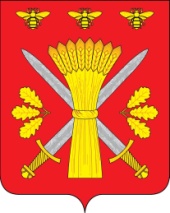 РОССИЙСКАЯ ФЕДЕРАЦИЯОРЛОВСКОЙ ОБЛАСТИТРОСНЯНСКИЙ РАЙОН__________________________________________________________________ПОСТАНОВЛЕНИЕ «СЗ»от « 4 » августа                               					                    № 16О создании спасательных службТроснянского  района  В соответствии с Федеральными законами от 12.02.1998 № 28-ФЗ            «О гражданской обороне», от 22.08.1995 № 151-ФЗ «Об аварийно-спасательных службах и статусе спасателей», Постановлением Правительства Российской Федерации от 26.11.2007 № 804 «Об утверждении Положения о гражданской обороне в Российской Федерации», приказом МЧС России от 23.12.2005       № 999 «Об утверждении Порядка создания нештатных аварийно-спасательных формирований», Указом Губернатора Орловской области от 24.09.2008 № 300 «Об утверждении Положения об организации и ведении гражданской обороны в Орловской области», Законом Орловской области от 14.03.2009 № 23/642-ОС «О Правительстве и системе органов исполнительной государственной власти Орловской области», постановлением суженого заседания Орловской области от 20.07.2009 № 9 «Об утверждении Положения о спасательных службах Орловской области» в целях реализации указанных нормативных правовых актов, координации управления и обеспечения выполнения мероприятий гражданской обороны на территории Троснянского  района, администрация района ПОСТАНОВЛЯЕТ:1. Утвердить Положение о спасательных службах Троснянского района  (согласно приложению 1).2. Утвердить базы создания районных спасательных служб и организаций (согласно приложению 2).3. Утвердить список начальников районных спасательных служб (согласно приложению 3).4. Утвердить Перечень документов, разрабатываемых в спасательных службах (согласно приложению 4).5. Признать утратившим силу постановление «СЗ» Троснянского  района от 06 июля  2011 года № 28 «О создании спасательных служб Троснянского  района».6. Рекомендовать начальникам спасательных служб в месячный срок:своим решением создать штабы служб;разработать и согласовать Положение о спасательных службах района с руководителями соответствующих спасательных служб Орловской области и утвердить их установленным порядком;организовать разработку в спасательных службах необходимых организационных и планирующих документов в соответствии с утвержденным Перечнем документов, разрабатываемых в спасательных службах.7. Контроль за исполнением настоящего постановления возложить на о заместителя главы администрации, председателя КЧС и ОПБ Троснянского района Фроловичева А.В.Глава района	                   В.И.МироновПриложение №1 к постановлению «СЗ»Троснянского  районаОт 4 августа  . №16Положениео спасательных службах Троснянского  района1. Общие положенияНастоящее положение разработано в соответствии с Федеральными законами от 12.02.1998 № 28-ФЗ «О гражданской обороне», от 22.08.1995 № 151-ФЗ «Об аварийно-спасательных службах и статусе спасателей», Постановлением Правительства Российской Федерации от 26.11.2007 № 804 «Об утверждении Положения о гражданской обороне в Российской Федерации», », приказом МЧС России от 23.12.2005 № 999 «Об утверждении Порядка создания нештатных аварийно-спасательных формирований», Указом Губернатора Орловской области от 24.09.2008 № 300                       «Об утверждении Положения об организации и ведении гражданской обороны в Орловской области», Законом Орловской области от 14.03.2009   № 23/642-ОС «О Правительстве и системе органов исполнительной государственной власти Орловской области», постановлением суженого заседания Орловской области от 20.07.2009 № 9 «Об утверждении Положения о спасательных службах Орловской области» и определяет организацию руководства и правовые основы функционирования спасательных служб Троснянского  района.1.1.Основные понятия:Спасательная служба – это совокупность органов управления, сил и средств, предназначенных для всестороннего обеспечения мероприятий по гражданской обороне и действий аварийно-спасательных формирований, а также выполнения других неотложных работ при ведении военных действий или вследствие этих действий, а также при ликвидации последствий чрезвычайных ситуаций природного и техногенного характера и террористических актов.Аварийно-спасательные формирования – это самостоятельные или входящие в состав спасательных служб структуры, предназначенные для проведения спасательных работ, основу которой составляют подразделения спасателей, оснащенные специальной техникой, оборудованием и снаряжением. Спасательные формирования могут создаваться:на постоянной штатной основе – профессиональные спасательные формирования;на нештатной основе – нештатные аварийно-спасательные формирования;на общественных началах – общественные аварийно-спасательные формирования.Спасательные работы – это действия по спасению людей, материальных и культурных ценностей, защите природных среды в зоне чрезвычайных ситуаций, локализации чрезвычайных ситуаций и подавлению или доведению до минимально возможного уровня воздействия характерных для них опасных факторов. 	Другие неотложные работы - это деятельность по всестороннему обеспечению спасательных работ, оказание населению, пострадавшему в чрезвычайных ситуациях, медицинской и других видов помощи, созданию условий, минимально необходимых для сохранения жизни и здоровья людей, поддержания их работоспособности.Спасатель – это гражданин, подготовленный и аттестованный на проведение аварийно-спасательных работ.1.2. Решение о создании спасательных служб принимают: в области – Губернатор Орловской области, в районе – глава администрации района, в организациях – руководители организаций для решения специальных задач в мирное и военное время.1.3. Спасательные службы создаются на базе учреждений, организаций и предприятий района, имеющих специальную технику и другие материальные средства для обеспечения мероприятий ГО, независимо от их форм собственности и ведомственной принадлежности.В состав спасательных служб входят органы управления и аварийно-спасательные формирования, обеспечивающие решение стоящих перед спасательными службами задач. 	1.4. Вид и количество спасательных служб, создаваемых администрацией  района, определяется на основании расчета объема и характера выполняемых в соответствии с планами гражданской обороны и защиты населения (планами гражданской обороны) задач и устанавливается создающими их органами и организациями в соответствии с законодательными и нормативными правовыми актами всех уровней.1.5. Методическое руководство созданием спасательных служб на территории района осуществляется органом, уполномоченным на решение задач в области ГО и ЧС района.1.6. Координацию деятельности и готовности спасательных служб осуществляет соответствующий орган управления, уполномоченный на решение задач в области гражданской обороны, предупреждения и ликвидации чрезвычайных ситуаций.1.7. Перечень и состав спасательных служб определяется исходя из условий и характера производства в мирное время и возможной обстановкой в военное время.1.8. Организационно-штатная структура, состав и численность нештатных спасательных формирований спасательных служб определяется органами (организациями) их создающими, согласовывается с органом уполномоченным на решение задач в области ГО и ЧС района. 1.9. В зависимости от решаемых задач, наличия соответствующей базы и местных условий на районном и объектовом уровнях могут создаваться и функционировать спасательные службы:медицинская;защиты культурных ценностей;защиты животных и растений;торговли и потребительских  ресурсов;коммунально-техническая;автотранспортная (звено);охраны общественного порядка;противопожарная;инженерная (звено);оповещения и связи;энергоснабжения;газоснабжения;убежищ и укрытий;звено ГСМ.При необходимости и наличии соответствующих сил создаются и другие спасательные службы.1.10. Спасательные службы являются составной частью сил гражданской обороны Троснянского  района.2. Задачи спасательных служб2.1. Спасательные службы решают свои задачи на всех этапах деятельности в мирное и военное время при угрозе возникновения чрезвычайных ситуаций, нападении противника и проведении спасательных работ в очагах поражения.2.2. Задачи, структурная организация и повседневная деятельность спасательных служб определяются положениями о соответствующий службах, планами обеспечения мероприятий гражданской обороны спасательных служб, планами гражданской обороны и защиты населения Троснянского  района, планов гражданской обороны организаций. 	2.3. Общими задачами спасательных служб являются:выполнение специальных мероприятий гражданской обороны в соответствие с профилем службы;создание и подготовка органов управления и формирований к выполнению мероприятий гражданской обороны;обеспечение действий формирований спасательной службы при подготовке и в ходе проведения аварийно-спасательных и других неотложных работ (далее - АСДНР);управление силами и средствами спасательной службы в мирное и военное время при угрозе возникновения чрезвычайных ситуаций, а также в ходе ведения гражданской обороны;комплектование личным составом и всестороннее обеспечение материально-техническими средствами формирований спасательной службы;организация взаимодействия с другими спасательными службами, органами управления, привлекаемыми для решения задач гражданской обороны, аварийно-спасательными формированиями, воинскими частями гражданской обороны и органами военного командования;учет сил и средств, входящих в состав спасательной службы, привлекаемых для решения задач гражданской обороны, их укомплектованности личным составом, техникой и имуществом;защита личного состава, техники и имущества спасательной службы от поражающих факторов современных средств поражения при ликвидации последствий аварий, катастроф, стихийных бедствий, террористических актов;2.4. В соответствии с профилем, на спасательные службы возлагаются особые задачи по обеспечению мероприятий гражданской обороны: Медицинскаяпланирование и осуществление медицинского обеспечения мероприятий гражданской обороны;организация и проведение лечебно-эвакуационных, санитарно-гигиенических и противоэпидемический мероприятий;своевременное оказание помощи пораженным и больным в целях быстрейшего их излечения, максимального снижения инвалидности и смертности;предупреждение возникновения и распространения инфекционных заболеваний; производит отбор проб воздуха, почвы, воды, продовольствия и растений;устанавливает способ применения противником бактериальных средств;устанавливает направление распространения аэрозольного облака, границы очага заражения;определяет численность населения, подвергшихся непосредственному воздействию бактериальных средств;лабораторными исследованиями определяет вид примененных бактериальных средств.Защиты культурных ценностейорганизация и проведение мероприятий, направленных на защиту культурных ценностей, памятников истории и культуры в мирное и военное время.Защиты животных и растенийобеспечение устойчивости работы сельскохозяйственного производства в военное время и в условиях чрезвычайных ситуаций;проведение мероприятий по защите сельскохозяйственных животных, растений, источников воды и кормов;осуществление ветеринарной, фитопатологической разведки,ветеринарной обработки, лечение пораженных животных, обеззараживание посевов, пастбищ, продукции животноводства и растениеводства, производит отбор проб воздуха, почвы, воды, продовольствия и растений;     устанавливает способ применения противником бактериальных средств;устанавливает направление распространения аэрозольного облака, границы очага заражения;определяет численность животных, подвергшихся непосредственному воздействию бактериальных средств;лабораторными исследованиями определяет вид примененных бактериальных средств.Торговли и потребительских ресурсовразработка и осуществление мероприятий по защите запасов продовольствия и промышленных товаров первой необходимости;закладка продовольствия на пункты управления и в убежища;обеспечение питанием личного состава аварийно-спасательных формирований, работающих в очагах поражения и районах чрезвычайных ситуаций, а также пострадавших, находящихся в отрядах первой медицинской помощи;обеспечение бельем, одеждой и обувью личного состава аварийно-спасательных формирований на пунктах специальной обработки и пострадавших, находящихся в отрядах первой медицинской помощи;обеспечение аварийно-спасательных формирований спецодеждой и рабочим инвентарем.Автотранспортнаятранспортное обеспечение действий сил гражданской обороны при подготовке и проведении мероприятий гражданской обороны в мирное и военное время;вывоз в загородную зону эваконаселения, материальных и культурных ценностей, уникального оборудования, продовольствия и других материальных средств;подвоз рабочих смен организаций, продолжающих работу в военное время;Коммунально-техническаясоздание запасов строительных материалов;инженерное обеспечение действий сил гражданской обороны при подготовке и проведении мероприятий гражданской обороны в мирное и военное время;осуществление мероприятий по повышению устойчивости работы сооружений и сетей коммунального хозяйства и ликвидация аварий на них;создание запасов дегазирующих и дезактивирующих веществ;проведение дегазации, дезактивации и дезинфекции зараженных территорий;организация и проведение санитарной обработки населения и аварийно-спасательных формирований, выходящих из очагов поражения, обеззараживания одежды и средств индивидуальной защиты;выполнение мероприятий по защите источников хозяйственно-питьевого водоснабжения городов и населенных пунктов области;обеспечение водой населения, формирований и сил гражданской обороны;срочное захоронение трупов.Охраны общественного порядкаподдержание общественного порядка в городах, районах, населенных пунктах, организациях, в очагах поражения, местах сосредоточения людей, транспорта и на маршрутах их движения;организация комендантской службы на маршрутах эвакуации населения и материальных ценностей;охрана материальных и культурных ценностей, собственности граждан, организаций.Противопожарнаяосуществление контроля за выполнением инженерно-технических и пожарно-профилактических мероприятий, направленных на повышение противопожарной устойчивости городов, населенных пунктов, организаций;локализация и тушение пожаров при проведении АСДНР в очагах поражения и районах чрезвычайных ситуаций;противопожарное обеспечение эвакуации и других мероприятий гражданской обороны.Инженернаяподготовка и осуществление инженерных мероприятий в исходных районах, на маршрутах выдвижения сил гражданской обороны и на объектах проведения работ;ремонт и восстановление дорог и мостов при подготовке и проведении мероприятий гражданской обороны и ликвидации чрезвычайных ситуаций;инженерное обеспечение мероприятий по борьбе с массовыми, природными пожарами, ликвидации последствий стихийных бедствий, крупных аварий и катастроф;Оповещения и связиоповещение населения об опасностях, возникающих при проведении военных действий или вследствие этих действий, а также при угрозе и возникновении чрезвычайных ситуаций природного и техногенного характера;обеспечение органов управления гражданской обороны средствами связи при подготовке и проведении мероприятий гражданской обороны в мирное и военное время;осуществление контроля за эксплуатационно-техническим обслуживанием стационарных средств связи и оповещения;поддержание в постоянной готовности средств связи к приему и передаче сигналов, распоряжений и информации в мирное и военное время;организация технического обеспечения устойчивого функционирования систем оповещения и связи.Энергоснабженияобеспечение устойчивости работы энергоносителей и объектов энергоснабжения в чрезвычайных ситуациях в военное время;ликвидация аварий на объектах энергоснабжения и энергетических сетях;осуществление мероприятий по световой маскировке городов, населенных пунктов и организаций;обеспечение работы автономных источников энергоснабжения  при подготовке и проведении АСДНР аварийно-спасательными формированиями в очагах поражения и районах чрезвычайных ситуаций.Газоснабженияподготовка и осуществление мероприятий по устойчивому функционированию объектов и систем газоснабжения в условиях военного времени;проведение аварийно-восстановительных работ на сооружениях и сетях газоснабжения.Убежищ и укрытий- учет фонда защитных сооружений независимо от форм собственности и ведомственной принадлежности организаций, учреждений и предприятий;- осуществление контроля за постоянной готовностью защитных сооружений к приему укрываемых;- систематический контроль за содержанием защитных сооружений, сохранностью защитных конструкций, инженерно - технического оборудования, его эксплуатацией и использованием в мирное время;- участие в приемке защитных сооружений сданных в эксплуатацию по плану текущего года;- разработка планов накопления фонда защитных сооружений в мирное и военное время; осуществление контроля за накоплением фонда защитных сооружений в мирное и военное время;- создание и подготовка формирований по обслуживанию убежищ и укрытий; - разработка и реализация планов ускоренного строительства недостающего фонда защитных сооружений по планам расчетного года;3. Порядок создания и деятельности спасательных служб3.1. Спасательные службы создаются администрацией района и организациями.3.2. Среди организаций и их структурных подразделений, чьи органы управления, силы и средства объединяются в соответствующие их профилю деятельности спасательные службы, выбирается организация, имеющая наилучшие условия и материально-техническую базу, на которую возлагаются функции головной для создания спасательной службы.3.3. Начальники спасательных служб и их заместители назначаются решением главы  Троснянского  района и организаций. Задачи, организация и деятельность спасательных служб определяются положениями о службах. Положение о спасательной службе района согласовывается с руководителем соответствующей областной спасательной службы и утверждается главой администрации района.3.4. Для решения задач гражданской обороны руководителями спасательных служб создаются штабы, в состав которых входит руководящий состав основных подразделений, на базе которых созданы службы, разрабатываются необходимые организационные и планирующие документы.3.5. Организация работы штабов спасательных служб, порядок взаимодействия с другими службами и обеспечение мероприятий гражданской обороны определяется соответствующими постановлениями, указами и другими руководящими документами министерств, ведомств и органов управления, уполномоченными на решение задач в области гражданской обороны и чрезвычайным ситуациям. 	3.6. Штаб спасательной службы разрабатывает необходимые организационные и планирующие документы, осуществляет методическое руководство подготовки органов управления и сил гражданской обороны службы.3.7. План обеспечения мероприятий гражданской обороны спасательной службы, определяющий организацию и порядок выполнения специальных задач, разрабатывается руководителем спасательной службы, в соответствии с рекомендациями органа управления, специально уполномоченного на решение задач в области ГОЧС.3.8. Методическое руководство по созданию спасательных служб на территории Орловской области, координацию действий и контроль за их деятельностью осуществляет Главное управление МЧС России по Орловской области - как орган управления гражданской обороной области. Указания и инструкции органов управления в области гражданской обороны, предупреждения и ликвидации чрезвычайных ситуаций обязательны для выполнения всеми начальниками спасательных служб.3.9. Организация работы штабов спасательных служб, порядок и сроки представления оперативных донесений, организация взаимодействия с другими спасательными службами, войсками гражданской обороны, частями и подразделениями Вооруженных Сил определяется соответствующими постановлениями соответствующих органов исполнительной власти и администрации района.3.10. Спасательные службы создаются:Медицинская – на базе органов управления и учреждений здравоохранения.Защиты культурных ценностей – на базе органов управления и учреждений культуры и искусства.Защиты  животных и растений – на базе органов управления агропромышленным комплексом, сельскохозяйственных организаций.Торговли и потребительских ресурсов – на базе органов управления, организаций и компаний торговли и потребительской кооперации.Автотранспортная (звено) – на базе отдела образования администрации района включая учебные учреждения района.Коммунально-техническая – на базе органов управления и организаций жилищно-коммунального хозяйства и жизнеобеспечения.Охраны общественного порядка – на базе органов внутренних дел.	Противопожарная – на базе органов управления и подразделений пожарной охраны.Инженерная (звено) – на базе МУЖКП Троснянского района.Оповещения и связи – на базе органов управления и организаций связи, телевидения и радиовещания.Энергоснабжения – на базе органов управления и организаций энергетики и электрификации.Газоснабжения – на базе органов управления и организаций, осуществляющих снабжение газом, а также осуществляющих  техническое обслуживание и ремонт магистральных газо- и нефтепродуктопроводов.Убежищ и укрытий - на базе органов управлений архитектурой и строительством органов местного самоуправления.4. Управление спасательными службами. 4.1. Управление спасательными службами осуществляется администрацией района и организациями и заключается в осуществлении постоянного руководства со стороны соответствующих руководителей и их штабов подчиненными органами управления, силами и средствами в обеспечении их готовности, организации деятельности направлений на своевременное и успешное выполнение поставленных задач.Основой управления спасательными службами являются решения начальников служб и вышестоящих начальников. В основе управления лежит проведение в жизнь принятых ранее решений с внесением в них необходимых уточнений с учетом конкретно складывающейся обстановки. Инструкция и указания спасательных служб района по вопросам, входящим в их компетенцию, обязательны для выполнения всеми подведомственными им структурными подразделениями службами сельских поселений и службами организаций.Планирование обеспечения мероприятий гражданской обороны спасательными службами осуществляется на основе планов гражданской обороны и защиты населения (планов гражданской обороны) администрации района и организаций.Планы обеспечения мероприятий гражданской обороны, определяющие организацию и порядок выполнения ими специальных мероприятий гражданской при приведении их в готовность и в военное время, разрабатываются начальниками спасательных служб и утверждаются соответствующими руководителями гражданской обороны.4.2. Для обеспечения устойчивого управления, спасательными службами оборудуются пункты управления:4.2.1. Для спасательных служб районов, не отнесенных к группе по гражданской обороне – защищенные помещения пунктов управления.4.2.2. Для спасательных служб объектов экономики районов, не отнесенных к группе по гражданской обороне – защищенные помещения пунктов управления.5. Формирования спасательных служб 	5.1. Формирования спасательных служб – аварийно-спасательные формирования, представляющие собой самостоятельные структуры, созданные на штатной или нештатной основе, оснащенные специальной техникой, оборудованием, снаряжением, инструментами и материалами, подготовленные для проведения спасательных и других неотложных работ в очагах поражения и зонах чрезвычайных ситуаций.5.2. Количество и состав нештатных аварийно-спасательных формирований (далее - НАСФ) определяется с учетом объемов и характера решаемых службами задач в мирное и военное время, а также особенностей местных условий.5.3. Основными задачами НАСФ являются:проведение спасательных работ и первоочередное жизнеобеспечение населения, пострадавшего от ведения военных действий или вследствие этих действий;участие в ликвидации чрезвычайных ситуаций природного и техногенного характера, а также в борьбе с пожарами;обнаружение и обозначение районов, подвергшихся радиоактивному, химическому, биологическому (бактериологическому) и иному заражению (загрязнению);санитарная обработка населения, специальная обработка техники, зданий, обеззараживание территорий;участие в восстановлении функционирования объектов жизнеобеспечения населения;обеспечение мероприятий гражданской обороны по вопросам восстановления и поддержания порядка, связи и оповещения, защиты животных и растений, медицинского, автотранспортного обеспечения.5.4. Формирования спасательных служб по своей подчиненности подразделяются на территориальные и организаций. Территориальные формирования спасательных служб применяются для проведения спасательных работ непосредственно на наиболее важных объектах Троснянского  района, а также являются резервом сил гражданской обороны. К территориальным формированиям спасательных служб относятся формирования:связи – группы связи;медицинские – звенья эпидемиологической (бактериологической) разведки, отряды первой медицинской помощи,  бригады специализированной медицинской помощи, автосанитарные отряды;инженерные – группы инженерной разведки, инженерные команды, команды и группы по ремонту и восстановлению дорог и мостов, звенья подвоза воды;аварийно-технические – по электросетям, газовым, водопроводно-канализационным и тепловым сетям;радиационной и химической защиты – группы радиационно-химической защиты, группы обеззараживания, санитарно-обмывочные пункты, станции обеззараживания одежды и транспорта;охраны общественного порядка – команды, группы, звенья;материального обеспечения – подвижные пункты питания, пункты продовольственного и вещевого снабжения, подвижные автозаправочные станции;технического обеспечения – подвижные ремонтно-восстановительные и эвакуационные группы;автомобильные – автомобильные колонны;защиты сельскохозяйственных животных и растений – звенья ветеринарной и фитопатологической разведки, команды (бригады) защиты животных и растений, специализированные ветеринарные группы.Кроме перечисленных, могут создаваться и другие территориальные формирования спасательных служб в зависимости от местных условий и характера производства.5.5. Аварийно-спасательные формирования организаций, входящие в состав спасательных служб, осуществляют мероприятия по защите рабочих, служащих и членов их семей, а также проведения аварийно-спасательных работ непосредственно на объектах в очагах поражения.Решением вышестоящих руководителей, объектовые формирования спасательных служб могут при необходимости использоваться для проведения специальных и других мероприятий не только на своих объектах, но и на других. 5.6. Создание, комплектование, оснащение и подготовка НАСФ осуществляется в соответствии с Порядком создания нештатных аварийно-спасательных формирований, утвержденным приказом МЧС России от 23.12.2005 № 999.5.7. Подготовка аварийно-спасательных формирований спасательных служб осуществляется в соответствии с Примерными программами обучения личного состава спасательных служб, утвержденных органами исполнительной власти и администрацией района, и на основании рабочих программ, разрабатываемыми штабами служб и утвержденными начальниками спасательных служб.5.8.Ответственность за подготовку сил и средств, включаемых в состав спасательных служб несут начальники служб, а также руководители организаций на базе которых созданы эти силы.6. Порядок финансового обеспечения спасательных службФинансирование специальных мероприятий гражданской обороны, включая подготовку и оснащение спасательных служб, осуществляется соответственно:созданные на базе Троснянского  района – за счет средств местного бюджета;созданные на базах организаций, независимо от их ведомственной принадлежности и формы собственности – за счет средств выделяемых на административно-управленческие, эксплуатационные расходы.Приложение № 2 к постановлению «СЗ» Троснянского районаОт  4 августа  . № 16БАЗЫсоздания  районных спасательных службПриложение № 3 к постановлению «СЗ» Троснянского  районаОт 4 августа  . № 16НАЧАЛЬНИКИ районных спасательных службПриложение № 4 к постановлению «СЗ»  Троснянского  районаОт 4 августа  . № 16Переченьдокументов, разрабатываемых в спасательных службах1. Постановление «СЗ» Главы  Троснянского района, приказ руководителя организации о создании спасательных служб.2. Утвержденное и согласованное установленным порядком Положение о спасательной службе.3. План обеспечения мероприятий гражданской обороны (с приложениями).4. План действий (с приложениями).5. План основных мероприятий спасательной службы на текущий год.6. Приказ «Об организации и ведении гражданской обороны» в спасательной службе.7. Приказ о создании эвакуационной комиссии и комиссии по повышению устойчивости функционирования (далее - ПУФ) спасательной службы (положения, составы, должностные обязанности председателей и членов комиссий).8. Рабочие документы эвакуационной комиссии и комиссии по ПУФ (планы работ, протоколы заседаний, отчетные материалы).9. Приказ о создании штаба спасательной службы.10. План приведения штаба спасательной службы в готовность.11. Формализованные и оперативные документы штаба спасательной службы (обязанности членов штаба, приказы, донесения, распоряжения).12. Приказ начальника службы о создании нештатных аварийно-спасательных формирований (далее - НАСФ), реестр с указанием базы их создания, ведомости их укомплектованности и оснащенности.13. План приведения НАСФ спасательной службы в готовность.14. Расчет личного состава спасательной службы.15. План приведения пунктов управления спасательной службы в готовность.16. План укрытия личного состава спасательной службы.17. Приказ о создании и содержании в целях ГОЧС запасов материальных, продовольственных и иных средств с указанием номенклатуры и объема созданных запасов.18. Программы обучения личного состава спасательной службы, расписание занятий, журналы учета на каждую группу. 19 Реестр обучения должностных лиц (руководящего состава службы, командиры НАСФ).20. Приказ начальника спасательной службы по итогам подготовки за прошедший год и постановке задач на следующий год.21. Отчетные документы по тренировкам, учениям, проводимые в спасательной службе по Плану основных мероприятий на текущий год.22. Образцы документов спасательной службы по Табелю срочных донесений.23. Рабочая карта начальника спасательной службы.Справочно-методическое пособие для руководителей органов местного самоуправления муниципальных районов по разработке муниципальной правовой базы, регулирующей отношения в области обеспечения безопасности жизнедеятельности населения. МЧС России. М.: ФГБУ ВНИИ ГОЧС (ФЦ), 2013,   144 с.ISBN 978-5-93970-078-8В справочно-методическом пособии рассмотрены вопросы обеспечения безопасности жизнедеятельности населения в муниципальных образованиях, правовые основы деятельности органов местного самоуправления муниципальных  районов в области гражданской обороны, защиты населения и территорий от чрезвычайных ситуаций природного и техногенного характера, обеспечения пожарной безопасности и обеспечения безопасности людей на водных объектах, приведены рекомендации по совершенствованию правовой базы муниципальных районов в рассматриваемой области и типовые формы документов.Справочно-методическое пособие предназначено для руководителей органов местного самоуправления муниципальных районов, специалистов в области обеспечения безопасности жизнедеятельности населения, а также слушателей высших учебных заведений по специальности «Государственное и муниципальное управление».ISBN 978-5-93970-078-8© Авторы, 2013© МЧС России© ФГБУ ВНИИ ГОЧС (ФЦ), 2013Стр.ВВЕДЕНИЕ …………..……………………………….………………………..5Глава 1. Правовая основа деятельности органов местного самоуправления муниципальных  районов в области обеспечения безопасности жизнедеятельности населения ………………………………………………………81.1. Правовая основа деятельности органов местного самоуправления муниципальных  районов в области обеспечения мероприятий по гражданской обороне …………………………………………………………………..……………..101.2. Правовая основа деятельности органов местного самоуправления муниципальных  районов в области защиты населения и территорий от чрезвычайных ситуаций природного и техногенного характера …….......................181.3. Правовая основа деятельности органов местного самоуправления муниципальных  районов в области обеспечения пожарной безопасности ……..261.4. Правовая основа деятельности органов местного самоуправления муниципальных  районов в области обеспечения безопасности людей на водных объектах ………………………………………………………………………………..27Глава 2. Рекомендации по совершенствованию правовой базы муниципальных  районов в области защиты населения и территорий от чрезвычайных ситуаций, обеспечения мероприятий по гражданской обороне, пожарной безопасности и безопасности людей на водных объектах …………….33ЗАКЛЮЧЕНИЕ ………………………………………………………………..35ИСПОЛЬЗОВАННЫЕ ИСТОЧНИКИ ………………………..………………36ПРИЛОЖЕНИЕ 1. Перечень нормативных правовых актов, регулирующих отношения в области обеспечения безопасности жизнедеятельности населения ………………………………………………………..37ПРИЛОЖЕНИЕ 2. Термины и определения, установленные действующим законодательством Российской Федерации в области обеспечения безопасности жизнедеятельности населения ……………………………………..…………………40ПРИЛОЖЕНИЕ 3. Типовые формы муниципальных правовых актов органов местного самоуправления муниципального района, регулирующих отношения в области гражданской обороны, защиты населения и территорий от чрезвычайных ситуаций и обеспечения пожарной безопасности ……………47ФОРМА 1. Постановление Главы администрации «Об утверждении Положения о  муниципальном звене территориальной подсистемы единой государственной системы предупреждения и ликвидации чрезвычайных ситуаций на территории муниципального района»………………………………….48ФОРМА 2. Постановление Главы администрации «О создании единой дежурно-диспетчерской службы муниципального района»………………………...59ФОРМА 3. Постановление Главы администрации «О своевременном оповещении и информировании населения об угрозе возникновения или  возникновении чрезвычайных ситуаций»....................................................................78ФОРМА 4. Постановление администрации «Об утверждении Положения о порядке расходования средств резервного фонда администрации  муниципального района для предупреждения и ликвидации чрезвычайных ситуаций»……………………………………………………………………………….87ФОРМА 5. Постановление Главы администрации «О порядке создания, хранения, использования и восполнения резерва материальных ресурсов администрации  муниципального района для ликвидации чрезвычайных ситуаций».........................................................................................................................91ФОРМА 6. Постановление Главы администрации «Об утверждении Порядка подготовки к ведению и ведения  гражданской обороны в муниципальном районе»................................................................................................96ФОРМА 7. Постановление Главы администрации  «О создании и содержании в целях гражданской обороны запасов материально-технических, продовольственных, медицинских и иных средств»………………………………118ФОРМА 8. Постановление Главы администрации «Об организации обучения населения способам защиты и действиям в чрезвычайных ситуациях»…………………………………………………… ………..........................124ФОРМА 9. Постановление Главы администрации «О комиссии по предупреждению и ликвидации чрезвычайных ситуаций и обеспечению пожарной безопасности органа местного самоуправления муниципального района»………………………………………………………………………………….129ПРИЛОЖЕНИЕ 4. Обеспечение безопасности жизнедеятельности населения в муниципальных образованиях ………………………………………....134ПРИЛОЖЕНИЕ 5. Перечень муниципальных правовых актов по вопросам безопасности жизнедеятельности населения муниципальных образований…………………………………………………………………………….144№п/пФамилия, имя, отчествоДомашний телефон1.Миронов Владимир Иванович2.Насонов Владимир Иванович3.Фроловичев Александр Вячеславович4.Борисова Лариса Сергеевна5.Бувина Светлана АлексеевнаГлава администрации  района      районаА.И.Насонов№ п/пНаименование материальных средствЕдиница измеренияНорма на 1 чел.Общее количество1. Продовольствие (из расчета снабжения на 3-е суток 300 чел. пострадавших)1. Продовольствие (из расчета снабжения на 3-е суток 300 чел. пострадавших)1. Продовольствие (из расчета снабжения на 3-е суток 300 чел. пострадавших)1. Продовольствие (из расчета снабжения на 3-е суток 300 чел. пострадавших)1. Продовольствие (из расчета снабжения на 3-е суток 300 чел. пострадавших)2. Продовольствие (из расчета снабжения на 3-е суток 100 чел. спасателей, ведущих АСДНР)2. Продовольствие (из расчета снабжения на 3-е суток 100 чел. спасателей, ведущих АСДНР)2. Продовольствие (из расчета снабжения на 3-е суток 100 чел. спасателей, ведущих АСДНР)2. Продовольствие (из расчета снабжения на 3-е суток 100 чел. спасателей, ведущих АСДНР)2. Продовольствие (из расчета снабжения на 3-е суток 100 чел. спасателей, ведущих АСДНР)3. Продовольствие (из расчета снабжения на 3-е суток 100 чел. участников ликвидации)3. Продовольствие (из расчета снабжения на 3-е суток 100 чел. участников ликвидации)3. Продовольствие (из расчета снабжения на 3-е суток 100 чел. участников ликвидации)3. Продовольствие (из расчета снабжения на 3-е суток 100 чел. участников ликвидации)3. Продовольствие (из расчета снабжения на 3-е суток 100 чел. участников ликвидации)4. Вещевое имущество для пострадавшего населения4. Вещевое имущество для пострадавшего населения4. Вещевое имущество для пострадавшего населения4. Вещевое имущество для пострадавшего населения4. Вещевое имущество для пострадавшего населения5. Товары первой необходимости5. Товары первой необходимости5. Товары первой необходимости5. Товары первой необходимости5. Товары первой необходимости6. Медицинское имущество и медикаменты6. Медицинское имущество и медикаменты6. Медицинское имущество и медикаменты6. Медицинское имущество и медикаменты6. Медицинское имущество и медикаменты7. Материально-техническое снабжение7. Материально-техническое снабжение7. Материально-техническое снабжение7. Материально-техническое снабжение7. Материально-техническое снабжение8. Средства малой механизации8. Средства малой механизации8. Средства малой механизации8. Средства малой механизации8. Средства малой механизации9. Номенклатура запасов средств защиты населения в районах затопления9. Номенклатура запасов средств защиты населения в районах затопления9. Номенклатура запасов средств защиты населения в районах затопления9. Номенклатура запасов средств защиты населения в районах затопления9. Номенклатура запасов средств защиты населения в районах затопления10. Номенклатура средств защиты населения в районах ожидаемых пожаров10. Номенклатура средств защиты населения в районах ожидаемых пожаров10. Номенклатура средств защиты населения в районах ожидаемых пожаров10. Номенклатура средств защиты населения в районах ожидаемых пожаров10. Номенклатура средств защиты населения в районах ожидаемых пожаров№п/пФ.И.О.Должность в составе КЧСДолжность по работеАдрес служебныйТел.служебныйТел.домашний1.Зубкова Наталия НиколаевнаНачальник РАГ (№1)Главный специалист по делопроизводствус.Тросна, ул.Ленина,421-3-072.Пискарева Евгения ЛеонидовнаЗаместитель начальника РАГ (№2)Юрист администрации районас.Тросна, ул.Ленина,421-3-073.Минаева Ирина ВалерьевнаОператор по защите территории и материальных ценностей (№3)Главный специалист отдела кадровс.Тросна, ул.Ленина,421-4-014.Филиппова Ирина ВикторовнаОператор по обеспечению мероприятий ГО и ЧС (№4)Главный специалист-ревизор районного Совета народных депутатовс.Тросна, ул.Ленина,421-5-385.Карпова Алла АлександровнаОператор по оценке ЧС техногенного  характера (№5)Главный специалист отдела экономикис.Тросна, ул.Ленина,421-6-05№ п/пСпасательнаяслужбаБаза созданияОрганизациии их структурные подразделения, входящие в состав спасательной службы1.Медицинская, (в том числе санитарно-эпидемиологическое звено)БУЗ ОО «Троснянская  ЦРБ»БУЗ ОО «Троснянская  ЦРБ», лечебно-профилактические учреждения района2.Защиты культурных ценностейотдел культуры администрации Троснянского  районаАдминистрация района, отдел культуры3.Защиты животных и растений отдел сельского хозяйства администрации Троснянского районаАдминистрация района, отдел сельского хозяйства, станция по борьбе с болезнями животных.4.Торговли и потребительских ресурсовОтдел экономики администрации Троснянского района, ООО «Тросна+»предприятия торговли и общественного питания5.АвтотранспортнаяОтдел образования администрации Троснянского  районаОтдел образования администрации Троснянского  района6.звено снабжения ГСМООО «РАВ –Агро-Орел»ООО «РАВ –Агро-Орел»7.Коммунально-техническаяМУЖКП Троснгянского районаМУЖКП Троснянского района, структурные подразделения ЖКХ района8.Охраны общественного порядкаОВД по Троснянскому районуПодразделения и службы полиции общественной безопасности, криминальная полиция, ДПС9.ПротивопожарнаяГарнизон пожарной охраны Троснянского  районаПЧ – 34 с. Тросна10Инженерное звеноМУЖКП Троснянского районаМУЖКП Троснянского района 11.Оповещения и связиОрловский филиал ОАО «Центр Телеком»Троснянский ЛТУ Кромского  РУЭС, Орловского филиала «Центртелеком»12.ЭнергоснабженияТроснянский  участок  РЭСТроснянский  участок РЭС ОАО «МРСК центра – Орелэнерго», Троснянский  участок Кромского   филиала электрических сетей ОАО «Орелоблэнерго»13.ГазоснабженияФилиал ОАО «Газпром газораспределение Орел» в с.ТроснаФилиал ОАО «Газпром газораспределение Орел» в с. Тросна 14.Убежищ и укрытийОтдел архитектуры администрации Троснянского  районаАдминистрация района, отдел архитектуры и строительства№ п/пСпасательнаяслужбаДолжностьначальникаспасательной службыФамилия, имя, отчество,телефоны1.Медицинская, (в том числе санитарно-эпидемиологическое звено)Главный врачБУЗ ОО «Троснянская  ЦРБ»Ковалев Юрий Евгеньевич8-953-473-17-372.Защиты культурных ценностейНачальник отдела культуры администрации Троснянского  районаЗубкова Людмила Константиновна8-910-262-37-653.Защиты животных и растений Начальник отделасельского хозяйства администрации Троснянского районаГубина Анна Анатольевна8-960-642-70-284.Торговли и потребительских ресурсовГлавный специалист отдела экономики администрации Троснянского района Ермакова Лариса Анатольевна8-961-621-00-985.Звено автотранспортноеНачальник отдела образования администрации районаЕрохина Инна Владимировна8-903-883-54-836.звено снабжения ГСМДиректорООО «РАВ –Агро-Орел»Филиппов Виталий Андреевич8-920-808-01-817.Коммунально-техническаяДиректорМУЖКП Троснянского районаПопрядухин Леонид Михайлович8-910-208-21-628.Охраны общественного порядкаНачальник ОВД по Троснянскому районуПисарев Сергей Николаевич8-920-083-97-149.ПротивопожарнаяНачальник гарнизона пожарной охраны Троснянского  районаЕршов Виктор Владимирович8-920-803-06-0110Инженерное звеноДиректор МУЖКП Троснянского районаПопрядухин Леонид Михайлович8-910-208-21-6211.Оповещения и связиНачальник Троснянский ЛТУ Кромского  РУЭС, Орловского филиала «Центртелеком»Мирошкин Сергей Владиславович8-920-800-04-8012.Энергоснабженияначальник Троснянского   участка  РЭС ОАО «МРСК центра – Орелэнерго»Осьмухин Николай Петрович8-910-301-59-2413.ГазоснабженияУправляющий Филиалом ОАО «Газпром газораспределение Орел» в с.ТроснаЕрохина Людмила Александровна8-920-285-21-5614.Убежищ и укрытийСпециалист  архитектуры и строительства администрации Троснянского  районаСамойлов Евгений Сергеевич8-929-059-09-79